GAMTOS TYRIMŲ CENTRASTVIRTINU:GTC direktoriaus pavaduotoja mokslui,	              pavaduojanti direktoriųM. Stančikaitė2015 m. sausio mėn. 19 d.ŽUVŲ tyrimai Paviršiniuose telkiniuose ir jų ekologinės būklės įvertinimas pagal ichtiofaunos rodiklius Moksliniai tyrimai pagal 2014-06-16 paslaugų pirkimo sutartį Nr. 28TP-2014-51 (pirkimo Nr. 148387)2014 m. ATASKAITA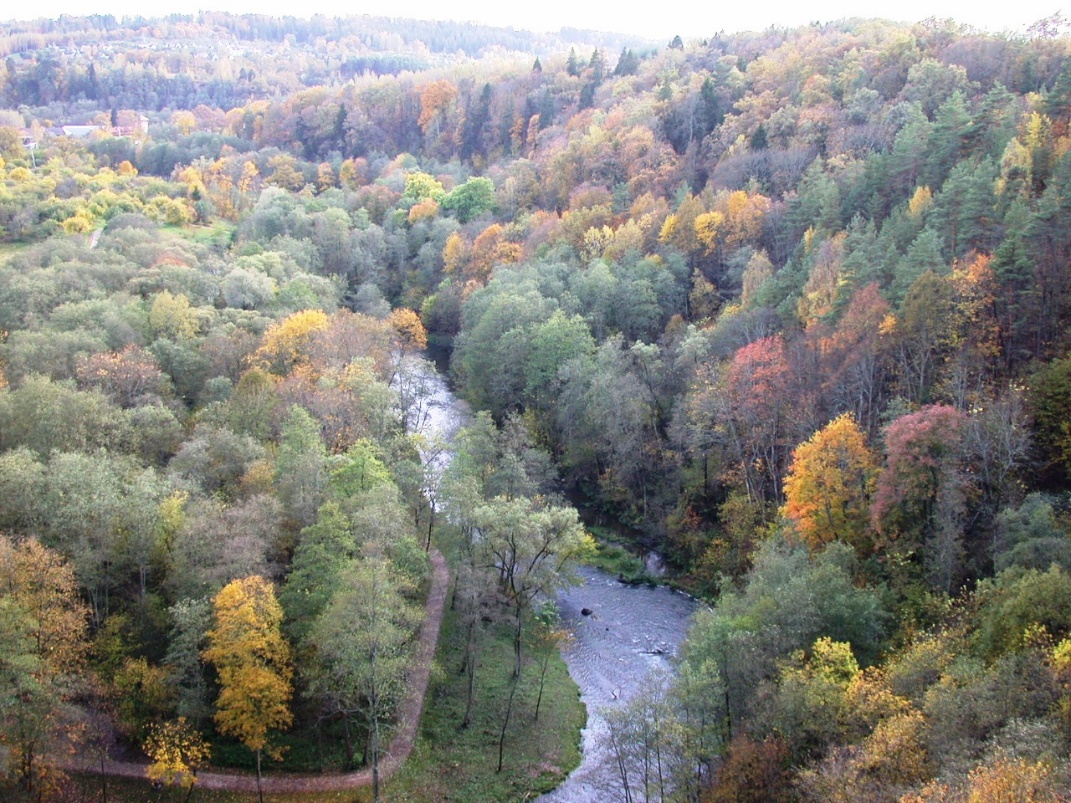 Parengė:  dr. Tomas VirbickasVilnius, 2015VYKDYTOJŲ   SĄRAŠASGamtos tyrimų centras:		T. Virbickas 		dr., vyr. m. d.		V. Kesminas		dr., vyr. m. d.		E. Leliūna		dr., m. d.		A. Steponėnas		dr., j. m. d.		S. Stakėnas		dr., vyr. m. d.		K. Skrupskelis		vyr. laborantas		D. Levickienė		vyr. inžinierė		R. Rimkus		kapitonasKlaipėdos universitetas:		A. Kontautas		prodekanas		N. Nika		dr., m. d.		A. Skersonas		j. m. d.		E. Ivanauskas 		j. m. d.		L. Gėrybaitė		j. m. d.G. Kurpeikis		studentas		S. Kalugin		studentasLietuvos hidrobiologų draugija:		E. Bukelskis		dr.turinysĮvadas............................................................................................................................................	4Tyrimo objektas ir metodai..........................................................................................	5Rezultatai.................................................................................................................................	171. Upės.............................................................................................................................................	171.1. Upių tipai ir hidromorfologinės charakteristikos........................................................................	171.2. Žuvų bendrijų struktūra ir sudėtis...............................................................................................	301.2.1. Rūšinė įvairovė, gausumas ir biomasė.............................................................................	301.2.2. Indikatorinės žuvų rūšys ir jų amžinė struktūra...............................................................	351.3. Upių kategorijos vandens telkinių ekologinė būklė/potencialas pagal žuvų rodiklius (LŽI metodą)..............................................................................................................................	431.3.1. Upių ekologinė būklė.......................................................................................................	431.3.2. Upių kategorijai priskiriamų labai pakeistų (LPVT) ir dirbtinių (DVT) vandens telkinių ekologinis potencialas..................................................................................................	441.4. Upių kategorijos vandens telkinių ekologinės būklės/potencialo pagal LŽI priklausomybė nuorizikos veiksnių...........................................................................................................................	542. Ežerai ir tvenkiniai......................................................................................................................	562.1. Ežerų ir tvenkinių tipai ir hidromorfologinės charakteristikos...................................................	562.2. Žuvų bendrijų struktūra ir sudėtis...............................................................................................	622.2.1. Rūšinė įvairovė, gausumas ir biomasė............................................................................	622.2.2. Pagrindinių žuvų rūšių amžinė struktūra........................................................................	722.3. Žuvų bendrijų būklė pagal preliminarų žuvų indeksą ežerams ir tvenkiniams..........................	812.3.1. Ežerai...............................................................................................................................	812.3.2. Tvenkiniai........................................................................................................................	822.4. Ežerų kategorijos vandens telkinių ekologinės būklės/potencialo pagal LEŽI priklausomybėnuo rizikos veiksnių....................................................................................................................	853. Ekologinės būklės pagal žuvų rodiklius kaita vandens telkiniuose, apie kuriuos yra ankstesnių metų ichtiofaunos monitoringo duomenys......................................................	86Išvados..........................................................................................................................................	93Literatūra.................................................................................................................................	95SANTRAUKA..................................................................................................................................	96Įvadas	Žuvys yra vienas iš Europos Sąjungos Bendrojoje vandens politikos direktyvoje nurodytų biologinių kokybės elementų, atspindinčių žmogaus veiklos sąlygotus upių ir ežerų ekologinės būklės pokyčius. Detalūs duomenys apie Lietuvos upėse gyvenančių žuvų bendrijų charakteristikas yra kaupiami nuo 1990-1993 metų. Šių duomenų pagrindu sukurta Lietuvos upių žuvų duomenų bazė, apimanti informaciją ne tik apie žuvis, bet ir jų gyvenamosios aplinkos charakteristikas. Minėtų duomenų pagrindu 2004 m. buvo sukurtas Lietuvos upių ekologinės būklės įvertinimo metodas (Lietuvos Žuvų Indeksas – LŽI), kuris, surinkus papildomus duomenis (ypač – apie vandens kokybės rodiklius), buvo pakoreguotas 2006 metais.	Duomenų apie ežerų žuvų bendrijas bei jų charakteristikų kaita žmogaus poveikyje yra sukaupta mažiau. Standartizuotu metodu žuvų bendrijos tiriamos nuo 1993 m., paraleliai renkant informaciją ir apie jų buveinės rodiklius (fizikinius-cheminius rodiklius); tačiau daugiausiai duomenų surinkta 2005-2013 m. laikotarpiu. Visi duomenys yra kaupiami Lietuvos ežerų žuvų duomenų banke, o tai sudaro prielaidas detaliai žuvų bendrijų charakteristikų kaitos priklausomybės nuo vandens kokybės rodiklių analizei bei žuvų rodikliais pagrįsto ežerų ekologinės būklės vertinimo metodo sukūrimui. Pirmą kartą žuvų rodiklių, galinčių atspindėti žmogaus poveikį Lietuvos ežerams atranka vykdyta bei preliminarus ežerų būklės įvertinimo pagal žuvų rodiklius metodas buvo sukurtas 2007 m. (Ichtiofaunos monitoringo ataskaita, 2007). Kasmet pasipildant monitoringo duomenims, pakartotinė rodiklių atranka buvo vykdyta ir metodas modifikuotas 2008 – 2013 metais. (Ichtiofaunos monitoringo ataskaita 2008, 2009, 2010, 2011, 2012, 2013). Šio darbo tikslas – nustatyti 2014 m. tyrinėtų Lietuvos upių ir ežerų ekologinę būklę žuvų rodikliais pagrįstais metodais, įvertinti upių ir ežerų hidromorfologinius pokyčius bei nustatyti LŽI ir LEŽI indeksų bei vandens telkinių hidromorfologinių pokyčių tarpusavio priklausomybę. Paraleliai buvo tikrinamas telkinių būklės pagal LŽI ir LEŽI metodus atitikimas telkinių būklei, pastaruosius skirstant į rizikos bei ne rizikos vandens telkinius, kaip tai yra nurodyta Nemuno, Ventos, Lielupės ir Dauguvos upių baseinų rajonų valdymo planuose (2010), Lietuvos upių baseinų rajonų apibūdinimui skirtame interaktyviame žemėlapyje (http://gis.gamta.lt/baseinuvaldymas), bei remiantis 2010-2013 m. vandens kokybės rodiklių monitoringo duomenimis. Šiame darbe taip pat įvertinti vandens telkinių būklės pagal žuvų rodiklius pokyčiai, šių metų tyrimų metu vandens telkiniams apskaičiuotų LŽI ir LEŽI indeksų vertes lyginant su vertėmis, tuose pat telkiniuose nustatytomis ankstesniu laikotarpiu (2005-2013 metais) vykdytų ichtiofaunos tyrimų metu.Tyrimo objektas ir metodai	Ichtiofaunos tyrimai vykdyti 2014 metų Valstybinio monitoringo plane numatytose 206 upių vietose ir 91-e ežeruose, tvenkiniuose ir karjere (1 ir 2 lentelės). Tyrimai buvo vykdomi liepos – spalio mėnesiais. Upės.Upėse žuvų rūšinė sudėtis, gausumas ir biomasė įvertinti elektros žūklės metodu (naudoti HANS GRASSL GmbH gamybos (Vokietija) IG 200/2 serijos testuoti ir Lietuvoje registruoti elektros žūklės aparatai). Renkant duomenis buvo laikomasi CEN standartuose (CEN, 2003) nurodytos žuvų mėginių rinkimo strategijos. Sugautos žuvys suleistos į talpas su vandeniu, suskirstytos rūšimis, išmatuotas kiekvienos rūšies individų kūno ilgis (cm) bei svoris (g). Po analizės visos žuvys paleistos atgal į tą patį vandens telkinį, kuriame buvo sugautos. Giliose didžiųjų upių atkarpose žuvų bendrijų tyrimuose taip pat buvo naudojami specialūs, kintančio tinklo akies diametro tinklai, kadangi vien elektros žūklės metodas giliose ir mažo vandens skaidrumo upėse yra nepakankamai reprezentatyvus. Upių ekologinė būklė įvertinta pagal žuvų bendrijų struktūromis pagrįsta Lietuvos upių ekologinės būklės indeksą (LŽI; LAND 85-2007 ). LŽI taikymui, tyrinėtos upių atkarpos suskirstytos į tipus. Upių atkarpos priskirtos tipams remiantis informacija, pateikta upių baseinų rajonų (UBR) valdymo planuose (Nemuno, Ventos, Lielupės ir Dauguvos UBR valdymo planai, 2010). Upių atkarpų monitoringo vietose priskyrimas tipams taip pat buvo tikrinamas remiantis publikuotuose leidiniuose (Gailiušis ir kt. 2001) pateikta informacija apie upių baseino plotą ir vagos nuolydį (kriterijus, pagal kuriuos upės skirstomos į tipus; 3 lentelė). Didžiosiose upėse, kuriose žuvų bendrijų įvertinimui naudotas kombinuotas žūklės metodas (elektros žūklės aparatas ir selektyvūs tinklai), LŽI apskaičiavimui skirtingais žūklės metodais ištirti upių atkarpų plotai ir žuvų laimikiai buvo sumuojami, kadangi skirtingais įrankiais žuvų rūšinė sudėtis ir gausa buvo įvertinta skirtinguose upių biotopuose (seklumose ir gyliuose).:gaudant elektros žūklės aparatu, ištirtas upės plotas S1 apskaičiuojamas atkarpos, kurioje žvejota, ilgį dauginant iš pločio;gaudant selektyviais tinklais, ištirtas upės plotas S2 apskaičiuojamas bendrą tinklų ilgį dauginant iš koeficiento „3“ (1); bendras ištirtas upės atkarpos plotas S = S1 + S2;bendras žuvų laimikis yra elektros žūklės metodu ir selektyviais tinklais sugautų žuvų laimikių suma.(1) Selektyviais tinklais apžvejoto upės ploto apskaičiavimui naudojamas koeficientas „3“ yra leidinyje Gyvūnijos monitoringo metodai (2009) nurodytų, selektyviais tinklais apžvejoto bendro ploto ir laimikio apskaičiavimui naudojamų koeficientų išvestinė (leidinyje nurodytose formulėse apžvejoto ploto apskaičiavimui bendras tinklų ilgis dauginamas iš koeficiento „10“, o žuvų laimikio perskaičiavimui šiam plotui, laimikiui pritaikomas koeficientas „0,3“; abiejų koeficientų sandauga lygi „3“). 	LŽI apskaičiavimui, žuvų rūšys suskirstytos į ekologines grupes laikantis Europos žuvų rūšių klasifikacijos (4 lentelė). Kiekvieno tipo upių būklė apskaičiuota pagal specifinius kiekvienam upių tipui LŽI rodiklius (LAND 85-2007). LŽI verčių kaitos ribos skirtingos ekologinės būklės ir skirtingo ekologinio potencialo (dirbtiniai ir labai pakeisti vandens telkiniai) klasėse yra pateiktos 5 lentelėje.1 lentelė. 2014 m. ichtiofaunos tyrimų vietos upėse*  GTC – Gamtos tyrimų centras; KU – Klaipėdos universitetas.2 lentelė. 2014 m. ichtiofaunos tyrimų vietos ežeruose ir tvenkiniuose*  GTC – Gamtos tyrimų centras; KU – Klaipėdos universitetas; LHD – Lietuvos hidrobiologų draugija.3 lentelė. Lietuvos upių tipai4 lentelė. Lietuvos vandenyse gyvenančios gėlavandenių ir praeivių žuvų bei nėgių rūšys ir jų priskyrimas ekologinėms grupėms LŽI rodiklių verčių apskaičiavimui.*  NTOLE – ypač jautrios žuvys; TOLE – nejautrios žuvys; OMNI – visaėdės žuvys; RH – reofilinės (upinės) žuvys, gyvenančios tik tekančiame vandenyje; LITH – neršiančios tik ant akmenų ir žvirgždo žuvys.5 lentelė. LŽI vertės skirtingos ekologinės būklės klasėseEžerai ir tvenkiniaiEžeruose, tvenkiniuose ir karjere duomenys žuvų rūšinės sudėties, gausumo ir biomasės įvertinimui buvo surinkti pagal standartizuotą metodiką, taikomą ežerų kategorijos vandens telkinių ichtiofaunos tyrimuose: žvejota skirtingo akytumo selektyviais statomais tinklais, kurių ilgis 40 m, tinklo akies diametrai (kinta kas 5 metrai tinklo) 14, 18, 22, 25, 30, 40, 50, 60 mm. Visuose telkiniuose buvo žvejojama litoralinėje ir profundalinėje dalyse, 4-8 selektyviais tinklais, po 1-2 kartus (priklausomai nuo ežero ploto). Giliųjų, stratifikuotų ežerų žuvų bendrijų tyrimuose taip pat buvo naudojami specializuoti seliaviniai tinklai. Žuvų laimikiai standartizuoti perskaičiuojant žūklės pastangai 8-iais selektyviais tinklais: 8-iems skirtingo akies diametro tinklo segmentams, kurių kiekvieno suminis ilgis – po 40 m, aukštis – po 3 m. (bendras ilgis – 320 m).  LEŽI apskaičiavimui, į tipus telkiniai buvo skirstomi pagal Europos Bendrijos Centro-Baltijos geografinės interkalibracijos grupės (CB GIG) šalių bendruosius ežerų tipologijos kriterijus (6 lentelė), kadangi metodas yra priderintas būtent šiai, bendrajai ežerų tipologijai. 6 lentelė. Ežerų, tvenkinių ir karjerų skirstymo į tipus kriterijai*  „n“ -  kriterijus nenaudojamasŠiais metais tyrinėtų ežerų ir tvenkinių ekologinė būklė/potencialas buvo nustatyta pagal Lietuvos ežerų žuvų indeksą (LEŽI; Virbickas, 2013). LEŽI naudojami žuvų rodikliai ir jų verčių kaitos ribos skirtingos ekologinės būklės/potencialo klasėse yra pateiktos 7 lentelėje. Rodiklių, išskyrus obligatines rūšis ir nevietinių-translokuotų rūšių santykinę biomasę, vertės, transformuotos į EKS skalę nurodytos 8 lentelėje, obligatinių rūšių ir nevietinių-translokuotų rūšių santykinės biomasės rodiklių transformacija į EKS apibūdinta 9 ir 10 lentelėse.7 lentelė. Žuvų rodikliai ir jų kaitos ribos būklės klasėse1 Plakis Q% - plakių santykinė biomasė ;2 Benthivor_Sp Q% - plakių, karšių ir pūgžlių santykinė biomasė;3 Ešerys N% – ešerių santykinis gausumas;4 Obligatinės rūšys: POLY ežeruose - Aukšlė, Raudė, Lydeka, Lynas; S ežeruose - Seliava, Aukšlė, Raudė, Lydeka, Lynas; GS ežeruose - Seliava, Stinta/Sykas, Vėgėlė, Aukšlė, Raudė, Lydeka, Lynas;5 Neviet_Transl rūšys Q% - bendra starkio, sidabrinio karoso, karpio bei kitų nevietinių rūšių individų santykinė biomasė (%) bendrijoje6 Kuoja Qvid. – vidutinis kuojos individo svoris;7 Ešerys_Steno Q% - ešerių ir stenoterminių rūšių (seliava, stinta, sykas, vėgėlė) santykinė biomasė8 lentelė. Rodiklių (išskyrus obligatines rūšis ir nevietinių-translokuotų rūšių santykinę biomasę) vertės, transformuotos į EKS skalę („1“ - l. gera būklė, „0“ l. bloga būklė).7 lentelėje pateiktų rodiklių transformacija į ekologinės kokybės santykį (EKS) vykdoma pagal žemiau pateiktas formules.1 - Plakis Q% ir Benthivor_Sp Q% rodikliams: EKS = (X-Xmin)/(Xmax-Xmin), kur X – nustatyta vertė, Xmin – etaloninė vertė (7 lentelė), Xmax – teorinė maksimali vertė (8 lentelė);2 - Kuoja Qvid., Ešerys N%, Ešerys_Steno Q% rodikliams: EKS = X/Xet, kur X – nustatyta vertė, Xet – etaloninė vertė (7 lentelė).	Rodiklio EKS vertei esant >1 ar <0 (neigiama vertė; 1 grupės rodikliai), rodiklio vertė yra prilyginama atitinkamai „1“ arba „0“. Tik POLY ežeruose: jeigu ežere plakių neaptikta, Plakis Q% rodiklio EKS prilyginamas „0“. 9 lentelė. Obligatinių rūšių EKS vertė priklausomai nuo ežere aptiktų obligatinių rūšių skaičiaus.10 lentelė. Nevietinių ir translokuotų rūšių santykinės biomasės (Q%) EKS vertės * - rodiklis naudojamas tik tada, kai per standartizuotą žūklės pastangą 8 selektyviais tinklais sugaunamas daugiau kaip 1 individas.Lietuvos žuvų indeksas ežerams (LEŽI) yra visų rodiklių EKS vidurkis. LEŽI indekso kaitos ribos skirtingose būklės klasėse yra pateiktos 11 lentelėje. Tvenkinių ekologinio potencialo nustatymui naudojama tokia pati klasifikacijos pagal LEŽI sistema, kaip ir ežerams.11 lentelė. LEŽI vertės skirtingos ekologinės būklės potencialo klasėseTyrimo vietų hidromorfologinės charakteristikos.  Upių monitoringo vietose registruota informacija apie apgaudytą vagos ilgį, plotį, upės vagos plotį, grunto sudėtį, vagos padengimą augalija, pakrančių augmenijos būklę, žemdirbystės intensyvumą. Tiesintos vagos upėse taip pat buvo nustatomas vagos profilis, bei vagos atsikūrimo laipsnis. Monitoringo vietos upės segmente pakrančių augmenijos būklės  bei žemdirbystės intensyvumo papildomam įvertinimu, o taip dirbtinių kliūčių žuvų migracijai    buvimui nustatyti buvo analizuojamos ortofoto nuotraukos (http://gis.gamta.lt/baseinuvaldymas). Ežerų monitoringo vietose registruota informacija apie priekrantės užžėlimą helofitais (nendrynais), priekrantėje vyraujantį gruntą, apyežerių augmenijos ir žemėnaudos pobūdį bei pakrančių miškingumą (ortofoto nuotraukos), vandens skaidrumą. Upių vietose ir ežeruose nustatyti hidromorfologiniai rodikliai, bei rodiklių, kurie atspindi žmogaus ūkinės veiklos poveikį (naudoti ryšiui su LŽI ir LEŽI vertėmis nustatyti) kodavimas ir klasifikavimas yra pateikti 12 lentelėje. 12 lentelė. Upių vietose ir ežeruose nustatyti hidromorfologiniai rodikliai, bei rodiklių, kurie atspindi žmogaus ūkinės veiklos poveikį (naudoti ryšiui su LŽI ir LEŽI vertėmis nustatyti) kodavimas ir klasifikavimasRezultatai1. Upės1.1. Upių tipai ir hidromorfologinės charakteristikos Remiantis informacija, pateikta Nemuno, Lielupės, Ventos ir Dauguvos upių baseinų rajonų valdymo planuose (2010) bei interaktyviame žemėlapyje (http://gis.gamta.lt/baseinuvaldymas), 2014 metais tirtų upių vietų tarpe 116 vietų buvo 1-o tipo upėse, 2-o tipo upėse – 30 vietų, 3-o – 37, 4-o – 13, 5-o tipo – 10 vietų. Patikrinus duomenis apie upių baseinų plotus nustatyta, kad 16-je monitoringo vietų upių baseinų plotai tyrimo vietose buvo mažesni nei 30 km2 (13 lentelė).13 lentelė. Upių vietos, kurių baseinų plotai yra mažesni ar lygūs 30 km2.MorfologijaUpių kategorijos vandens telkinių vagos yra dirbtinės 2 vietose (Pienia LTR1516 ir Karaliaus Vilhelmo kanalas LTR267), o tiesintos - net 82-ose monitoringo vietose (14 lentelė). Dar trijose vietoje (Nemunas žemiau Kauno LTR136, ties Pagėgiais LTR612 ir žemiau Smalininkų LTR11) vaga reguliuota įrengiant bunas, o vienoje vietoje (Šventoji žiotyse, LTR138) dirbtinai suformuoti ir tvirtinti upės krantai (įrengtas uostas).Tiesintų upių vagų tarpe, 42 vietose nėra jokių ženklesnių vagos atsikūrimo požymių: vagos skerspjūviai yra techninio „U“ profilio, krantų linijos beveik visiškai tiesios, vagos plotis ir gylis beveik nesikeičia. Daugumoje šių vietų (40 vietų) tyrimų metu vanduo beveik netekėjo (srovės greitis – 0-0,01 m/s), septyniose vietose (LTR744, LTR1527, LTR742, LTR1471, LTR956, LTR1525 ir LTR1555) vagose telkšojo tarpusavyje nesusisiekiančios balos, aptikta kritusių žuvų. Vagos dugnas daugelyje vietų (35 vietos) nuklotas dumblu (dengia daugiau kaip 50% grunto paviršiaus). Likusiose 40-yje reguliuotos vagos upių vietų jau pastebimi vagų savaiminio atsikūrimo požymiai: formuojasi nedideli krantų linijos vingiai (nors pati vaga išlieka tiesi), didesnė dugno grunto sudėties įvairovė. Daugumoje šių upių vietų (25 vietos) upių vagų atsikūrimo laipsnis yra mažas, pagrindiniai atsikūrimo požymiai yra kranto linijos formoje, kai kuriais atvejais – grunto sudėtyje (heterogeniški gruntai). 3-se upių vietose (LTR1551, LTR318 ir LTR451) vagų atsikūrimo požymiai yra pastebimesni: formuojasi nedidelės įlankos ir užutekiai, kur akivaizdžiai kinta srovės greitis ir kryptis. Likusiose 12 vietų (LTR469, LTR1557, LTR1572, LTR1583, LTR310, LTR1543, LTR1544, LTR670, LTR 1463, LTR1524, LTR696 ir LTR774) vagų atsikūrimo procesas pažengęs dar toliau: vagose formuojasi sraunumos ir duobės, dugno grunto struktūra heterogeniška, esama stambesnės frakcijos gruntų, pastebimi nedideli ne tik kranto linijos, bet ir pačios upės vagos vingiai/ar labai didelė upės vagos pločio variacija.Labai pakeistiems vandens telkiniams (LPVT) priskiriamos 47 upių vietos. 42 vietos priskirtos LPVT dėl vagų tiesinimo, viena vieta (Virvyčia ties Jokšais, LTR783) – dėl hidrolelektrinių poveikio, 4 vietos (LTR11, LTR13, LTR136 ir LTR612) – dėl pikiniu režimu dirbančios Kauno HE ir vagos formos bei nuotekio keitimo įrengiant bunas.Dirbtiniai kanalai – Pienia ties Pusbačkiais (LTR1516) ir Karaliaus Vilhelmo kanalas (LTR267) savo morfologija primena šiek tiek atsikuriančias reguliuotų upių vagas.Upių vientisumas ir hidrologijaIš 206 šiais metais tirtų upių vietų, 73 vietos turi atvirą susisiekimą su Baltijos jūra, t.y. pasiekiamos iš jūros (bei didžiųjų upių, upių žemupių) migruojančioms žuvims (nėra jokių dirbtinių kliūčių žuvų migracijai žemupio link upių baseinų lygmenyje). Dar 8 vietos (LTR1339, LTR1472, LTR1513, LTR1574, LTR1367, LTR1369, LTR774 ir LTR1541)  aukštupių link migruojančioms žuvims yra pasiekiamos tik tam tikrais metų laikais ar pasiekiamos tik tam tikroms žuvų rūšims (žemiau minėtų upių vietų yra užtvankos su įrengtais žuvitakiais). Į upių atkarpas, kuriose yra likusios 125 monitoringo vietų kelias iš jūros (bei didžiųjų upių ar upių žemupių) aukštupių link migruojančioms žuvims yra užkirstas dirbtinėmis kliūtimis. Upių atkarpų lygmenyje, 22 vietose dirbtinės kliūtys užkerta kelią žuvų migracijai tik aukštupio link, 13-oje vietų – tik žemupio link, o dar 11-je vietų kelias žuvų migracijai yra užkirstas abejomis kryptimis. Vandens lygis dėl žemiau esančių patvankų poveikio yra pakilęs vienuolikoje monitoringo vietų (vietos yra tvenkinių įtakos zonose; žr. 14 lentelę),  o 8-se vietose (LTR570, LTR1487, LTR1380, LTR236, LTR696, LTR1486, LTR428 ir LTR1579) itin žemą vandens lygį galėjo nulemti vandens užlaikymas aukščiau monitoringo vietų esančiuose tvenkiniuose. Dar 15 upių vietų yra HE poveikio zonose (Dėl HE veiklos rizikos ar LPV telkiniai).14 lentelė. Tyrinėtų upių vietų hidromorfologinės charakteristikos (informacija apie kodus ir klasifikaciją pateikta 12 lentelėje)	2014 metais daugelyje Lietuvos upių vandens lygis buvo itin žemas (sausmečio sąlygotas nuosekis). Net 15-oje tirtų upių vietų vagose telkšojo nesusisiekiančios balos arba vagos buvo visiškai išdžiūvusios (pvz., Viešinta ties Skudais LTR1560, Trišiūkštė žemiau Adakavo LTR956, Aluona ties Šaravais LTR1525; 1 pav.).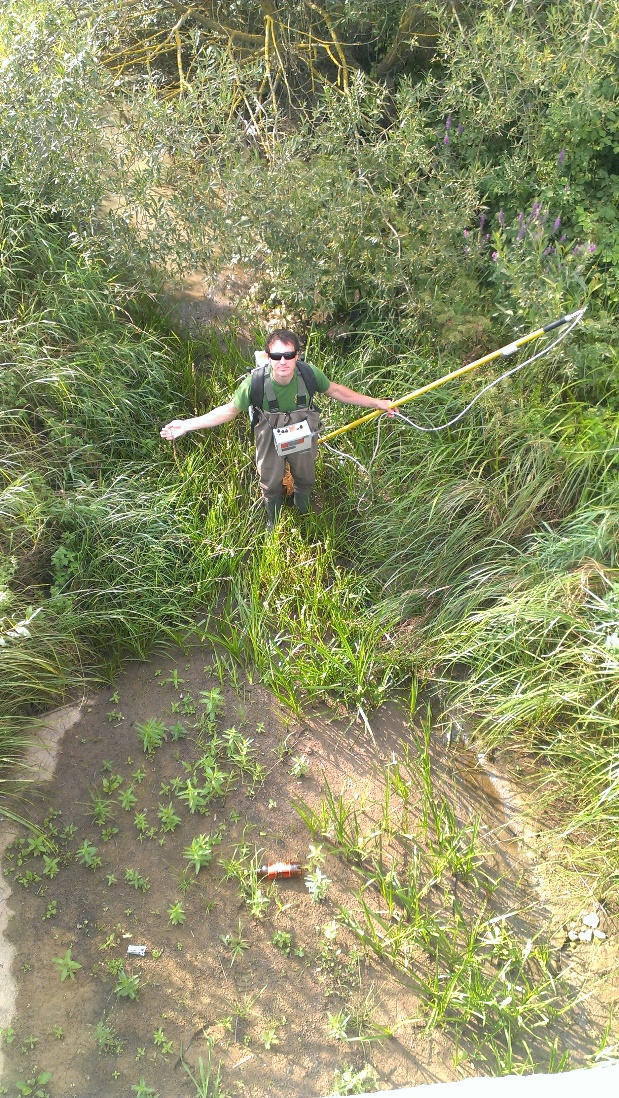 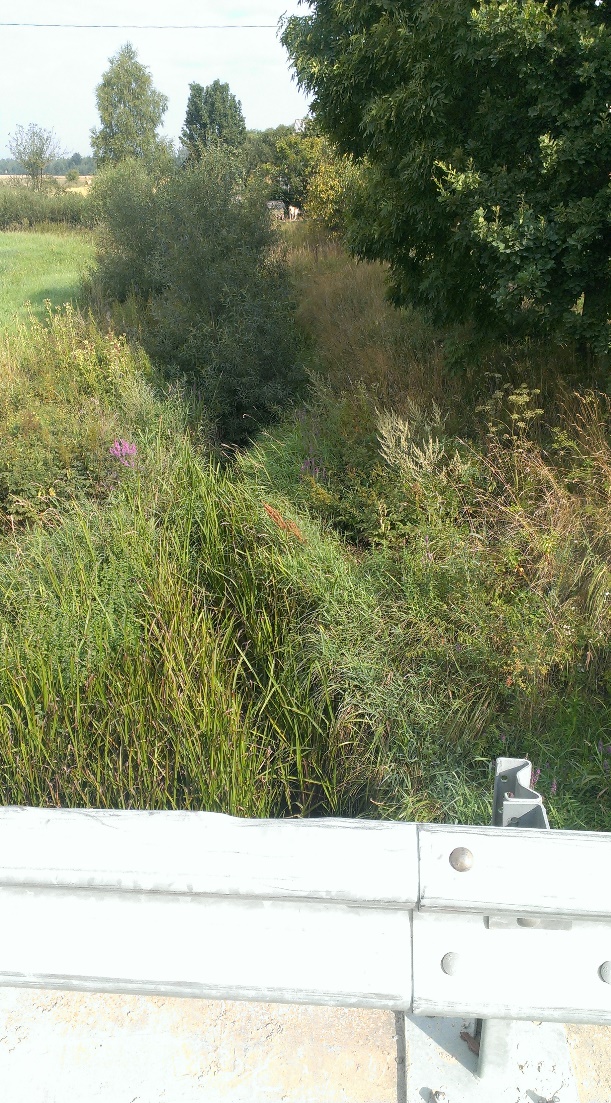 1 pav. Aluona ties Šaravais 2014 08 06.Jokio dirbtinių kliūčių upių baseinų bei atkarpų lygmenyje bei su dirbtinėmis kliūtimis susijusių hidrologinio režimo pokyčių, ar kitokio pobūdžio (galimai – natūralios prigimties) veiksnių sąlygotų hidrologinio režimo pokyčiu nėra 59 (iš 206) monitoringo vietų.Pakrančių augmenijos būklė ir žmogaus ūkinės veiklos intensyvumas apylinkėseNatūralios pakrančių augmenijos būklė laikytina labai gera (natūralia) 21-je monitoringo vietoje (atkarpoje). Šiose monitoringo vietose abi upių pakrantės padengtos sąlyginai plačia miškų juosta. 35-se monitoringo vietose pakrančių augmenija laikytina beveik natūralia (vienoje vagos pusėje sumedėjusi augalija natūrali, kitoje – praretinta ar siaura medžių juosta). Dar 57-se monitoringo vietose abejais upių vagų krantais tęsiasi siauros medžių juostos, ar miškas yra tik viename krante, 29-se monitoringo vietose natūralios augmenijos mažai, ant upių šlaitų auga tik krūmai ar maži medeliai. Likusiose 64-se monitoringo vietose pakrančių augmenija visiškai sunaikinta. Beveik visų šių vietų (išskyrus 5 vietas: Įstras t. Talačkoniais LTR1563, Venta a. Kuršėnų LTR1514, Šešupė ž. Kalvarijos LTR27, Tenenys t. Miestaliais LTR284 ir Mūša ž. Saločių LTR86) vagos yra reguliuotos.Žmogaus ūkinė veikla yra ekstensyvi 46 tyrinėtų upių atkarpų pakrantėse, absoliučios daugumos šių upių atkarpų (41 upė) vagos yra natūraliose. Ūkinė veikla itin intensyvi (4 ir 5 kategorijos; informacija apie kodus ir klasifikaciją pateikta 12 lentelėje) yra 104 upių atkarpų pakrantėse, daugumos šių upių (59 atkarpos) vagos yra reguliuotos.Pagal visus hidrologinius ir morfologinius kriterijus, apibūdinančius žmogaus ūkinės veiklos poveikio upių vagoms stiprumą ir pobūdį, 2014 m. tyrinėtų 206 monitoringo vietų upėse tarpe, pakrančių augmenija yra natūrali, jokia žmogaus ūkinė veikla upių pakrantėse nevykdoma, o keliai žuvų migracijai yra atviri viso upyno mastu tik 3 monitoringo vietose: Sarioje žiotyse (LTR1438), Lakajoje ties Argirdiške (LTR1348) ir Meroje-Kūnoje ties pažeimene (LTR175). Šiuos kriterijus, išskyrus kliūčių žuvų migracijai nebuvimą upyne (žemupio link), atitiktų dar 8 upių vietos: LTR1301 Skroblus žemiau Rudnios, LTR1339 Viešvilė ties Leipgiriais, LTR1468 Mera - Kūna aukščiau Milaukos, LTR1472 Lapišė ties Palapišiais, LTR1513 Jusinė aukščiau Pajusinės, LTR1532 Kirkšnovė aukščiau Darbutų, LTR327 Šventoji ties Sabaliūnais, žemiau Andrioniškio ir LTR70 Merkys žemiau Puvočių. Tad 2014 metais tyrinėtų 206 upių vietų tarpe, absoliučiai natūralios hidromorfologijos yra 11 upių vietų. Hidromorfologinės charakteristikos laikytinos artimomis natūralioms dar 16-e upių vietų, kuriose pakrančių augmenija yra tik šiek tiek pakitusi (viename krante miškas, kitame – siaura medžių juosta), žemdirbystė pakrantėse nevykdoma. Visose likusiose vietose (179 vietos) vienokio ar kitokio pobūdžio žmogaus ūkinės veiklos poveikis upių hidromorfologijai ir/arba pakrančių būklei yra vidutinis, stiprus ar labai stiprus.1.2. Žuvų bendrijų struktūra ir sudėtis 1.2.1.	Rūšinė įvairovė, gausumas ir biomasėTyrimų metu upėse iš viso aptiktos 44 rūšių žuvys ir nėgės (duomenys apie kiekvienoje iš tyrinėtų upių vietų sugautų žuvų rūšinę sudėtį, santykinį gausumą ir biomasę (%) yra pateikti šios ataskaitos Priedo 1 lentelėje). Dviejose upių vietose, Vijolėje Šiauliuose (LTR1552) ir Nemune aukščiau Druskininkų (LTR1) aptikta Lietuvos Raudonosios Knygos rūšis – vijūnas (Misgurnus fossilis). Šventosios (pajūrio) žiotyse (LTR138) sugauta jūrinė žuvų rūšis – smėlinis grundalas (Potamoschistus minutus). Nemune ties Pagėgiais (LTR 612) aptikta Kuršių marių gyventoja – ožka (Pelecus cultratus). Nevietinė žuvų rūšis – vaivorykštinis upėtakis (Oncorhynchus mykiss) aptikta Meros upėje ties Miliauka (LTR1468). Tuo tarpu Neryje ties Buivydžiais (LTR43) užregistruota Lietuvoje nauja svetimkraštė žuvų rūšis – baltapelekis gružlys (Romanogobio albipinnatus  (Lukasch, 1933)). Ši rūšis savo išvaizda labai panaši į paprastąjį gružlį, nuo pastarojo labiausiai skiriasi bespalviais (bedėmiais) nugariniu ir krūtininiais pelekais bei laibesniu kūnu. Natūralus paplitimo arealas apima Juodosios ir Kaspijos jūrų baseinus, į Lietuvą atkeliavo Nerimi iš Baltarusijos (remiantis žodiniais Baltarusijos mokslininkų pranešimais, pastarojoje šalyje baltapelekys gružlys išplitęs visoje, Baltarusijos teritorijoje esančioje Neries upės dalyje).  Žuvų rūšių skaičius tyrimo vietose kito nuo 1 (Audruvė LTR1571, Banko kanalas LTR1523, Gynia LTR1471, Kiršinas LTR1518 ir Tenžė LTR277) iki 17 (Minija žemiau mardosų LTR1413), 18 (Šventoji (Pajūrio) žiotyse LTR138) ar net 20 (Nemunas aukščiau Druskininkų LTR1). Žuvų visiškai nesugauta 5 monitoringo vietose, dviejose iš jų vagos tyrimų metu buvo visiškai išdžiūvusios. Bendras žuvų gausumas upėse kito nuo 1 ind./100 m2 (Banko kanalas LTR1523, Mėkla LTR1521, Žvelsa LTR1508) iki 560 ind./100 m2 (Nopaitys LTR744), biomasė – nuo 0,006-0,007 kg/100 m2 (Aluona LTR1525, Milupė LTR1527) iki 53,37 kg/100 m2 kg/ha (Viršytis LTR1569)(15 lentelė). Ištiesintos vagos, techninio „U“ skerspjūvio profilio upėse (be vagos atsikūrimo požymių) žuvų rūšinė įvairovė yra pati mažiausia: čia dažniausiai pasitaikydavo 2-4 rūšių žuvys (15 lentelė). Dažniausios rūšys – kuoja (sutinkamumo dažnis 58%), lydeka (53%), saulažuvė (42%) ir ešerys (44%). Rečiau pasitaikydavo gružlių (26%), šlyžių ir trispyglių dyglių (19%),  devynspyglių dyglių (14%) ir paprastųjų aukšlių (16%), o kitų rūšių žuvys pasitaikė tik pavienėse upėse.Ištiesintos vagos, tačiau jau su atsikūrimo požymiais upėse, žuvų rūšinė įvairovė truputi didesnė, čia žuvų bendriją dažniausiai sudaro 4-7 rūšių žuvys. Dažniausios rūšys, kaip ir techninio „U“ skerspjūvio profilio upėse, yra kuoja, lydeka (sutinkamumo dažnis po 73% ir 69 % atitinkamai),  gružlys ir ešerys (atitinkamai, 60% ir 59%) ir paprastoji aukšlė (47%) o taip pat gružlys (39%) ir saulažuvė (21%). Tačiau atsikuriančiose vagose dažniau pasitaiko ir litofilinių žuvų rūšių -  šlyžių (sutinkamumo dažnis 33%), rainių (38%), strepečių (36%) ir šapalų (24%). Natūralios vagos upėse, priklausomai nuo upės tipo žuvų rūšių skaičius bendrijose kinta nuo 2 iki 20, bet dažniausiai pasitaiko 5-10 rūšių žuvys. Žuvų gausumo ir biomasės rodiklių skirtumai tiesintose atsikuriančiose bei natūralios vagos upės yra nedideli, žuvų gausumas dažniausiai siekia  25 – 31 vnt./100 m2, biomasė  - 0.3-0.6 kg/100 m2. Tuo tarpu techninio profilio tiesintose upėse žuvų gausumas ir biomasė yra gerokai mažesni, gausumas dažniausiai būna 8 vnt./100 m2, biomasė – 0.12 kg/100 m2.15 lentelė. Žuvų rūšių skaičius, gausumas ir biomasė tyrimo vietose* Vaga: TU – tiesinta neatsikurianti, T – tiesinta su atsikūrimo požymiais, N - natūrali1.2.2. Indikatorinės žuvų rūšys ir jų amžinė struktūraIndikatorinės (aplinkos būklės pokyčiams ypač jautrios – NTOLE) žuvų rūšys aptiktos 95-se monitoringo vietose: 80 vietų, kur upių vagų profilis yra natūralus (67,8% upių vietų, kurių vagos natūralios) ir 15 vietų, kur upių vagos yra tiesintos ar kitaip reguliuotos (17% visų reguliuotos vagos upių vietų) (16 lentelė). Tiesintos, bet šiek tiek atskikuriančios vagos vietose ar kitaip reguliuotose (ne tiesintose) upių vietose kiek dažniau pasitaikė kartuolių (5 vietos), trijose vietose aptikta upėtakių (LTR138, LTR318, LTR752) ar srovinių aukšlių (LTR1493, LTR451, LTR880), kūjagalvių aptikta 2-se vietose (Aisė LTR318 ir Svalia LTR1564), o vienoje vietoje (Marnaka LTR1544) aptikta nėgių. Neatsikuriančiose, techninio profilio tiesintose upėse iš NTOLE rūšių pasitaikė tik kartuolių, ir tik 3 vietose (Nopaitys LTR744, Leitė (LTR1358 ir Pienia 1516; pastaroji vieta – dirbtinis kanalas).Pilnas indikatorinių (NTOLE) rūšių sąstatas - visos rūšys, kurios turi gyventi atitinkamo tipo upėse (išskyrus nėges, kurios suaugusioje stadijoje upėse būna tik ribotą laiką) yra 21-oje monitoringo vietoje: 12 pirmo tipo upėse, 2 – antro, 4 – trečio ir 3 – ketvirto tipo upėse. Daugumoje upių vietų gyvena ir atitinkamam tipui nevisai būdingos indikatorinės žuvys. Iš indikatorinių  (NTOLE) rūšių dažniausiai pasitaikė srovinės aukšlės (52 vietos) ir kūjagalviai (53 vietos). Dvigubai rečiau pasitaikė upėtakiai/šlakiai (28 vietos) ir kartuolės (26 vietos). Lašišų jaunikliai sugauti 11-je vietų, kiršliai - 7 vietose. Nėgių aptikta aštuoniose monitoringo vietose. Iš viso NTOLE rūšių aptikta 95-se upių vietose (46% visų tirtų upių vietų), iš kurių 15-os upių vagos yra tiesintos (14 vietų) ar kitaip reguliuotos (Šventoji (Pajūrio) žiotyse LTR138).Vidutinio jautrumo, tačiau tik ant švaraus, žvirgždėto ar akmenuoto grunto neršiančių (LITH-INTE) rūšių žuvys gyvena 148-se monitoringo vietose, 45-se iš jų (30%) upių vagos yra tiesintos (41 vieta) ar kitaip reguliuotos (4 vietos). Iš viso, LITH-INTE rūšių žuvys aptiktos 87.3% monitoringo vietų, kur upių vagos natūralios, ir 63.3% vietų, kur upių vagos tiesintos ar kitaip reguliuotos. Nei NTOLE, nei LITH-INTE žuvų rūšys neaptiktos (negyvena) 48-se monitoringo vietose. 9-ų iš jų vagos yra natūralios (7,6 % visų natūralios vagos upių vietų), likusių 39 – tiesintos (44.3 % visų tiesintos ar kitaip reguliuotos vagos upių vietų). Aštuoniose natūralios vagos morfologijos upių vietose, kur NTOLE ir LITH-INTE žuvys negyvena, fizikinių-cheminių kokybės elementų rodiklių vertės neatitinka geros ekologinės būklės kriterijų (žr. 18 lentelę), vienoje vietoje (Viešinta ties Skudais LTR1560) tyrimų metu vaga buvo visiškai išdžiūvusi.Informacija apie indikatorinių rūšių individų skaičių skirtingose amžinėse grupėse yra pateikta 17 lentelėje. Tiksli smulkiųjų žuvų rūšių (kartuolė, kūjagalvis, srovinė aukšlė) 0+ amžiaus jauniklių apskaita įprastu elektros žūklės metodu negali būti korektiškai atlikta, kadangi žuvų kūno plotas yra pernelyg mažas, kad pasireikštu elektros žūklės aparato sukuriamo elektros lauko trauka. Todėl, jeigu tokių ir pasitaikė, jie buvo priskirti 1+ amžiaus jauniklių grupei. Be to, minėtų rūšių žuvys yra trumpaamžės, populiacijas dažniausiai sudaro 1-3 m. amžiaus individai. Visi tyrimų laikotarpiu registruojami nėgių individai yra lervos stadijoje, kadangi suaugusioje formoje nėgės upėse būna tik pavasarį – vasaros pradžioje (gegužės-birželio mėn.). Duomenys apie skirtingo amžiaus žuvų vidutinius ilgius ir svorius tyrinėtuose telkiniuose yra pateikti Priedo 2 lentelėje.Vienų ar kitų indikatorinių žuvų rūšių jaunikliai (0+ ar 1+ amžiaus individai) aptikti 76 iš 95 monitoringo vietų, kur šios žuvys gyvena. Tik vyresnių amžinių grupių NTOLE ekologinei grupei priskiriamų žuvų rūšių individai rasti 19 vietų. 6-iose iš šių vietų upių vagos yra reguliuotos, likusiose 13 vietų – natūralios. Pastarųjų tarpe, 5 vietose aptiktos kelių rūšių ar kelių amžinių grupių vyresnio amžiaus NTOLE žuvų, todėl jauniklių nebuvimas galėjo būti sąlygotas specifinių tyrimo vietos morfologinių charakteristikų. Trijose vietose vandens kokybės elementų rodikliai neatitinka geros ekologinės būklės kriterijų, viena vieta (Šušvė žiotyse LTR41) yra HE poveikio zonoje. Likusiose 4 vietose rizikos veiksniai nėra žinomi. Trijose iš šių vietų (LTR1333, LTR1213 ir LTR1376) būklė pagal LŽI yra prastesnė nei gera, likosioje vienoje vietoje (LTR402) – ant ribos tarp geros ir vidutinės būklės (žr. 18 lentelę). Tai leidžia manyti, kad šioe vietose visgi esama nežinomų veiksnių, dėl kurių NTOLE žuvų rūšių reprodukcija yra sutrikdyta, pakitusios ir kitų ekologinių grupių žuvų rūšių proporcijos bendrijose.16 lentelė. NTOLE ir LITH rūšių sudėtis tyrinėtose upėse (pilkuose laukuose pažymėtos žuvų rūšys, kurios esant etaloninėms sąlygoms turėtų gyventi atitinkamo tipo upėse)*  TU – vaga tiesinta, techninio „U“ profilio; T – vaga tiesinta, su atsikūrimo požymiais.17 lentelė. NTOLE rūšių amžinė struktūra tyrinėtose upių vietose (pateikti faktiniai duomenys, t.y. individų gausumas neperskaičiuotas į ploto vienetą; jauniausių amžinių grupių individai – pilkuose laukeliuose)(Vaga: N – natūrali, T – tiesinta, TU – tiesinta techninio profilio).1.3. Upių kategorijos vandens telkinių ekologinė būklė/potencialas pagal žuvų rodiklius (LŽI metodą)1.3.1. Upių ekologinė būklė	Pagal Lietuvos žuvų indeksą labai gerą ekologinę būklę pagal žuvų rodiklius atitinka 12 iš 206-ių, LPVT ar DVT nepriskirtų, 2014 m. tyrinėtų upių vietų, reprezentuojančių 1-4 tipų upes (18 lentelė). Visų labai geros ekologinės būklės upių vietų vagos yra natūralios, hidrologinis režimas nepakitęs. Pakrančių augmenija upių pakrantėse yra natūrali ar artima natūraliai, žmogaus ūkinė veikla ekstensyvi. Vienintelė išimtis – Šyša ties Rumšais (LTR1369), kurios baseine vyrauja dirbami laukai, o pakrantėmis driekiasi tik siauros medžių juostos (žr. 14 lentelę). Geros ekologinės būklės upių vietų yra 39. Tik vienos iš jų (Aisė žemiau Pėžaičių LTR318) vaga yra reguliuota, tačiau gana ženkliai atsikurianti. 9 vietose – LTR1292 (Nemune ties Padagle), LTR1329 (Mituvoje aukščiau Barzdžių),  LTR1462 (Jūroje ties Visdžiaugais), LTR1479 (Nemunėlyje ties Martiniškėnais), LTR357 (Nemunėyje ties Tabokine), LTR1488 (Neryje aukščiau Panerių), LTR192 (Armonoje žemiau santakos su Pavarkla) ir LTR86 (Mūšoje žemiau Saločių) vieninteliu rizikos veiksniu nurodoma tarša. Dar 1 vietoje – Luknėje žemiau Švelnių (LTR1418) galimais rizikos veiksniais nurodomos vandens kokybės problemos ir HE poveikis. Žemiau hidroelektrinių yra dar dvi, pagal LŽI geros ekologinės būklės vietos: Verseka aukščiau Mielupių (LTR1293) ir Širvinta žemiau Širvintų (LTR57). Versekoje LŽI vertė yra ant ribos tarp geros ir vidutinės būklės (LŽI=0,72). Širvintų hidroelektrinė tyrimų metu neveikė, HE tvenkinys yra išleistas ir valomas. Visų likusių geros ekologinės būklės upių vietose (27 vietos) reikšmingas žmogaus ūkinės veiklos poveikis nenurodomas (ir nepastebėtas) (18 lentelė). 	Pagal LŽI vidutinės ekologinės būklės upių vietų yra 44. Jų tarpe, 17 vietų priskiriamos rizikos grupei tik dėl pasklidosios ir/ar sutelktosios taršos poveikio. Penkių upių atkarpos  – Marnakas (LTR1544), Vilkvedžio (LTR1551),  Beržės (LTR1522), Vokės (LTR880) ir Strėvos (LTR1493) yra ne tik teršiamos, bet ir sureguliuotos. Dar 5 vietos - Strūna LTR1380, Jūrė LTR1486, Kirkšnovė LTR1532, Mituva LTR1576 ir Nemunas LTR1 yra tvenkinių ar patvankų poveikio zonose bei turi vandens kokybės problemų (Nemune ž. Druskininkų stebimi vandens lygio svyravimai gali būti susiję su neseniai įrengtu Gardino tvenkiniu Baltarusijos Respublikoje). Dvi vietos yra teršiamos bei randasi HE poveikio zonoje (Šešupė LTR1494 ir Šušvė LTR41). Likusiose 15-oje vietų vandens kokybės problemų nėra. Pastarųjų tarpe, vagos yra reguliuotos 5 vietose (Ažytė LTR1524, Vašuoka LTR1543, Gasda LTR752, Kamoja 1573 ir Vilka LTR268), trys vietos (Varduva ties Grieže LTR430, Venta žemiau Mažeikių LTR82 ir Sruoja žemiau Alsėdžių LTR1490) yra HE poveikio zonose. Vienoje monitoringo vietoje – Agluonoje ties Jakutiške (LTR1356) upės baseino plotas yra mažesnis nei 30 km2, todėl ekologinės būklės nustatymo pagal žuvų rodiklius nėra patikimi. Pastarosios vietos ekologinė būklė pagal LŽI yra ant ribos tarp vidutinės ir geros (LŽI=0,71). Priežastys, lėmusios likusių 6 vietų vidutinę būklę nėra aiškios. Viena iš šių vietų (Venta ties Šilėnais LTR490) yra tarp dviejų patvankų, todėl žuvų bendrija gali būti reikšmingai pakitusi dėl sutrikdytos migracijos. Kitose 5 vietose (Balčia LTR1333, Veiviržas LTR1376, Lokysta LTR297, Lapainia LTR587 ir Bartuva LTR79) rizikos veiksniai nėra žinomi.	Pagal LŽI blogos ekologinės būklės upių vietų tarpe (45 vietos), 16 vietų vienintelis rizikos veiksnys yra tarša, 6-se vietose (Pala LTR1278, Luoba LTR1463, Suosa LTR1542, Armona LTR526, Nevėžis LTR670 ir Venta LTR451) - tik vagos reguliavimas. Vienos vietos – Virintos ties Alantėle (LTR 1574) blogą būklę lėmė HE veiklos poveikis, dar 2 vietų ekologinė būklė gali būti bloga dėl tvenkinių poveikio (Bartuva aukščiau Skuodo LTR 78 – monitoringo vieta patvankos įtakos zonoje; Sasna ties Kantališkiais LTR428 – labai žemas vandens lygis dėl vandens sulaikymo aukščiau monitoringo vietos esančiame Sasnavos tvenkinyje). Likusiose upių vietose esama bent kelių rizikos veiksnių: 13 vietų upių vagos yra sureguliuotos ir teršiamos, 3 vietose - Kruostas LTR1487, Barupė LTR236 ir Jaugila LTR570 upės yra teršiamos o vandens lygis drąstiškai sumažėjęs dėl užlaikymo tvenkiniuose (Jaugiloje tyrimų metu vanduo buvo  išlikęs tik žemiau tvenkinio esančioje bebrų užtvankoje). Priežastys, lėmusios likusių 5 vietų blogą ekologinę būklę nėra visiškai aiškios. Vienoje iš jų – Birvėtoje pasienyje (LTR105) galimas iš Birvėtos žuvininkystės ūkio tvenkinių išleidžiamo vandens poveikis. Dar viena monitoringo vieta - Mituvoje ties Gindviliais (LTR1556) yra trumpoje natūralios vagos atkarpoje, esančioje tarp Kupiškio tvenkinio ir reguliuotos vagos. Gali būti, kad natūralioms upėms būdinga žuvų bendrija negali susiformuoti dėl pernelyg mažo natūralios vagos ilgio, todėl minėtos atkarpos ekologinės būklės įvertinimas pagal žuvų rodiklius yra nepatikimas. Monitoringo vietoje Ventoje aukščiau Kuršėnų (LTR1514) kairysis vagos krantas valytas, ištraukta augmenija ir išgilintas dugnas, daugiau kaip 50% tirtos upės atkarpos dugno dengia dumblas. Šie veiksniai galėjo sąlygoti reikšmingus žuvų bendrijos pokyčius. Likusiose 2 vietose (Vadakstis Latvijos pasienyje LTR1213 ir Tenenys ties Miestaliais LTR284) rizikos veiksniai, lėmę blogą pagal LŽI ekologinę būklę nėra žinomi.Pagal LŽI labai blogos ekologinės būklės yra 15 upių vietų, visos jos yra priskiriamos rizikos telkinių grupei dėl taršos. 10-yje vietų vagos yra reguliuotos, 8 iš jų – neatsikuriančios, techninio profilio. Trijose pagal LŽI labai blogos būklės monitoringo vietose upių baseinų plotas yra mažesnis nei 30 km2 (Gynias LTR1471, Šventupis LTR1540 ir Smilgaitis LTR592). Be to, Šventupyje žemiau Sablauskių (LTR778), Šventupyje ties Šventupiais (LTR1540) ir Spengloje ties Matakieniais (LTR551) vanduo yra sukilęs ir srovė stabdoma žemiau monitoringo vietos esančių patvankų.Žuvų nesugauta 2 tyrimų vietose – Viešintoje ties Skudais (LTR1560) ir Trišiūkštėje žemiau Adakavo (LTR956). Abejose upių vietose baseino plotas yra mažesnis nei 30 km2. Abiejų upių vagos tyrimų metu buvo visiškai išdžiūvusios. Šių upių vietų ekologinė būklė negali būti vertinama pagal biologinių kokybės elementų rodiklius.1.3.2. Upių kategorijai priskiriamų labai pakeistų (LPVT) ir dirbtinių (DVT) vandens telkinių ekologinis potencialas2014 m. tyrinėtų upių vietų tarpe, LPVT priskiriamos 47, o DVT – 2 upių vietos. Nei vienoje iš šių vietų pagal LŽI labai geras ekologinis potencialas nėra pasiektas.Pagal LŽI geras ekologinis potencialas yra 8 upių vietose, kurių dvi yra Nemune (žemiau Kauno ties Kulautuva LTR136 ir aukščiau Rusnės LTR13). Su vandens kokybe susijusių problemų nesama tik 3 iš 8 vietų (Svalioje ties Talačkoniais LTR1564, Šešupė Lenkijos pasienyje LTR26 ir Viešintoje ties Palyšėlėmis LTR664). Kitose 5 vietose pavieniai fizikinių-cheminių kokybės elementų rodikliai neatitiko gero ekologinio potencialo kriterijų. Vidutinio ekologinio potencialo yra 11 LPV telkinių ir vienas dirbtinis vandens telkinys - Pienia ties Pusbačkiais (LTR1516). Jų tarpe, fizikinių-cheminių kokybės elementų rodikliai atitinka gero ekologinio potencialo kriterijus 3 vietose: Pienioje (LTR1516), Uosijoje (LTR696) ir Kražantėje (LTR774). Uosijoje tyrimų metu buvo labai žemas vandens lygis (vanduo užlaikomas Duokiškio tvenkinyje). Pienios ir Kražantės morfologinės charakteristikos neužtikrina pagal LŽI gero ekologinio potencialo.Ekologinis potencialas yra blogas 13 LPVT ir viename DVT (Karaliaus Vilhelmo kanalas LTR267). Visi šie telkiniai, išskyrus Varnelę žemiau Varnių (LTR469) ir Virvyčią ties Jokšais (LTR783) priskiriami rizikos telkinių grupei dėl vandens kokybės problemų. Monitoringo vietoje Virvyčioje srovė yra stabdoma ir vandens lygis sukilęs dėl žemiau monitoringo vietos esančio tvenkinio. Monitoringo vieta Varnelėje yra protakoje tarp dviejų ežerų (Lūksto ir Biržulio), todėl upėje vyrauja ežerams būdingos žuvų rūšys. LŽI gali klaidingai atspindėti šio LPVT ekologinį potencialą.Pagal LŽI labai blogas ekologinis potencialas yra 12 upių vietų, 11 iš jų esama vandens kokybės problemų. Likusioje 1 vietoje (Varduvoje žemiau Žemaičių Kalvarijos LTR812) morfologinės charakteristikos negali užtikrinti pagal LŽI gero ekologinio potencialo. Upės vaga primena protaką tarp ežerų, srovės nėra, visą vagos paviršių dengia vandens augalai, o dugnas nuklotas dumblu (2 pav.). Tokiose upių vietose žuvų rūšinė įvairovė dažniausiai būna labai skurdi.	 Žuvys negyvena 3 LPVT tyrimų vietose – Žąsoje (LTR1562; 3 pav.), Yslikyje (LTR1562) ir ir Pentoje (LTR742). Visos šios vietos priskiriamos rizikos telkiniams dėl taršos. Pentos upės vaga tyrimų metu buvo beveik išdžiūvusi (vagoje telkšojo nesusisiekiančios balos).LŽI naudojamų žuvų rodiklių faktinės vertės ir EKS 2014 m. tirtose upių vietose yra pateiktos Priedo 4 lentelėje.18 lentelė. Rizikos veiksniai tyrinėtose upių vietose bei ekologinė būklė/potencialas pagal Lietuvos žuvų indeksą (Būklė: LG – labai gera, G – gera, V – vidutinė, B – bloga, LB – labai bloga; Potencialas – GP – geras, VP – vidutinis, BP – blogas, LBP – labai blogas potencialas; Hidromorfologinių rodiklių kodavimas pateiktas Metodikoje, 12 lentelėje ).  * informacija apie telkinių priskyrimą DVT ir LPVT bei hidromorfologinius rizikos veiksnius paimta iš Nemuno, Lielupės, Ventos ir Dauguvos upių baseinų rajonų valdymo planų bei interaktyvaus žemėlapio http://gis.gamta.lt/baseinuvaldymas/#x=492567&y=6115791&l=2; Priskyrimas rizikos grupei pagal fizikinių-cheminių kokybės elementų rodiklius atliktas remiantis vandens  kokybės rodiklių 2010-2013 m. monitoringo duomenimis, vadovaujantis paviršinių vandens telkinių būklės nustatymo metodika (Žin., 2010, Nr.  29-1363).1.4. Upių kategorijos vandens telkinių ekologinės būklės/potencialo pagal LŽI priklausomybė nuo rizikos veiksnių 	Remiantis upių baseinų rajonų valdymo planuose bei interaktyviame žemėlapyje (http://gis.gamta.lt/baseinuvaldymas) pateikta informacija apie rizikos veiksnius 2014 m. tyrinėtose monitoringo vietose (vagų reguliavimas, hidroelektrinių poveikis), atsižvelgiant į fizikinių-cheminių kokybės elementų 2010-2013 m. monitoringo duomenis bei atsižvelgiant į tyrimų metu pastebėtus kitus rizikos veiksnius (vagų reguliavimas ir tvenkinių poveikis nuotėkio dydžiui bei pobūdžiui, pernelyg mažus upių baseinų plotus tyrimų vietose, kt.), iš 157 tirtų, LPVT ar DVT nepriskirtų upių vietų, 43 vietose pagrindinis rizikos veiksnys yra tarša, 28 vietose – vagų reguliavimas ir tarša, 12 vietų – vagų reguliavimas, 6 vietose - hidroelektrinių poveikis,  10 vietose - vandens lygio pokyčiai dėl žemiau ar aukščiau monitoringo vietos esančių tvenkinių įtakos ir tarša, 4 vietose – HE poveikis ir tarša, 1 vietoje - vagos sureguliavimas, tarša ir patvankos poveikis vandens lygiui, 2 – tvenkinių poveikis nuotėkiui ar vandens lygiui. Dar vienoje vietoje (Venta ties Šilėnais) žuvų migraciją riboja abipus monitoringo vietos esančios užtvankos. Likusiose 50 vietų informacijos apie žmogaus ūkinės veiklos sąlygotus rizikos veiksnius nėra (19 lentelė).19 lentelė. Rizikos veiksniai ir geros bei prastesnės nei geros ekologinės būklės (pagal LŽI) upių vietų skaičiusIš 107 upių vietų, kur nurodytas vienoks ar kitoks žmogaus ūkinės veiklos poveikis, sąlygojantis upės priskyrimą rizikos telkinių grupei, būklė pagal LŽI buvo prastesnė nei gera ar žuvys išvis negyveno 94 vietose (87,8%). Likusių 13 vietų, kurių būklė pagal LŽI yra geresnė nei vidutinė tarpe, 9 vietos priskirtos rizikos grupei dėl galimo taršos poveikio, dar 2 vietos – dėl HE poveikio, 1 vieta – dėl HE poveikio ir 1 vieta – dėl HE poveikio ir taršos. Apie dar 12 upių vietų, kurių būklė pagal LŽI yra prastesnė nei gera, priskyrimą rizikos vandens telkinių grupei sąlygojusius veiksnius UBR valdymo planuose informacija nepateikta, fizikinių-cheminių kokybės elementų rodikliai atitinka geros ekologinės būklės kriterijus. Vienoje iš šių vietų (LTR1560) tyrimų metu nebuvo vandens. Vienoje vietoje (Birvėta pasienyje LTR105) galimas žuvininkystės tvenkinių poveikis upės ichtiofaunai, vienoje vietoje (Agluona ties Jakutiške LTR1356) baseino plotas <30 km2, todėl būklės nustatymas pagal LŽI yra nepatikimas. Dar viena vieta (Mituva ties Gindviliais) yra tarp Kupiškio tvenkinio ir reguliuotos upės atkarpos, šios atkarpos būklė pagal LŽI visuomet bus bloga dėl ribotų natūralios ichtiofaunos atsikūrimo galimybiu. Likusiose 8 vietose priežastys, sąlygojusios pagal LŽI prastesnę nei gera ekologinę būklę nėra aiškios. Jeigu pagal visus kitus kokybės elementų rodiklius minėtų 11-os vietų ekologinė būklė atitiktų geros ekologinės būklės kriterijus, LŽI rodiklis į bendrą ekologinės būklės klasifikaciją neturėtų būti įtraukiamas. Gali būti, kad mažas LŽI vertes galėjo sąlygoti nereprezentatyvi imtis arba nereprezentatyvi monitoringo vieta.	Remiantis upių baseinų rajonų valdymo planuose bei interaktyviame žemėlapyje (http://gis.gamta.lt/baseinuvaldymas) pateikta informacija apie rizikos veiksnius ir atsižvelgiant į fizikinių-cheminių kokybės elementų 2010-2013 m. monitoringo duomenis bei tyrimų metu pastebėtus kitus rizikos veiksnius 2014 m. tyrinėtuose 47 labai pakeistuose ir 2 dirbtiniuose upių kategorijos vandens telkiniuose, 35 telkiniuose pagrindinis rizikos veiksnys yra tarša (20 lentelė). Šių telkinių tarpe geras ekologinis potencialas pagal LŽI yra pasiektas 5 telkiniuose: Šlaveitoje (LTR1400), Šumeroje (LTR1520), Platonyje (LTR431), Nemune aukščiau Rusnės (LTR13) ir Nemune žemiau Kauno (LTR136). Dviejuose LPVT (Uosija LTR696 ir Virvyčia LTR783) prastesnį nei geras ekologinį potencialą lėmė tvenkinių poveikis. 	Jokių rizikos veiksnių nenustatyta 6 LPVT ir viename DVT (Pienia LTR1516). Trijuose iš jų (Svalia LTR1564, Šešupė LTR26 ir Viešinta LTR664), pagal LŽI geras ekologinis potencialas yra pasiektas. Dviejų LPVT (LTR774 ir LTR812) ir vieno DVT (LTR1516) morfologinės charakteristikos matomai negali užtikrinti gero žuvų bendrijų ekologinio potencialo. Viena vieta (Varnelė LTR469) yra protakoje tarp ežerų. Šioje vietoje žuvų bendrija yra netipiška, todėl minėto LPVT ekologinis potencialas pagal LŽI gali būti įvertintas klaidingai.20 lentelė. Rizikos veiksniai ir gero bei prastesnio nei gero ekologinio potencialo (pagal LŽI) LPVT ir DVT upių vietų skaičiusDuomenys apie rizikos veiksnius tyrinėtose upių vietose (pagal upių baseinų rajonų valdymo planuose bei interaktyviame žemėlapyje pateiktą informaciją) yra nurodyti 18 lentelėje.2. Ežerai ir tvenkiniai2.1. Ežerų ir tvenkinių tipai ir hidromorfologinės charakteristikos	2014 m. tyrinėtų 78 ežerų, 13 tvenkinių bei dirbtinių vandens telkinių (LPVT ir DVT) tarpe, 1-o tipo (polimiktiniams) telkiniams priskirtini 42 ežerai, 11 tvenkinių (LPVT) ir Lampėdžių karjeras (DVT), 2-o (stratifikuotiems) – 30 ežerų ir 3 tvenkiniai, 3-o giliems stratifikuotiems) – 6 ežerai. Net 26 ežerų vandens lygis yra sureguliuotas (21 lentelė). Trijų iš jų, Platelių ež. ir Širvėnos bei Kilučių ežerų/tvenkinių nuotėkis yra natūralizuotas (vandens lygis dirbtinai nebereguliuojamas), todėl gali būti laikomas artimu natūraliam. Vandens lygio kaita laikytina gana ženklia 6 tvenkiniuose, ant kurių yra įrengtos hidroelektrinės ir vandens lygis yra reguliuojamas nuolatos. Daugumos telkinių (60 telkinių) priekrantės apaugimas nendrynais yra ištisinis, nendrynų plotis kai kurių telkinių priekrantėse siekia iki 80 m pločio. Fragmentinis priekrantės apaugimas nendrynais būdingas 31 telkiniui. Daugiau kaip pusės tyrinėtų telkinių (42 ežerų, 6 tvenkinių ir Lampėdžių karjero) priekrantėse vyrauja kieti, smėlio, žvyro, smėlio-žvyro ar smėlio-molio (labiau būdingi tvenkiniams) gruntai. Mišrūs smėlio-dumblo ar molio-dumblo gruntai yra 26 ežerų ir 6 tvenkinių priekrantėse, o likusių 10 ežerų priekrantėse vyraujantis gruntas yra dumblas. Miškingos pakrantės (>70 % pakrantės sudaro miškai ar plati medžių juosta) būdingos 36 vandens telkiniams: 34 ežerams ir Padysnio HE bei Baltosios Ančios HE tvenkiniams. 17-je telkinių (14 ežerų, Lampėdžių krjero, Kauno marių ir Tūbausių I tv.) miškai ar miškų fragmentai apima 30-70% pakrantės. 20 ežerų ir 3 tvenkinių priekrantėse miškams būdinga augmenija dengia apie 5-25% pakrantės. Likusių 15-os vandens telkinių priekrantėse sumedėjusi augalija beveik visiškai sunaikinta (5 iš jų yra tvenkiniai). Tyrimų metu vanduo buvo skaidrus 39-se ežeruose, trijuose tvenkiniuose (Juodeikių, Tūbausių ir Liberiškio tv.) ir Lampėdžių karjere. 27 telkinių vanduo yra vidutinio skaidrumo (5 iš jų – tvenkiniai). Likusių 23 vandens telkinių (19 ežerų ir 4 tvenkiniai) vanduo neskaidrus, 8-se iš jų – žydi (Simno, Obelių, Arimaičių, Vazajo, Spenglo ir Širvėnos ežerai, Padysnio ir Ubiškės tvenkiniai).Visų 2014 m. tyrinėtų ežerų tarpe (78 ežerai), hidromorfologinės charakteristikos laikytinos nepakitusiomis 14-je ežerų (vandens lygis nesureguliuotas, vanduo skaidrus, daugiau kaip 70% ežerų pakrantės apima miškai). Dar vieno, Platelių ežero hidromorfologinės charakteristikos taip pat laikytinos natūraliomis (ežero lygis sukeltas, bet nuotėkis natūralizuotas). Likusių ežerų morfologinės (40 ežerų), hidrologinės ir morfologinės (18 ežerų) ar tik hidrologinės (5 ežerų) charakteristikos dėl žmogaus ūkinės veiklos yra daugiau ar mažiau pakitę. LPVT ir DVT telkinių tarpe, nei vienas telkinys pagal hidromorfologinius rodiklius neatitiko maksimalaus ekologinio potencialo apibūdinimo.21 lentelė. Tyrinėtų ežerų ir tvenkinių hidromorfologinės charakteristikos.2.2 Žuvų bendrijų struktūra ir sudėtis2.2.1. Rūšinė sudėtis, gausumas ir biomasė2014 m. tyrinėtuose ežeruose ir tvenkiniuose iš viso aptiktos 25 rūšių žuvys (23 lentelė). Visų tipų vandens telkiniuose žuvų bendrijas dažniausiai sudarė 8-10 žuvų rūšys (22 lentelė). Mažiausia rūšinė įvairovė nustatyta Žaltyčio (4 rūšys) ir Bijotės (5 rūšys) ežeruose. Daugiausia žuvų rūšių (po 13 rūšių) aptikta Sartų ir Rašų ežeruose, po 12 rūšių rasta Širvio, Simno, Spenglo ežeruose bei Kauno mariose. Ilgės, Sartų, Rašų  ežeruose bei Kauno mariose be stovinčio vandens telkiniams būdingų rūšių aptikta ir upių gyventojų - salačių. Pastarąjame telkinyje sugauta ir žiobrių bei šapalų. Šapalų taip pat esama Dvariukų tvenkinyje bei Gudelių (LTL264) ežere, o žuvų laimikyje Ūdrijos ežere pasitaikė kartuolių. Šamai šiais metais aptikti 4 ežeruose (Išnaruose, Ilgyje (LTL356), Vilkokšnyje ir Rašuose). Seliavos gyvena 15-oje 2014 m. tyrinėtų ežerų, 2 iš jų (Lūšiai ir Galstas) sugauta ir ežerinių stintelių. Paprastųjų karosų aptikta 27 iš 91 tyrinėto vandens telkinio, tačiau jų gausumas kiek didesnis tik 1 ežere – Glude (14 vnt.laimikyje per standartizuotą žūklės pastangą (SŽP)).Nevietinių žuvų – karpių aptikta Kauno mariose, Padysnio bei Juodeikių tvenkiniuose, taip pat Riesšės, Spenglo, Simno, Gudelių ežeruose ir Latežeryje. Liberiškio tvenkinyje sugautas baltasis amūras. Sidabrinių karosų esama net 34-se telkiniuose (37,4% visų tirtų telkinių). Pastarųjų gausumas didžiausias Dvariukų tv. (53 ind. laimikyje per standartizuotą žūklės pastangą) ir Kauno mariose (18 ind./SŽP). Starkių sugauta 20-yje telkinių, gausumas didžiausias Kauno mariose, Padysnio, Ubiškės tv., o taip pat Nedingio ir Arimaičių ežeruose (> 14 ind. laimikyje per SŽP). Labiausiai ežeruose ir tvenkiniuose paplitusios žuvys yra ešerys ir kuoja, jos aptiktos visuose 2014 tirtuose telkiniuose. Taip pat, beveik visur gyvena karšiai (sutinkamumo dažnis – 93%), plakiai (85%), lydekos (84%), pūgžliai (82%), raudės (80%). Daugiau kaip pusėje tirtų telkinių aptikta paprastųjų aukšlių (63%) ir lynų (68%). Paprastieji karosai gyvena 30%, sidabriniai karosai – 37%, o starkiai – 22% visų 2014 m. tirtų ežerų ir tvenkinių. Visų likusių rūšių žuvų sutinkamumo dažnis yra ≤10%.Per žūklės pastangą sugautų žuvų individų skaičius svyravo labai plačiose ribose: nuo 35 ir 79 vnt. Zaduojo ir Zalvo ežeruose ežeruose, iki 1,8-2,5 tūkst. vnt. eutrofikuotuose Širvio ir Obelių ežeruose bei Tūbausių tvenkinyje (22 lentelė). Žuvų biomasė yra mažiausia jau minėtuose Zaduojo (4,5 kg/SŽP), Zalvo (8,5 kg/SŽP) ir Švento LTL39 (8,1 kg/SŽP) ežeruose. Tuo tarpu Baltausių, Ubiškė tvenkiniuose žuvų biomasė buvo ~10-20 kartų didesnė ir siekė, atitinkamai 84 ir 102 kg per SŽP. Tačiau pati didžiausia žuvų biomasė – net 145,4 kg per SŽP buvo nustatyta Kauno mariose. Pastarajame telkinyje daugiau kaip pusė visų žuvų yra kuojos (tiek pagal gausumą, tiek ir pagal biomasę).Vidutinis žuvų gausumas 2014 m. tyrinėtuose telkiniuose siekia apie 700 ind., biomasė - ~33 kg ir yra panašūs į nustatytus 2011 (~600 ind., 27 kg per SŽP), 2012 ir 2013 metais (~700 ind. ir 31-37 kg per SŽP), tačiau pastebima tendencija, kad santykinai vis didesniame skaičiuje telkinių žuvų biomasė laimikyje per SŽP viršija 70 kg. 2011 m. tyrinėtų telkinių tarpe tokių buvo tik 3, 2012 – 5, o 2013 ir 2014 m. – jau po 6. Taip pat, 2013 m. viename telkinyje, o 2014 – 2 telkiniuose bendra žuvų biomasė viršijo 100 kg per SŽP, kuomet nei viename 2011 ar 2012 tyrinėtame telkinyje žuvų biomasęė laimikyje per SŽP neviršijo 90 kg (2011) ar 96 kg (2012). Tačiau žuvų išteklių būklėje vykstančius pokyčius geriausiai atspindi vidutinio žuvų individų svorio rodiklių kaita (4 pav.). 2011-2012 m. vidutinis individo svoris bednrijose siekė apie 50 g, tačiau 2013-2014 m. jis padidėjo iki ~60 g. Be to, akivaizdi tendencija, kad vis didesniame skaičiuje ežerų kategorijos vandens telkinių pradeda gausėti stambesni žuvų individai. Pvz., santykinis telkinių, kuriuose vidutinis žuvies svoris siekia 70 ir daugiau gramų, skaičius nuo 2011 m. iki 2014 m. padidėjo nuo 18 iki 23%; telkinių, kuriuose individo svoris ≥80 g pagausėjo nuo 13 iki 19%. Tačiau didžiausi pokyčiai telkinių, kuriuose vidutinis individų svoris siekia per 90 g ar daugiau kaip 100 g. Tokių telkinių nuo 2011 m. iki 2014 m. santykinai pagausėjo atitinkamai nuo 7 ir 2% iki 16.5 ir 11% (4 pav.). Įtin stipriai pokyčiai pradėjo ryškėti 2013 m. Visa tai leidžia teigti, kad ežerų kategorijos vandens telkinių žuvų išteklių būklė akivaizdžiai gerėja. Pažymėtina, kad išteklių didėjimas gali būti susijęs ne tiek su ekologinės būklės/potencialo gerėjimu, kiek su efektyvesniu žuvų išteklių valdymų.Kaip ir ankstesniais metais, žuvų gausumo ir biomasės rodikliai telkiniuose gana smarkiai skyrėsi priklausomai nuo telkinio tipo. Gilesniuose, stratifikuotuose telkiniuose žuvų gausumas vidutiniškai siekia ~440 ind. laimikyje per SŽP ir yra perpus mažesnis, nei sekliuose, polimiktiniuose telkiniuose (~880 ind./SŽP). Tokios pat tendencijos ir bendroje žuvų biomasėje laimikyje per SŽP: polimiktiniuose telkiniuose ji yra beveik dvigubai didesnė (~40 kg/SŽP) nei stratifikuotuose (~26 kg/SŽP).4 pav. Žuvų individų vidutinio svorio rodiklių laimikyje per SŽP kaita 2011-2014 m.Daugumoje 2014 m. tyrinėtų ežerų ir tvenkinių - 44 telkiniuose pati gausiausia žuvų rūšis yra kuoja, sudaranti daugiau 50% visų žuvų individų. Simno, Švento (LTL446), Dvariukų tvekinyje ir Latežeryje pagal gausumą dominuoja plakiai, o Voverių tv. ir Didžiojo Siaurio ežere dominantine rūšimi yra karšis. Ešerių gausumas yra santykinai didelis Drūkšių ežere (44% visų žuvų individų), o raudės – Skaistės ežere (41% visų žuvų) (23 lentelė). Likusių žuvų rūšių gausumas yra santykinai mažas ir tik pavieniuose telkiniuose lynų (Gludas), seliavų ir sykų (Plateliai) bei aukšlių (7 telkiniai) santykinis gausumas beveik siekia ar viršija 10%.Kuojos žuvų bendrijose dažniausiai dominavo ir pagal biomasę (46 telkiniai), tačiau tik 26 iš jų sudarė ≥50% visų žuvų. 8-se ežeruose didžiausia biomasė yra ešerio, Didžiojo Siaurio, Lukos, Žverno, Gauštvinio ežeruose bei Voverių tvenkinyje - karšio, lydekos biomasė yra viena didžiausių Spenglo, Latežerio ir Zaduojo ežeruose, lynas yra pagal biomasę vyraujančia rūšimi Išnarų ir Gludo ežeruose, sidabrinių karosų santykinė biomasė yra didžiausia Dvariukų tvenkinyje, starkiai pagal biomasę yra viena iš dominuojačių žuvų Arimaičių ežere, o Švento ežere (LTL446) didžiausia yra plakio biomasė (žr. 23 lentelę).22 lentelė. Žuvų rūšių skaičius, bendras gausumas ir biomasė (laimikiai, standartizuoti 1-ai žūklės pastangai 8-iais selektyviniais tinklais).* SŽP – standartizuota žūklės pastanga (8 selektyvūs tinklai)23 lentelė. Santykinis skirtingų rūšių žuvų gausumas (N, %) ir biomasė (Q, %) tyrinėtuose vandens telkiniuose.2.2.2. Pagrindinių žuvų rūšių amžinė struktūraTyrinėtuose ežeruose ir tvenkiniuose buvo nustatyta vertingesnių ir didesniais kiekiais aptinkamų žuvų rūšių - ešerių, karšių, lydekų, lynų, starkių, paprastųjų karosų, seliavų ir sykų amžinė struktūra, o taip pat vidutiniai žuvų ilgiai ir svoriai kiekvienoje amžinėje grupėje. Duomenys apie skirtingo amžiaus žuvų vidutinius ilgius ir svorius tyrinėtuose telkiniuose yra pateikti Priedo 3 lentelėje. Sugautų žuvų amžius kito nuo 0+ (šiųmetės) iki 16 m. Didžiausia amžinių grupių įvairovė būdinga ešerių (iki 13 amžinių grupių; Gudeliai LTL464,  Arimaičių ež. ir Liberiškio tv.), karšių (iki 12 amžinių grupių; Lukos ež.) ir sykų (12 amžinių grupių; Platelių ež.) populiacijoms. Lynų populiacijose pasitaikė iki 7 amžinių grupių žuvys (Ilgutis), lydekų ir starkių – iki 6 (atitinkamai, Kemešys ir Ubiškės tv.)  paprastųjų karosų ir seliavų iki 4 amžinių grupių žuvys (pap. karosai – Siesikų ir Gludo ež. bei Pienionių tv., seliavos – Lūšių ež.). Iš vertingesnių žuvų telkiniuose taip pat suigauta ir šamų, tačiau laimikiuose pasitaikė tik pavieniai, 2-6 m. amžiaus individai. 	Ešerys. Aptiktas visuose tirtuose telkiniuose. Bendras amžinių grupių skaičius didžiausias Gudelių (LTL464),  Arimaičių ež. ir Liberiškio tv. (13), taip pat Dvariukų ir Baltausių tvenkiniuose (12 amžinių grupių). Keturiuose telkiniuose ešerių populiacijose aptikti 11 amžinių grupių individai, dar 11 telkinių – 10 amžinių grupių individai. 8-9 metų amžiaus ešeriai pasitaikė dar 25 telkinių ešerių laimikiuose, tad beveik pusėje šiais, 2014 m. tirtų ežerų ir tvenkinių ešerių populiacijų amžinis spektras gana platus. Mažiausia amžinių grupių įvairovė buvo Zaduojo, Obelių ir Uolio ežerų ešerių laimikiuose (tik 2 amžinių grupių individai).   Vyriausi, 16 m. amžiaus ešerių individai aptikti Baltausių tvenkinyje, 15-os – Baltausių ir Tūbausių tv., o 14 metų individai aptikti 9 telkiniuose (24 lentelė). Daugumoje kitų telkinių dažniausiai pasitaikė iki 10 m. amžiaus ešeriai. Dažniausiai ešerių laimikius sudarė 2-4 m. amžiaus individai (sutinkamumo dažnis >90%), tačiau vyresnių, 5-9 m. amžiaus individų sutinkamumo dažnis taip pat gana didelis (47-76%). Karšis. Karšiai aptikti 85-se telkiniuose. Bendras amžinių grupių skaičius didžiausias Lukos (12) ežere, Nevėžos (9) ežere ir Karališkių, Obelių ežeruose bei Kauno mariose (po 8). Tik kurios nors vienos amžinės grupės karšių individai laimikiuose selektyviais tinklais pasitaikė 8 telkiniuose. Šešiolikos metų amžiaus karšių sugauta Parsvėto ežere, 14-os metų individų pasitaikė Lukos, Nevėžos ir Prapunto ežeruose, 12-13 metų amžiaus karšių pasitaikė Lukos, Totoriškių, Latežerio, Obelių ežeruose bei Kauno mariose. Likusiuose ežeruose dažniausiai pasitaikė 2-6 m. amžiaus žuvys. Jaunos, 2 – 4 metų  amžiaus žuvys vyrauja (≥50% visų individų) 69-ių telkinių karšių populiacijose (81% telkinių, kuriuose aptikti karšiai; 25 lentelė). Vyresnių, 5-7 metų amžiaus karšių individų gausumas mažesnis, tačiau sutinkamumo dažnis dar gana aukštas (39-49%), o dar vyresnių žuvų sutinkamumo dažnis <20%.Lynas. Lynai gyvena 62 iš 91 šiais metais tirtų vandens telkinių, tačiau net 55 telkiniuose (89% telkinių) laimikiuose pasitaikė tik 1-2 amžinių grupių individai (26 lentelė). Vyriausi, 10 m. amžiaus lynai sugauti Ilgučio, Grabuosto, Skaistės ir Išnarų ežeruose, 9 m. amžiaus individų aptikta 9-se telkiniuose. Tirtuose telkiniuose dažniausiai pasitaikė 5-8 m. amžiaus lynai (sutinkamumo dažnis 24-40%), kiek rečiau – 2-4 ir 9 m. amžiaus individai (15-21%).Lydeka. Lydekų sugauta 76 telkiniuose, tačiau daugiau nei 2 amžinių grupių individai pasitaikė tik 14-je telkinių. Likusiuose telkiniuose sugauti tik vienos (43 telkiniai) ar dviejų (19 telkinių) amžinių grupių lydekos. Amžinių grupių spektras kiek platesnis Kemešio, Spenglo, Širvio ežeruose bei Pienionių tvenkinyje (4-6 amžinės grupės). Vyriausia, 13 metų amžiaus lydeka sugauta Rašų ežere, jaunesnė, 10 m. amžiaus lydeka sugauta Padysnio tvenkinyje, 9 m. amžiaus individai pasitaikė Širvio ežere ir Liberiškio tvenkinyje. Dažniausiai tyrinėtuose telkiniuose pasitaikydavo 2-5 m. amžiaus lydekos (27 lentelė).Paprastasis karosas. Aptiktas 28-se 2014 m. tyrinėtuose telkiniuose, tačiau daugumoje jų (18 telkinių) sugauti tik kurios nors vienos amžinės grupės individai (28 lentelė). Amžinių grupių įvairovė didžiausia Siesikų, Gludo ežeruose ir Pienionių tv. (4 amžinės grupės). Vyriausi individai pasitaikė Latežeryje, Kilučių ež. ir Pienionių tvenkinyje (10 m.), taip pat Baltausių, Krokialaukio, Liberiškio tvenkiniuose bei Simno ir Kretuonykščio ežeruose (9 m.).Starkiai gyvena 20-je iš tyrinėtų vandens telkinių (29 lentelė). Amžinis spektras plačiausiais Ubiškės tvenkinyje (6 amžinių grupių žuvys), taip pat Simno, Nedzingio, Arimaičių, Nevėžos ežeruose ir Kauno mariose (5  amžinių grupių žuvys). Dažniausiai pasitaiko 1-5 m. amžiaus individai (sutinkamumo dažnis 35-60%).  Vyriausi, 8-10 m. amžiaus starkių individai sugauti Ubiškės tvenkinyje.Šamas, seliava ir sykas. Šamai sugauti 4 telkiniuose: Ilgio (LTL356) ežere sugautas 2 m. amžiaus, Išnaruose – 3 m., Vilkokšnyje – 4 m. ir Rašuose – 6 m. amžiaus šamas. Seliavų aptikta 15 ežerų. Lūšių ežere sugauti 4 amžinių grupių individai, 3 amžinių grupių žuvys pasitaikė Galadusio, Vencavo, Platelių, Margio, Zalvo ir Alnio ežeruose, o likusiuose ežeruose sugauti tik 1 ar 2 amžinių grupių individai (30 lentelė). Sykai sugauti tik Platelių ežere. Laimikiuose pasitaikė 1-12 m. amžiaus žuvys, vyrauja 5-8 m. amžiaus individai (62% visų žuvų)(31 lentelė).24 lentelė. Bendras ešerių individų skaičius (N, vnt.) nestandartizuotuose laimikiuose selektyviais tinklais, skirtingo amžiaus individų santykinis gausumas (%) ir bendras amžinių grupių skaičius tirtuose telkiniuose.25 lentelė. Bendras karšių individų skaičius (N, vnt.) nestandartizuotuose laimikiuose selektyviais tinklais, skirtingo amžiaus individų santykinis gausumas (%) ir bendras amžinių grupių skaičius tirtuose telkiniuose.26 lentelė. Lynų individų skaičius (N, vnt.) nestandartizuotuose laimikiuose selektyviais tinklais, skirtingo amžiaus individų santykinis gausumas (%) ir bendras amžinių grupių skaičius tirtuose telkiniuose.27 lentelė. Lydekų individų skaičius (N, vnt.) nestandartizuotuose laimikiuose selektyviais tinklais, skirtingo amžiaus individų santykinis gausumas (%) ir bendras amžinių grupių skaičius tirtuose telkiniuose.28 lentelė. Paprastųjų karosų individų skaičius (N, vnt.) nestandartizuotuose laimikiuose selektyviais tinklais, skirtingo amžiaus individų santykinis gausumas (%) ir bendras amžinių grupių skaičius tirtuose telkiniuose.29 lentelė. Starkių individų skaičius (N, vnt.) nestandartizuotuose laimikiuose selektyviais tinklais, skirtingo amžiaus individų santykinis gausumas (%) ir bendras amžinių grupių skaičius tirtuose telkiniuose.30 lentelė. Seliavų individų skaičius (N, vnt.) nestandartizuotuose laimikiuose selektyviais tinklais, skirtingo amžiaus individų santykinis gausumas (%) ir bendras amžinių grupių skaičius tirtuose telkiniuose.31 lentelė. Syko individų skaičius (N, vnt.) nestandartizuotuose laimikiuose selektyviais tinklais, skirtingo amžiaus individų santykinis gausumas (%) ir bendras amžinių grupių skaičius Platelių ežere.2.3. Žuvų bendrijų būklė pagal Lietuvos ežerų žuvų indeksą 2.3.1.	EžeraiPagal Lietuvos ežerų žuvų indeksą (LEŽI), aštuoni 2014 m. tirti ežerai – Germantas, Plateliai, Šventas (LTL39), Parsvėtas, Vazajis, Vilkokšnis, Zalvas bei Drūkšių ež. yra labai geros ekologinės būklės (32 lentelė). Šie ežerai reprezentuoja visus ežerų kategorijos vandens telkinių tipus. Visų ežerų priekrantėse vyrauja kieti gruntai (smėlis, žvyras), o vanduo – skaidrus. Išimtis yra tik Vazajo ežeras, priskiriamas polimiktinių ežerų grupei: pastarąjame ežere tyrimų metu vanduo žydėjo, vandens skaidrumas buvo mažas. Platelių ežero vandens lygis yra pakeltas, tačiau nuotėkis – natūralizuotas (nebereguliuojamas). Vandens lygis yra pakeltas ir tarpvalstybiniame Drūkšių ežere, tačiau Baltarusijos Respublikos teritorijoje esančioje buvusios HE patvankoje vandens lygis nereguliuojamas, nuotekis laikytinas natūralizuotu. Pažymėtina, kad, sutvarkius Visagino miesto nutekamųjų vandenų valymo sistemą bei uždarius Ignalinos AE, Drūkšių ežero žuvų bendrija greitai atsikūrė, ypač pagausėjo stenoterminių žuvų (seliavų, vėgėlių) populiacijos. Minėtų 8 ežerų ekologinė būklė atitinka geros ekologinės būklės kriterijus ir pagal 2010-2013 m. bėgyje išmatuotas arba sumodeliuotas (jeigu monitoringas minėtu laikotarpiu nebuvo vykdytas) fizikinių-cheminių kokybės elementų rodiklių vertes.	Geros ekologinės būklės pagal LEŽI yra 37 ežerai. Šešių iš jų (Auslas, Dysnykštis, Grabuostas, Sarių, Stavarygalos ir Gudelių LTL253) vandens lygis yra sureguliuotas, o dar 2 sureguliuoto vandens lygio telkinių – Širvėnos ir Kilučių ežerų/tvenkinių nuotekis laikytinas natūralizuotu. Daugiau kaip pusei ežerų (23 ežerai) būdingas ištisinis apaugimas nendrėmis. Vanduo yra skaidrus 23 ežeruose, vidutinio skaidrumo – 9-se ežeruose. Likusių 5 ežerų (Auslas, Dysnykštis, Karvys, Paršežeris, Širvėnos) vandens skaidrumas yra mažas, visi jie (išskyrus Karvį) priskiriami sekliųjų, polimiktinių ežerų grupei. Daugumos geros ekologinės būklės (pagal LEŽI) ežerų priekrantėse vyrauja kieti, smėlio ar žvyro gruntai (21 ežeras), 13 ežerų priekrantėse gruntai mišrūs (smėlio-dumblo) ir tik Širvėnos, Uolio bei Išnarų ežerų dugnas beveik ištisai nuklotas dumblu. Daugelio geros ekologinės būklės ežerų pakrantės yra miškingos (>70% pakrantės dengia miškai ar plati sumedėjusios augalijos juosta; 17 ežerų)) ar sąlyginai miškingos (pakrančių miškingumas >30%; 7 ežerai). Sumedėjusi augmenija yra skurdi 10 ežerų pakrantėse, o visiškai sunaikinta tik 3 pagal LEŽI geros ekologinės būklės ežerų – Širvėnos, Kiluičių  ir Karališkių pakrantėse.	Remiantis 2010-2013 m. bėgyje išmatuotomis arba sumodeliuotomis (jeigu monitoringas minėtu laikotarpiu nebuvo vykdytas) fizikinių-cheminių kokybės elementų rodiklių vertėmis, 28 iš 37 ežerų, kurių būklė pagal LEŽI yra gera, ekologinė būklė taip pat turėtų būti gera ir pagal vandens kokybės rodiklius. Likusių 9 ežerų vandens kokybės rodikliai pagal monitoringo duomenis (4 ežerai) ar modeliavimo rezultatus (kiti 5 ežerai) neatitinka geros ekologinės būklės kriterijų.	Vidutinė ekologinė būklė LEŽI metodu buvo nustatyta 22-se ežeruose. Visiems ežerams, išskyrus Visagino, Latežerio ir Gudelių (LTL264) ežerus yra būdingas ištisinis pakrančių užžėlimas nendrynais. Aštuonių ežerų vandens lygis sureguliuotas. Kieti, žvyro ar smėlio gruntai išlikę 11-os ežerų pakrantėse, o keturių ežerų (Kemešys, Kretuonykštis, Ilgės ir Šventas LTL446) dugnas ištisai nuklotas dumblu. Vanduo tyrimų metu buvo skaidrus 8-se, o neskaidrus - 6-se pagal LEŽI vidutinės ekologinės būklės ežerų. Remiantis 2010-2013 m. bėgyje išmatuotomis arba sumodeliuotomis (jeigu monitoringas minėtu laikotarpiu nebuvo vykdytas) fizikinių-cheminių kokybės elementų rodiklių vertėmis, 10-ies pagal LEŽI vidutinės ekologinės būklės ežerų būklė pagal fizikinių-cheminių kokybės elementų rodiklius turėtų būti gera (4 – pagal monitoringo duomenis, likusių 6 – pagal modeliavimo rezultatus). Viename iš šių ežerų (Kretuonykštyje) prastesnę nei gera žuvų bendrijų būklę galėjo lemti natūralios ežero charakteristikos (natūraliai pelkėjantis ežeras).  Dar dviejų ežerų - Kemešio ir Prapunto žuvų bendrijų rodikliai ir ankstesniu laikotarpiu vykdytų tyrimų duomenimis neatitiko geros ekologinės būklės reikalavimų, nors vandens kokybės rodiklių vertės tenkina geros ekologinės būklės kriterijus. Gali būti, kad minėtų ežerų pakitusios žuvų bendrijos yra buvusios taršos pasekmė.Likusių 12-os ežerų vandens kokybės rodiklių vertės netenkina geros ekologinės būklės kriterijų. 	Blogos ekologinės būklės pagal žuvų rodiklius yra 10 ežerų. 7 iš jų vandens lygis yra reguliuotas. Vienas ežeras (Stervas) yra vėlavoje ežerų senėjimo stadijoje (užpelkėjantis ežeras), todėl LEŽI gali neatspindėti realios šio ežero būklės. Keturių ežerų (Stervo, Nedzingio, Didžiojo Siaurio ir Siesikų) vandens kokybė pagal monitoringo ar modeliavimo duomenis turėtų tenkinti geros ekologinės būklės reikalavimus. Likusių ežerų vandens kokybės rodikliai neatitinka geros būklės kriterijų.	Labai bloga būklė pagal LEŽI yra tik viename, Simno ežere. Šio ežero vandens lygis sureguliuotas, vanduo neskaidrus ir žydi, vandens kokybės rodikliai monitoringo duomenimis neatitinka geros ekologinės būklės kriterijų.2014 m. tirtų ežerų atitikimas ar neatitikimas geros ekologinės būklės  kriterijams pagal LEŽI ir pagal išmatuotus vandens kokybės nesutapo 11 atvejais iš 38, o lyginant su modeliavimo rezultatais – 15 atvejų iš 40. 2.3.2. Tvenkiniai	Pagal LEŽI, nei vienas iš 2014 m. tirtų LPVT bei DVT neatitiko labai gero ekologinio potencialo kriterijų. Gero ekologinio potencialo pagal žuvų rodiklius yra Baltosios Ančios, Juodeikių, Padysnio, Liberiškio ir Balsių tvenkiniai bei Lampėdžių karjeras. Baltosios Ančios, Juodeikių ir Padysnio tv. bei Lampėdžių karjero ekologinis potencialas yra geras ir pagal vandens kokybės rodiklių monitoringo (ar modeliavimo) rezultatus.	Likusių tvenkinių tarpe, 6 tvenkinių ekologinis potencialas pagal LEŽI yra vidutinis, o vieno (Dvariukų tv.) – blogas. Minėtų tvenkinių vandens kokybė neatitinka gero ekologinio potencialo reikalavimų ir pagal fizikinių-cheminių kokybės elementų monitoringo duomenis.2014 m. tirtų LPVT ir DVT atitikimas ar neatitikimas gero ekologinio potencialo  kriterijams pagal LEŽI ir pagal 2010-2013 m. vandens kokybės monitoringo duomenis nesutapo tik 1 atveju iš 10 (pagal LEŽI, Baltausių tvenkinys atitinka gero ekologinio potencialo kriterijus, nors pagal vandnes kokybės rodiklių monitoringo duomenis šio tvenkinio ekologinis potencialas yra vidutinis).	LEŽI naudojamų žuvų rodiklių faktinės vertės ir EKS 2014 m. tirtuose ežeruose ir tvenkiniuose yra pateiktos Priedo 5 lentelėje.32 lentelė. Ežerų ir tvenkinių ekologinė būklė/potencialas pagal LEŽI metodą (LG – labai gera būklė/potencialas, G – gera (as), V – vidutinė (-is), B – bloga (-as), LB – labai bloga būklė/potencialas.  Hidromorfologinių rodiklių kodavimas ir klasifikavimas nurodytas skyriuje „Metodika“, 12 lentelėje)* R – rizikos telkinys, N – ne rizikos telkinys, (mod) – nustatyta pagal modeliavimo rezultatus.2.4. Ežerų kategorijos vandens telkinių ekologinės būklės/potencialo pagal LEŽI priklausomybė nuo rizikos veiksniųIš 17 ežerų, kurių vandens kokybės rodikliai pagal monitoringo ar modeliavimo duomenis neatitinka geros ekologinės būklės kriterijų, 10 ežerų būklė pagal LEŽI taip pat buvo suklasifikuota kaip neatitinkanti geros būklės kriterijų, o 7 ežerų būklė pagal žuvų rodiklius yra gera (33 lentelė). Iš šių 7 ežerų, vandens kokybės rodiklių monitoringo duomenys yra tik apie 2 ežerus. Daugumos ežerų (83 %), kurių vandens lygis yra reguliuotas bei esama problemų su vandens kokybę, būklė pagal LEŽI yra prastesnė nei gera. Tuo tarpu ežeruose, kurių vandens lygis yra reguliuotas tačiau fizikinių-cheminių kokybės elementų rodikliai atitinka geros būklės kriterijus, būklė pagal LEŽI visumoje yra geresnė (57% tokių ežerų būklė pagal LEŽI yra gera). Ežerų tarpe, kuriuose nėra žinomų rizikos veiksnių, 28 ežeruose (78%) būklė yra gera ir pagal LEŽI. Likusių 7 ežerų tarpe, kurių būklė pagal LEŽI neatitinka geros ekologinės būklės kriterijų tačiau nėra žinomų rizikos veiksnių, 4 ežerų vandens kokybės rodiklių monitoringas 2010-2013 m. nevykdytas (rodiklių vertės sumodeliuotos), 2 ežerų (Kretuonykšti ir Gludas) prastesnė nei gera ekologinė būklė gali būti nulemta natūralių senėjimo procesų. Pastarieji ežerai ir anksčiau buvo įvardinti probleminiais dėl nenustatytų priežasčių (http://gis.gamta.lt/baseinuvaldymas).  Dar 1 ežero (Prapuntas) pagal LEŽI prastesnę nei gera ekologinę būklę lėmusi priežastis gali būti praeities tarša. Nors 2010-2013 m. monitoringo duomenimis šio ežero vandens kokybės rodikliai atitinka geros ekologinės būklės kriterijus, ankstesniu laikotarpiu buvo registruoti rodiklių slensktinių verčių viršijimai (http://gis.gamta.lt/baseinuvaldymas).  Rizikos veiksnių ir būklės pagal LEŽI tarpusavio analizės rezultatai rodo, kad, kaip ir upių atveju, kelių rizikos veiksnių bendras neigiamas poveikis žuvų bendrijų būklei yra didesnis, nei esant pavieniams rizikos veiksniams. Taip pat,  būklė pagal LEŽI geriau atitinka būklę pagal išmatuotus fizikinių-cheminių kokybės elementų rodiklius, nei pagal sumodeliuotas rodiklių vertes.33 lentelė. Rizikos veiksniai ir geros bei prastesnės nei geros ekologinės būklės (pagal LEŽI) ežerų skaičius.Tvenkiniuose rizikos veiksnių poveikio žuvų bendrijoms tendencijos yra tokios pat, kaip ir ežeruose (34 lentelė). Iš 6 tvenkinių, kuriuose esama vandens kokybės problemų, 2 tvenkinių ekologinis potencialas pagal LEŽI yra geras. Visi tvenkiniai, turintys vandens kokybės problemų ir kurių vandens lygis yra nuolat reguliuojamas (įrengtos hidroelektrinės), yra prastesnio nei gera ekologinio potencialo ir pagal žuvų rodiklius. Tačiau jeigu reguliuojamas tik vandens lygis (veikia HE) bet vandens kokybės rodikliai atitinka gero ekologinio potencialo kriterijus, potencialas pagal LEŽI vis dar yra geras. Dirbtinio vandens telkinio (Lampėdžio), kuriame rizikos veiksnių nenustatyta, ekologinis potencialas pagal žuvų rodiklius taip pat yra geras.34 lentelė. Rizikos veiksniai ir geros bei prastesnės nei geros ekologinio potencialo (pagal LEŽI) LPVT ir DVT skaičius.3. Ekologinės būklės pagal žuvų rodiklius kaita vandens telkiniuose, apie kuriuos yra ankstesnių metų ichtiofaunos monitoringo duomenys	2014 m. tyrinėtų vandens telkinių tarpe, 193 upių vietose, 32 ežeruose ir 4 tvenkiniuose ichtiofaunos tyrimai vykdyti ir ankstesniais, 2005-2013 metais (35 ir 36 lentelės). Ankstesniais metais tyrinėtų upių ir ežerų būklė pagal žuvų rodiklius buvo įvertinta taikant naujausias LŽI ir LEŽI versijas.	Upės. Ankstesniu, 2005-2013 m. laikotarpiu ichtiofaunos tyrimai 125 upių vietose vykdyti tik 1 kartą, 41 – 2 kartus, 16 – 3 kartus, 7 – 4 kartus ir vienoje vietoje (Mera-Kūna ties Pažeimene) – net 5 kartus (35 lentelė). Lyginant su ankstesnių metų tyrimų rezultatais, daugumos 2014 m. tyrinėtų upių vietų būklė/potencialas išliko nepakitusi (112 vietų, arba 58% visų vietų). Būklė/potencialas pagal LŽI pagerėjo viena būklės klase 35 upių vietose, 2 klasėmis – 3 vietose (LTR1520 Šumera aukščiau Pašumerio, LTR1570 Ašvinė žemiau Melnių ir LTR86 Mūša žemiau Saločių). Ekologinė būklė/potencialas viena būklės klase pablogėjo 41, o 2 klasėm – 2 vietose (LTR1547 ir LTR1562; pastarojoje vietoje žuvų išsvis nesugauta) (5 pav.). Skirstant upių vietas tik į 2 grupes – geros būklės/potencialo ir prastesnės nei gera būklė/potencialas, iš vidutinės į gerą pakito 16 upių vietų būklė/potencialas ir, atvirkščiai, iš geros į vidutinę pakito 10 upių vietų būklė/potencialas (5 pav., 35 lentelė). Didžioji dauguma telkinių, kurių būklė/potencialas 1 ar 2 būklės klasėmis pablogėjo (31 iš 43 upių vietų), ankstesniu laikotarpiu buvo priskirti rizikos grupei, t.y. ir anksčiau neatitiko geros ekologinės būklės/potencialo kriterijų (pokytis įvyko vidutinės – labai blogos būklės/potencialo klasių ribose).  Tuo tarpu geros ekologinės būklės/potencialo kriterijus atitinkančių upių vietų skaičius lyginant su praėjusio laikotarpio atliktų tyrimų duomenimis visumoje padidėjo  (10 vietų pateko į rizikos grupę, tačiau 16 vietų iš rizikos grupės persikėlė į ne rizikos telkinių grupę). 	Apibendrinant, upių kategorijos vandens telkinių ekologinė būklė/potencialas visumoje laikytina nepakitusia – nežymiai gerėjančia.Ežerai ir tvenkiniai2014 m. tyrinėtų ežerų ir tvenkinių tarpe, 32 ežeruose ir 4 tvenkiniuose ichtiofaunos tyrimai taip pat buvo vykdyti 2005-2012 metais (36 lentelė). Palyginimo tikslais, 2005-2012 m. tirtų telkinių būklė buvo nustatyta naudojant naujausią LEŽI metodo versiją. Lyginant ežerų kategorijos vandens telkinių būklę/potencialą su būkle/potencialu ankstesnių tyrimų metu, 16 (44,4%) telkinių būklė/potencialas išliko nepakitusi. Būklė/potencialas pagal LEŽI pagerėjo viena būklės klase 6 telkiniuose vietose, 2 klasėmis – 1 telkinyje (LTL52 Drūkšių ež.). Ekologinė būklė/potencialas viena būklės klase pablogėjo 10, o 2 klasėm – 3 telkiniuose (LTR196 Simno ež., LTR203 Stervo ež. ir LTR280 Siesikų ež.). Absoliuti dauguma telkinių, kurių būklė/potencialas 1 ar 2 būklės klasėmis pablogėjo (10 iš 13 telkinių), ankstesniu laikotarpiu buvo priskirti rizikos grupei, t.y. ir anksčiau neatitiko geros ekologinės būklės/potencialo kriterijų (pokytis įvyko vidutinės – labai blogos būklės/potencialo klasių ribose).  Skirstant ežerų kategorijos vandens telkinius tik į 2 grupes – geros būklės/potencialo ir prastesnės nei gera būklė/potencialas, iš prastesnės nei gera į gerą pakito 5 telkinių ekologinė būklė/potencialas, o iš geros ekologinės būklės/potencialo kriterijus atitinkančių telkinių grupės į rizikos grupę persikėlė 4 telkiniai (6 pav.). Apibendrinant, ežerų kategorijos vandens telkinių ekologinė būklė/potencialas visumoje laikytina nepakitusia.Atsižvelgiant į visų, upių ir ežerų kategorijos vandens telkinių ekologinės būklės/potencialo pokyčius, bendra situacija lyginant su ankstesnių tyrimų duomenimis laikytina stabilia, telkinių persiskirstymo mastai iš geros ekologinės būklės kriterijus pagal LŽI ir LEŽI neatitinkančių į šiuos kriterijus atitinkančių telkinių grupę (ir atvirkščiai) nėra reikšmingi.5 pav. Upių vietų, kurių ekologinė būklė/potencialas pagal LŽI pablogėjo (neigiamas pokytis), nepakito (0) ar pagerėjo (teigiamas pokytis) skaičius.6 pav. Ežerų ir tvenkinių, kurių ekologinė būklė/potencialas pagal LEŽI pablogėjo (neigiamas pokytis), nepakito (0) ar pagerėjo (teigiamas pokytis) skaičius.35 lentelė. LŽI vertės upių vietose, kuriose ichtiofaunos monitoringas vykdytas ir ankstesniu laikotarpiu (labai gerą būklę/potencialą atitinkančios LŽI vertės yra mėlynuose, gerą – žaliuose, vidutinę – geltonuose, blogą – ruduose, labai blogą – raudonuose langeliuose).. 36 lentelė. LEŽI vertės ežeruose ir tvenkiniuose kuriuose ichtiofaunos monitoringas vykdytas ir ankstesniu laikotarpiu (labai gerą būklę/potencialą atitinkančios LEŽI vertės yra mėlynuose, gerą – žaliuose, vidutinę – geltonuose, langeliuose). Išvados 1. Pagal Lietuvos žuvų indeksą upių būklei vertinti, iš 2014 m. tyrinėtų 157 upių vietų, labai geros ekologinės būklės yra 12 upių vietų, geros būklės – 39 vietos, vidutinės – 44, blogos – 45, labai blogos ekologinės būklės – 15 upių vietų. Dar 2 vietose žuvys negyvena, todėl LŽI neapskaičiuotas. Iš 49 vietų, esančių upių kategorijos labai pakeistuose ir dirbtiniuose vandens telkiniuose, 8 vietų ekologinis potencialas yra geras, 12 – vidutinis, 14 – blogas ir 12 – labai blogas. Dar 3 labai pakeistų vandens telkinių vietose žuvys negyvena, todėl LŽI neapskaičiuotas.2. Upių vietų, kurių būklė pagal LŽI yra prastesnė nei gera, tarpe (106 vietos), 43 vietose pagrindinis rizikos veiksnys yra tarša, 28 vietose – vagų reguliavimas ir tarša, 12 vietų – vagų reguliavimas, 6 vietose – hidroelektrinių poveikis, 10 vietų – vandens lygio pokyčiai dėl žemiau ar aukščiau monitoringo vietos esančių tvenkinių įtakos ir tarša, 4 vietose – HE poveikis ir tarša, 1 vietoje – vagos sureguliavimas, tarša ir patvankos poveikis vandens lygiui, 2 – tvenkinių poveikis nuotėkiui ar vandens lygiui. Dar vienoje vietoje (Venta ties Šilėnais) žuvų migraciją riboja abipus monitoringo vietos esančios užtvankos. 3. Iš 38 labai pakeistų bei dirbtinių vandens telkinių, kurių ekologinis potencialas pagal LŽI neatitinka gero potencialo kriterijų, 27 telkinių pagrindinis rizikos veiksnys yra tarša, 5 – tarša ir tvenkinių poveikis, 2 – tik tvenkinių poveikis. Likusių 4 telkinių tarpe, dviejų LPVT (LTR774 ir LTR812) ir vieno DVT (LTR1516) morfologinės charakteristikos matomai negali užtikrinti gero žuvų bendrijų ekologinio potencialo (jokių kitų rizikos veiksnių nenustatyta). Viena vieta (Varnelė LTR469) yra protakoje tarp ežerų, šioje vietoje žuvų bendrija yra netipiška, todėl ekologinis potencialas pagal LŽI gali būti įvertintas klaidingai.4. Pagal Lietuvos ežerų žuvų indeksą (LEŽI), 2014 m. tyrinėtų 78 ežerų tarpe, labai geros ekologinės būklės yra 8 ežerai, geros būklės – 37 ežerai, vidutinės būklės – 22, blogos būklės – 10, labai blogos būklės – 1 ežeras (Simno ež). Iš 13-os tyrinėtų LPVT ir DVT, geras ekologinis potencialas nustatytas Baltosios Ančios, Juodeikių, Liberiškio, Baltausių ir Padysnio HE tvenkiniuose bei Lampėdžių karjere. Šešių tvenkinių ekologinis potencialas pagal LEŽI yra vidutinis, o vieno (Dvariukų tv.) – blogas.5. Iš 33 ežerų ir 7 tvenkinių, kurių ekologinė būklė/potencialas neatitiko geros būklė kriterijų, 20 ežerų ir visų 7 tvenkinių pagrindinis rizikos veiksnys yra fizikinių-cheminių kokybės elementų rodiklių neatitikimas geros ekologinės būklės/potencialo kriterijams. Likusių 13 ežerų geros ekologinės būklės pagal LEŽI neatitikimą galėjo lemti praeities tarša, natūralūs ežerų senėjimo procesai ar nežinomi rizikos veiksniai. 6. Lyginant 2014 m. apskaičiuotas LŽI vertes upių vietose, kuriose ichtiofaunos monitoringas vykdytas ir ankstesniu laikotarpiu (193 vietos), daugumos upių vietų būklė išliko nepakitusi (112 vietų, arba 58% visų vietų), 38 upių vietų (20%) būklė viena ar keliomis būklės/potencialo klasėmis pagerėjo, o 43 vietų (22%) – pablogėjo. Skirstant upių vietas tik į 2 grupes – geros būklės/potencialo ir prastesnės nei gera būklė/potencialas, iš prastesnės į gerą pakito 16 upių vietų (8%) būklė/potencialas, o iš geros į prastesnę pakito 10 upių vietų (5%) būklė/potencialas. 7. Palyginus 2014 metais tirtų ežerų ir tvenkinių būklę su ankstesnių metų tyrimų duomenimis (32 ežerai ir 4 tvenkiniai), 16 telkinių (44,4%) būklė išliko nepakitusi, 7 telkinių ekologinė būklė/potencialas pagal LEŽI 1 ar 2 klasėmis pagerėjo,  o 13 telkinių – 1 ar 2 klasėmis pablogėjo. Skirstant telkinius tik į 2 grupes – geros būklės/potencialo ir prastesnės nei gera būklė/potencialas, iš prastesnės į gerą pakito 5 telkinių (14%) būklė/potencialas, o iš geros į prastesnę pakito 4 telkinių (11%) būklė/potencialas.8. Atsižvelgiant į visų upių ir ežerų kategorijos vandens telkinių ekologinės būklės/potencialo pokyčius, bendra situacija lyginant su ankstesnių tyrimų duomenimis laikytina stabilia, telkinių persiskirstymo mastai iš geros ekologinės būklės kriterijus neatitinkančių į šiuos kriterijus atitinkančių telkinių grupę (ir atvirkščiai) nėra reikšmingi.Rekomendacijos10-yje upių vietų, kurių būklė pagal LŽI yra prastesnė nei gera (LTR1333, LTR1356, LTR1376, LTR587, LTR297, LTR79, LTR1556, LTR105, LTR1213 ir LTR284), fizikinių-cheminių kokybės elementų rodikliai atitinka geros ekologinės būklės kriterijus, o apie kitus veiksnius, galimai sąlygojusius šių telkinių prastesnę nei gera ekologinę būklę pagal LŽI vertes, informacijos nėra. Vienoje vietoje (Birvėta pasienyje LTR105) galimas žuvininkystės tvenkinių poveikis upės ichtiofaunai, vienoje vietoje (Agluona ties Jakutiške LTR1356) baseino plotas <30 km2, todėl būklės nustatymas pagal LŽI yra nepatikimas (mažo baseino ploto upėse žuvų bendrijos yra nestabilios). Dar viena vieta (Mituva ties Gindviliais LTR1556) yra tarp Kupiškio tvenkinio ir reguliuotos upės atkarpos, šios atkarpos būklė pagal LŽI visuomet bus bloga dėl ribotų natūralios ichtiofaunos atsikūrimo galimybių. Likusiose 7 vietose priežastys, sąlygojusios pagal LŽI prastesnę nei gera ekologinę būklę nėra aiškios. Jeigu pagal visus kitus kokybės elementų rodiklius minėtų 11-os vietų ekologinė būklė atitiktų geros ekologinės būklės kriterijus, LŽI rodiklis į bendrą ekologinės būklės klasifikaciją neturėtų būti įtraukiamas. Gali būti, kad mažas LŽI vertes galėjo sąlygoti nereprezentatyvi imtis arba nereprezentatyvi monitoringo vieta.	13-oje ežerų, kurių būklė pagal LEŽI yra prastesnė nei gera, 7 ežeruose (Bijotė, Nevėža, Plinkšių, Rašai, Visaginas, Didysis Siaurys ir Stervas) fizikinių-cheminių kokybės elementų rodiklių monitoringas nevykdytas, rodikliai atitinka geros būklės kriterijus tik pagal sumodeliuotas vertes. Likusiuose 6 ežeruose (Gludas, Kemėšys, Kretuonykštis, Prapuntas, Nedzingis ir Siesikų ež.) fizikinių-cheminių kokybės elementų rodikliai atitinka atitinka geros ekologinės būklės kriterijus pagal 2010-2013 m. duomenis. Pastarųjų tarpe, Kemešio ir Prapunto ežeruose vandens kokybės problemos buvo registruotos ankstesniu laikotarpiu (http://gis.gamta.lt/baseinuvaldymas), todėl šių ežerų pagal LEŽI prastesnė nei gera ekologinė būklė gali būti nulemta istorinės taršos. Dar 2 ežerų – Gludo ir Kretuonykščio prastesnė nei gera ekologinė būklė gali būti nulemta natūralių senėjimo procesų. Šie ežerai ir anksčiau buvo įvardinti probleminiais dėl nenustatytų priežasčių (http://gis.gamta.lt/baseinuvaldymas). Todėl, jeigu pagal visus kitus kokybės elementų rodiklius minėtų 4 ežerų ekologinė būklė atitiktų geros ekologinės būklės kriterijus, LEŽI rodiklis į bendrą ekologinės būklės klasifikaciją neturėtų būti įtraukiamas. Likusių 2 ežerų – Nedzingio ir Siesikų ež. vandens lygis yra pakeltas. Nors pastarųjų ežerų fizikinių-cheminių kokybės elementų rodikliai 2010-2013 m. duomenimis atitinka geros ekologinės būklės kriterijus, pagal modeliavimo rezultatus yra gana didelė šių ežerų praeities taršos tikimybė (http://gis.gamta.lt/baseinuvaldymas), LEŽI vertės atitinka tik blogą ekologinę būklę. Todėl, klasifikuojant ekologinę būklę pagal visus kokybės elementų rodiklius, į LEŽI vertes turėtų būti atsižvelgta.LiteratūraCEN (2003) Water Quality – Sampling of Fish with Electricity. EN 14011, European Committee for Standardization, Brussels.Milestone 6 Report. Lake/Central-Baltic/Fish. 2011.River fish. WFD Intercalibration Phase 2: Milestone report – October 2011Gailiušis B., Jablonskis J., Kovalenkovienė M. 2001. Lietuvos upės. Hidrografija ir nuotėkis. UAB „Morkūnas ir Ko“, Kaunas.Gyvūnijos monitoringo metodai. 2009. UAB „Petro ofsetas“, Vilnius.http://gis.gamta.lt/baseinuvaldymasProjekto „Baseinų valdymo plano požeminio vandens dalies Nemuno upių baseinų rajonui parengimas ir integravimas į bendrąjį valdymo planą (pirkimo Nr. 62298)“ galutinė ataskaita. 2010. Aplinkos apsaugos agentūra.Nemuno upių baseinų rajono valdymo planas. 2010. Aplinkos apsaugos agentūraDauguvos upių baseinų rajono valdymo planas. 2010. Aplinkos apsaugos agentūraLielupės upių baseinų rajono valdymo planas. 2010. Aplinkos apsaugos agentūraVentos upių baseinų rajono valdymo planas. 2010. Aplinkos apsaugos agentūraValstybės žinios, 2011-09-03, Nr. 109-5146 “Dėl Lietuvos Respublikos aplinkos ministro 2007 m. balandžio 12 d. įsakymo Nr. D1-210 "Dėl Paviršinių vandens telkinių būklės nustatymo metodikos patvirtinimo" pakeitimo.Virbickas T. 2006. Ichtiofaunos tyrimai Rytų Lietuvos upėse, ežeruose ir kriterijų upių ekologinei būklei pagal žuvų rodiklius nustatyti parengimas. 2006 m. Vilniaus universiteto Ekologijos instituto ataskaita. Aplinkos apsaugos agentūra.Virbickas T. 2007. Ichtiofaunos monitoringas Lietuvos upėse, ežeruose ir žuvų rodiklių ežerų ekologinei būklei vertinti parinkimas. Vilniaus universiteto Ekologijos instituto ataskaita. Aplinkos apsaugos agentūra.Virbickas T. 2008. Ichtiofaunos monitoringas Lietuvos upėse, ežeruose ir žuvų rodiklių ežerų ekologinei būklei vertinti parinkimas. Vilniaus universiteto Ekologijos instituto ataskaita. Aplinkos apsaugos agentūra.Virbickas T. 2009. Ichtiofaunos tyrimai Rytų Lietuvos upėse ir ežeruose. Vilniaus universiteto Ekologijos instituto ataskaita. Aplinkos apsaugos agentūra.Virbickas T. 2010. Ichtiofaunos tyrimai Rytų Lietuvos upėse ir ežeruose. Gamtos tyrimų centro ataskaita. Aplinkos apsaugos agentūra.Virbickas T. 2012. Ichtiofaunos tyrimai bei ekologinės būklės pagal žuvų rodiklius įvertinimas Lietuvos upėse ir ežeruose. Gamtos tyrimų centro I-a tarpinė ataskaita. Aplinkos apsaugos agentūra.Virbickas T. 2013. Ichtiofaunos tyrimai bei ekologinės būklės pagal žuvų rodiklius įvertinimas Lietuvos upėse ir ežeruose. Gamtos tyrimų centro II-a tarpinė ataskaita. Aplinkos apsaugos agentūra.SantraukaIchtiofaunos tyrimai vykdyti 206 upių vietose (įskaitant LPVT ir DVT) ir 91 ežeruose bei tvenkiniuose. Apskaičiavus Lietuvos žuvų indekso (LŽI) vertes upėse nustatyta, kad iš 2014 m. tyrinėtų 157 upių vietų, yra 12 labai geros būklės upių vietų, geros būklės – 39 vietos, vidutinės – 44, blogos – 45, labai blogos ekologinės būklės – 15 upių vietų. Dar 2 vietose žuvys negyvena, todėl LŽI neapskaičiuotas. Iš 49 vietų, esančių upių kategorijos labai pakeistuose ir dirbtiniuose vandens telkiniuose, 8 vietų ekologinis potencialas yra geras, 12 – vidutinis, 14 – blogas ir 12 – labai blogas. Dar 3 labai pakeistų vandens telkinių vietose žuvys negyvena, todėl LŽI neapskaičiuotas. Upių kategorijos vandens telkinių vagos yra dirbtinės 2 vietose (Pienia LTR1516 ir Karaliaus Vilhelmo kanalas LTR267), o tiesintos ar kitaip reguliuotos - net 82-ose monitoringo vietose. Iš jų, 42 vietos dėl vagų sureguliavimo yra priskirtos labai pakeistiems vandens telkiniams. Vandens lygis dėl žemiau esančių patvankų poveikio yra pakilęs vienuolikoje monitoringo vietų (vietos yra tvenkinių įtakos zonose),  o 8-se vietose itin žemą vandens lygį galėjo nulemti vandens užlaikymas aukščiau monitoringo vietų esančiuose tvenkiniuose. Dar 15 upių vietų yra HE poveikio zonose (dėl HE veiklos rizikos ar LPV telkiniai). 2014 metais daugelyje Lietuvos upių vandens lygis buvo itin žemas (sausmečio sąlygotas nuosekis). Net 15-oje tirtų upių vietų vagose telkšojo nesusisiekiančios balos arba vagos buvo visiškai išdžiūvusios (Viešinta ties Skudais LTR1560, Trišiūkštė žemiau Adakavo LTR956, Aluona ties Šaravais LTR1525). Iš 206 šiais metais tirtų upių vietų, 73 vietos turi atvirą susisiekimą su Baltijos jūra, t.y. pasiekiamos iš jūros (bei didžiųjų upių, upių žemupių) migruojančioms žuvims, dar 8 vietos  aukštupių link migruojančioms žuvims yra pasiekiamos tik tam tikrais metų laikais ar pasiekiamos tik tam tikroms žuvų rūšims (žemiau minėtų upių vietų yra užtvankos su įrengtais žuvitakiais). Pakrančių augmenija natūrali 21 monitoringo vietoje, artima natūraliai -  35 vietose, likusiose - dalinai ar visiškai sunaikinta. Remiantis upių baseinų rajonų valdymo planuose bei interaktyviame žemėlapyje pateikta informacija apie rizikos veiksnius, o taip pat tyrimų metu pastebėtus kitus rizikos veiksnius, iš 157 tirtų, LPVT ar DVT nepriskirtų upių vietų, 43 vietose pagrindinis rizikos veiksnys yra tarša, 28 vietose – vagų reguliavimas ir tarša, 12 vietų – vagų reguliavimas, 6 vietose - hidroelektrinių poveikis,  10 vietose - vandens lygio pokyčiai dėl žemiau ar aukščiau monitoringo vietos esančių tvenkinių įtakos ir tarša, 4 vietose – HE poveikis ir tarša, 1 vietoje - vagos sureguliavimas, tarša ir patvankos poveikis vandens lygiui, 2 – tvenkinių poveikis nuotėkiui ar vandens lygiui. Dar vienoje vietoje žuvų migraciją riboja abipus monitoringo vietos esančios užtvankos. Likusiose 50 vietų informacijos apie žmogaus ūkinės veiklos sąlygotus rizikos veiksnius nėra. Iš 107 upių vietų, kur nurodytas vienoks ar kitoks žmogaus ūkinės veiklos poveikis, sąlygojantis upės priskyrimą rizikos telkinių grupei, būklė pagal LŽI buvo prastesnė nei gera ar žuvys išvis negyveno 94 vietose (87,8%). Likusių 13 vietų, kurių būklė pagal LŽI yra geresnė nei vidutinė tarpe, 9 vietos priskirtos rizikos grupei dėl galimo taršos poveikio, dar 2 vietos – dėl HE poveikio, 1 vieta – dėl HE poveikio ir 1 vieta – dėl HE poveikio ir taršos. Apie dar 12 upių vietų, kurių būklė pagal LŽI yra prastesnė nei gera, priskyrimą rizikos vandens telkinių grupei sąlygojusius veiksnius UBR valdymo planuose informacija nepateikta, fizikinių-cheminių kokybės elementų rodikliai atitinka geros ekologinės būklės kriterijus. Vienoje iš šių vietų (LTR1560) tyrimų metu nebuvo vandens. Remiantis UBR valdymo planuose bei interaktyviame žemėlapyje pateikta informacija apie upių kategorijos LPVT ir DVT būkle, 35 telkinių pagrindinis rizikos veiksnys yra tarša. Beveik visų šių telkinių ekologinis potencialas pagal LŽI yra prastesnis nei geras. Ežerų ir tvenkinių ekologinė būklė įvertinta naudojant 2013 metais koreguotą Lietuvos ežerų žuvų indeksą (LEŽI). Pagal LEŽI vertes, 2014 m. tyrinėtų 78 ežerų tarpe labai geros ekologinės būklės yra 8 ežerai, geros būklės – 37 ežerai, vidutinės būklės – 22, blogos būklės – 10 ežerų, labai blogos –  1 ežeras. Iš 13-os tyrinėtų LPVT ir DVT, geras ekologinis potencialas nustatytas Baltosios Ančios, Juodeikių, Liberiškio, Baltausių ir Padysnio HE tvenkiniuose bei Lampėdžių karjere. Šešių tvenkinių ekologinis potencialas pagal LEŽI yra vidutinis, o vieno (Dvariukų tv.) – blogas. Ekologinės būklės/potencialo įvertinimas pagal LEŽI labiausiai yra susijęs su tarša bei vandens lygio reguliavimu. Iš 17 ežerų, kurių vandens kokybės rodikliai pagal monitoringo ar modeliavimo duomenis neatitiko geros ekologinės būklės kriterijų, 10 ežerų būklė pagal LEŽI taip pat buvo suklasifikuota kaip neatitinkanti geros būklės kriterijų. Daugumos ežerų (83 %), kur ne tik esama problemų su vandens kokybe, bet ir vandens lygis yra reguliuotas, būklė pagal LEŽI yra prastesnė nei gera. Rizikos veiksnių ir būklės/potencialo pagal LEŽI tarpusavio analizės rezultatai rodo, kad kelių rizikos veiksnių bendras neigiamas poveikis žuvų bendrijų būklei yra didesnis, nei esant pavieniams rizikos veiksniams. Palyginus 2014 metais tirtų upių ir ežerų kategorijos vandens telkinių būklę su ankstesnių metų tyrimų duomenimis, bendra situacija laikytina stabilia, telkinių persiskirstymo mastai iš geros ekologinės būklės kriterijus neatitinkančių į šiuos kriterijus atitinkančių telkinių grupę (ir atvirkščiai) nėra reikšmingi.Eil. Nr.KodasVietaXYVykdytojai*1LTR1Nemunas aukščiau Druskininkų23.968388754.03061286GTC2LTR105Birvėta pasienyje26.784931555.28449774GTC3LTR11Nemunas žemiau Smalininkų22.5779889855.07011423GTC4LTR1213Vadakstis Latvijos pasienyje, ties Buknaičiais22.3636927156.40117822KU5LTR1252Linkava ties Palinkuve24.1268542755.48676574GTC6LTR1274Beržė aukščiau Miežaičių23.5973149955.74474517GTC7LTR1278Pala ties Gomantlaukiu22.0429002555.75588444KU8LTR1282Kražantė ties Piliukais23.0357746355.66775171KU9LTR1292Nemunas ties Padagle23.9920575954.515101GTC10LTR1293Verseka aukščiau Mielupių24.815553754.31194057GTC11LTR13Nemunas aukščiau Rusnės, aukščiau Leitės21.4105623155.27257213KU12LTR1301Skroblus žemiau Rudnios24.3073735654.07009125GTC13LTR1306Nova ties Rygiškiais23.1443556654.83379942GTC14LTR1319Šventoji ties Šventupiu, ties keliu Nr. 11825.4354324255.62081307GTC15LTR1324Kruostas ties Vincgaliu23.9074789155.40227082GTC16LTR1329Mituva aukščiau Barzdžių23.0065405955.18434397GTC17LTR133Šventoji ties keliu Nr. 150224.52987555.09327424GTC18LTR1333Balčia ties Smulkiais22.806515555.42711986KU19LTR1334Kiršnovė ties Žibuliais23.4990213555.38686028KU20LTR1336Praviena ties Pravieniškėmis II24.2338365654.90446378GTC21LTR1339Viešvilė ties Leipgiriais22.4189247155.11793508GTC22LTR1343Merkys ties Rūdininkais, ties keliu Nr.17625.1293756254.43846504GTC23LTR1348Lakaja ties Argirdiške25.8405281155.12948872GTC24LTR1353Dūkšta ties Karmazinais24.9418140154.82547269GTC25LTR1356Agluona ties Jakutiške22.504521555.38647734KU26LTR1358Leitė ties Kanteriškiais21.5353496555.24128647KU27LTR136Nemunas žemiau Kauno, ties Kulautuva23.6469345954.93186201GTC28LTR1367Ražė aukščiau Palangos, ties keliu Nr. A1121.0859637855.9129246KU29LTR1369Šyša ties Rumšais21.6035375855.33200524KU30LTR1370Ančia ties Norkaičiais22.5462987355.38533797KU31LTR1376Veiviržas ties Aisėnais21.4013791155.53739063KU32LTR138Šventoji žiotyse21.0698289156.02929805KU33LTR1380Striūna ties Kaniūkais23.773726655.12491196GTC34LTR1397Tenžė žiotyse21.2162041355.85740419KU35LTR1398Skinija žemiau  Macuičių21.4054200455.68665662KU36LTR1400Šlaveita žemiau  Grūšlaukių tvenkinio21.3772904356.066625KU37LTR1413Minija žemiau  Mardosų, ties keliu Nr. 16621.7465944455.87400224KU38LTR1418Luknė žemiau Švelnių23.2570222655.40728834KU39LTR1438Saria žiotyse25.8741737655.05256026GTC40LTR1455Gomerta ties Daužnagiais23.459676555.58660463GTC41LTR1458Merkys ties Pamerkiu25.5516269254.424922GTC42LTR1462Jūra ties Visdžiaugais22.0195465555.50313288KU43LTR1463Luoba ties Ivoriškėm21.9726661256.21022898KU44LTR1468Mera - Kūna aukščiau Milaukos26.0851429655.00674881GTC45LTR1469Nevėžis žemiau Krekenavos24.0756565155.51628644GTC46LTR1471Gynia aukščiau Kėkštynės, ties keliu Nr. 22223.9432082355.02614213GTC47LTR1472Lapišė ties Palapišiais23.1240023755.53161552KU48LTR1473Šlyna ties Gervine22.9942520955.33441729KU49LTR1476Obelė ties Poškiečiais23.7451991655.95887662GTC50LTR1479Nemunėlis ties Martiniškėnais25.4000011955.96651425GTC51LTR1483Šalčia žemiau Tetervinų25.0238560254.32764176GTC52LTR1486Jūrė ties Krūveliais23.407533754.74561931GTC53LTR1487Kruostas ties Ramėnais23.9251730955.37726347GTC54LTR1488Neris aukščiau Panerių25.0806104954.68740751GTC55LTR1490Sruoja žemiau Alsėdžių22.0648265156.03755385KU56LTR1493Strėva žemiau Medinių Strėvininkų24.3848875454.80885097GTC57LTR1494Šešupė ties Kuktiškiais23.3566601654.58912585GTC58LTR1496Kulpė ties Kipštais23.5740759956.09538452GTC59LTR1498Vilkija žemiau Bandorių23.4217881556.35380088GTC60LTR1508Žvelsa ties Didžiaisiais Mostaičiais21.6943217655.75388057KU61LTR1510Jotija aukščiau Mozūriškių22.9603755455.02904471GTC62LTR1513Jusinė aukščiau Pajusinės25.6323068954.94651078GTC63LTR1514Venta aukščiau Kuršėnų22.9508737155.98028383KU64LTR1515Mūša aukščiau Kulpės, ties keliu Nr. A12/E7723.4999597956.12143791GTC65LTR1516Pienia ties Pusbačkiais24.7826407255.5055976GTC66LTR1517Juoda ties Paberžiu, ties keliu Nr. A224.413978555.61754637GTC67LTR1518Kiršinas ties Dauderiais23.6916114355.61862435GTC68LTR1519Šuoja - Kurys ties Sujetais24.0902197455.82565125GTC69LTR1520Šumera aukščiau Pašumerio24.2010054255.29777298GTC70LTR1521Mėkla aukščiau Pamėklių23.967935355.19046969GTC71LTR1522Beržė ties keliu Nr. 14823.5756189755.77862995GTC72LTR1523Banko kanalas ties Skirjočiais23.5064423355.79271551GTC73LTR1524Ažytė aukščiau Barsukinės23.5680871155.46035107KU74LTR1525Aluona ties Šaravais, ties keliu Nr. 202123.7089374155.19552681GTC75LTR1527Milupė žemiau Stoškų23.0442869454.76431199GTC76LTR1528Vilkauja aukščiau Vilkaviškio23.0515619854.64707613GTC77LTR1529Penta ties Kaupiškiais22.9031173754.89024351GTC78LTR1530Aukspirta ties Rukšniais, ties keliu Nr. 380222.8004753254.91701915GTC79LTR1532Kirkšnovė aukščiau Darbutų23.446260555.30653136KU80LTR1536Erla ties Šatraminiais21.5410983356.13972098KU81LTR1537Šata aukščiau Mažųjų Rūšupių21.6240767156.25611802KU82LTR1538Sruoja ties Domėnais22.1085432356.13796237KU83LTR1539Ašva žemiau Žiogaičių22.45001256.32679101KU84LTR1540Šventupis ties Šventupiais22.8479113156.22570987KU85LTR1541Dabikinė ties keliu Nr. 15522.6320233656.22218087KU86LTR1542Suosa ties Padegniais24.9114570555.73599393GTC87LTR1543Vašuoka ties Pavašuokiais I24.6927354555.7379847GTC88LTR1544Marnaka ties Bagdoniškiais24.7395413355.8113906GTC89LTR1545Meškerdys ties Vildūnais24.1473620355.96706006GTC90LTR1546Plonė ties Balanėliais24.1118165556.24614409GTC91LTR1547Švėtė ties Taručiais23.1720016256.24857445GTC92LTR1549Suosa ties Rudiliais24.8693574455.76560956GTC93LTR1550Agluona ties Kuteliais24.798846556.12289024GTC94LTR1551Vilkvedis ties Buvainiais23.3896245656.14297953GTC95LTR1552Vijolė Šiauliuose, ties Medelynu23.3109178755.96418674KU96LTR1553Kruoja ties Eimučiais23.5642784455.94828453GTC97LTR1555Lašmuo ties Balsiais23.9834462156.0158735GTC98LTR1556Mituva ties Gindviliais25.0716140155.92053099GTC99LTR1557Kupa ties Mirabeliu25.0607615955.84233399GTC100LTR1558Kupa ties Kupiškiais24.9582468355.83555757GTC101LTR1559Skodinys ties Čiovydžiais25.0597723355.83255194GTC102LTR1560Viešinta ties Skudais24.9042469455.68535331GTC103LTR1561Vašuoka ties Žviliūnais24.7512349255.7074778GTC104LTR1562Žąsa aukščiau Pažąsų24.2734074556.00297112GTC105LTR1563Įstras ties Talačkoniais24.3592803856.02368818GTC106LTR1564Svalia ties Talačkoniais24.3769641256.01415644GTC107LTR1565Pyvesa aukščiau Rinkūnų24.4432565455.95298799GTC108LTR1566Jiešmuo žemiau Pajiešmenių24.4523826756.10650083GTC109LTR1567Upytė ties Kirdoniais24.5782634656.16382619GTC110LTR1568Yslykis ties Majėnais24.2156983356.2595426GTC111LTR1569Viršytis ties Malgūžiais23.9293122656.32370718GTC112LTR1570Ašvinė žemiau Melnių23.7163687756.26748077GTC113LTR1571Audruvė žemiau Drąsutaičių23.7176275656.35262203GTC114LTR1572Agluona aukščiau Kivylių22.7774029456.33966909KU115LTR1573Kamoja ties Antanais26.6682302355.23375002GTC116LTR1574Virinta ties Alantėle25.3764431955.33531531GTC117LTR1576Mituva aukščiau Bandzinų I22.6503254855.18328485GTC118LTR1579Sidabra ties Kalneliu23.5635783156.24487495GTC119LTR1580Tatula ties Čeniškiais24.5929803156.1897183GTC120LTR1581Tatula ties Rauboniais24.472486356.12492175GTC121LTR1583Tatula ties Dumbliūnais24.7006644956.02170893GTC122LTR161Merkys aukščiau Valkininkų24.8747977854.36995267GTC123LTR175Mera-Kūna ties Pažeimene25.8575222655.02169186GTC124LTR18Veiviržas ties Veiviržėnais21.5955900355.59411698KU125LTR192Armona žemiau santakos su Pavarkla24.6890172455.19210196GTC126LTR219Žiežmara ties Paparčiais24.7360571554.90203155GTC127LTR230Obelis Šėtoje24.2401379555.27979002GTC128LTR231Šaltuona aukščiau Šauklių23.0186570655.30307817KU129LTR234Lankesa Aukupėnuose24.1499991755.24061558GTC130LTR236Barupė aukščiau Nociūnų24.0211129455.20433821GTC131LTR245Dotnuvėlė žemiau Dotnuvos23.8908262655.36085964GTC132LTR26Šešupė Lenkijos pasienyje23.0636083154.35690581GTC133LTR267Karaliaus Vilhelmo kanalas ties Dreverna21.2571550255.52745939KU134LTR268Vilka ties Gudais21.9385125655.16280874KU135LTR27Šešupė žemiau Kalvarijos23.256868954.416244GTC136LTR271Akmena aukščiau Pagramančio22.2296314155.3662487KU137LTR277Tenžė ties Kretinga21.1913913255.88630161KU138LTR283Alantas aukščiau Kartenos21.5011731755.91359514KU139LTR284Tenenys ties Miestaliais21.485929755.43036684KU140LTR294Veiviržas ties Skomantais21.5220535755.55476344KU141LTR297Lokysta ties Rubinavu22.1561288455.47953013KU142LTR310Smeltalė žiotyse21.1647679855.66449581KU143LTR318Aisė žemiau Pėžaičių21.4880809655.56615599KU144LTR325Dysna ties Kacergiške26.4257453355.35503307GTC145LTR327Šventoji ties Sabaliūnais, žemiau Andrioniškio25.0506029455.57432066GTC146LTR33Dubysa aukščiau Seredžiaus23.4314808655.08386156GTC147LTR357Nemunėlis ties Tabokine24.8507992956.41358695GTC148LTR387Nevėžis žemiau Velžio24.433318355.70027317GTC149LTR40Nevėžis aukščiau Raudondvario23.8009522754.95367063GTC150LTR401Rausvė ties Nadrausve23.2419685154.66459444GTC151LTR402Višakis aukščiau Pilviškių, ties keliu Nr. 13723.2126012354.73362131GTC152LTR41Šušvė žiotyse23.8280598855.17744303GTC153LTR428Sasna ties Kantališkiais23.434217554.63688506GTC154LTR43Neris ties Buivydžiais25.7420385954.83873054GTC155LTR430Varduva ties Grieže22.2011281556.41568995GTC156LTR431Platonis pasienyje23.5863770256.34202064GTC157LTR432Ašva pasienyje22.2776765256.38002895KU158LTR450Ringuva žemiau Užringuvio22.9727304656.05035433KU159LTR451Venta ties Kalniškiais22.8623436655.82956875KU160LTR463Lūšis ties Pikeliais22.1145149256.42840148GTC161LTR467Šušvė žemiau Šiaulėnų23.4527329155.67237833GTC162LTR469Varnelė žemiau Varnių22.3737249555.74703911KU163LTR480Ašva žemiau Urvikių22.3853790156.34149662KU164LTR490Venta ties Šilėnais22.9047256456.02095719KU165LTR498Kulpė ties Kryžių kalnu23.3642283355.99664946KU166LTR50Neris aukščiau Kauno23.9399193854.95854913GTC167LTR505Alšia ties Stakliškėm24.2869456254.5784688GTC168LTR526Armona žemiau Siesikų ežero24.5064675455.28512699GTC169LTR551Spengla ties Matakieniais25.746653755.0145446GTC170LTR569Luknė ties Litvinais23.348186255.44256516KU171LTR57Širvinta žemiau Širvintų24.9112364655.06907125GTC172LTR570Jaugila ties Pikeliais23.8866170955.3252158GTC173LTR576Mekla ties Saviečiais24.0087719255.17329403GTC174LTR587Lapainia ties Kleboniškiu24.1648630754.74956898GTC175LTR592Smilgaitis žemiau Krakių23.7390162255.30719764GTC176LTR609Urka ties keliu Nr. A823.9521451155.12612832GTC177LTR612Nemunas ties Pagėgiais, ties keliu Nr. A1221.9060824755.08389883KU178LTR62Žeimena ties Kaltanėnais25.9912604555.25265861GTC179LTR65Žeimena žemiau Pabradės25.7103766254.96063503GTC180LTR664Viešinta ties Palyšėlėm24.8391801355.70230019GTC181LTR670Nevėžis ties Surdaugiais24.7712847655.51264978GTC182LTR696Uosija žemiau Tytelių25.5157335555.79970538GTC183LTR70Merkys žemiau Puvočių24.2800521854.1105745GTC184LTR702Mažupė žemiau Katkūnų24.1173324455.98210032GTC185LTR709Mažupė žiotyse24.17982656.0486356GTC186LTR742Penta ties Veršiais23.0624743554.85498879GTC187LTR744Nopaitys ties keliu Nr. 13822.8963259954.86896306GTC188LTR752Gasda ties Grazdais23.2473700354.3364272GTC189LTR774Kražantė ties Kamariškiais22.7087929155.59902749KU190LTR776Babrungas ties Užupiais21.8904987955.95578525KU191LTR778Šventupis žemiau Sablauskių22.8868335656.24781464KU192LTR78Bartuva aukščiau Skuodo21.5405959656.22492444KU193LTR783Virvyčia ties Jokšais22.4706700155.90923422KU194LTR787Minija ties Stalgėnais21.8817814355.83216731KU195LTR79Bartuva žemiau Skuodo21.5011514456.28624572KU196LTR794Kiršinas žemiau Vainiūnų23.7908746255.65573685GTC197LTR812Varduva žemiau Žemaičių Kalvarijos22.0497522756.12953399KU198LTR82Venta žemiau Mažeikių22.2333268656.39525681GTC199LTR837Raišupis žemiau Lazdijų23.5117084354.26633481GTC200LTR86Mūša žemiau Saločių24.4075222356.22890736GTC201LTR88Sidabra pasienyje23.6154627256.34214992GTC202LTR880Vokė santaka su Asdre25.171182154.5168087GTC203LTR901Barupė žemiau Sangailiškių24.1474169855.11470495GTC204LTR92Tatula aukščiau Biržų24.6351010656.1720988GTC205LTR956Trišiūkštė žemiau Adakavo22.6540388555.38697543KU206LTR99Daugyvenė žiotyse23.9622478256.02557541GTCEil. Nr.KodasTelkinysXYVykdytojai*1LTL516Akmenių ežeras23.4880817954.16588759GTC2LTL65Alnis25.6705801655.27180129GTC3LTL195Ančia23.6826448554.09165161GTC4LTL266Arimaičių ežeras23.6646129755.79206123KU5LTL303Auslas26.1141521155.72241796LHD6LTL404Baltausių tvenkinys23.9846477856.30023034GTC7LTL189Baltosios Ančios HE tvenkinys23.7777086353.96948888GTC8LTL345Bebrusai25.4682229955.1897588LHD9LTL259Bijotė23.0693824955.78455986KU10LTL217Didysai Siaurys25.7819230755.19215813GTC11LTL134Didžiulis25.0421841854.68525106GTC12LTL52Drūkšiai26.6057520855.62957743GTC13LTL313Dūkštas26.308484355.57927944GTC14LTL403Dvariukų tvenkinys24.0612670156.07008338GTC15LTL156Dysnykštis26.3737514355.45837022GTC16LTL187Galadusys23.4051012654.20241742GTC17LTL390Galstas23.5742093954.13956905GTC18LTL224Galuonai25.5194963655.15912942LHD19LTL518Gauštvinis23.1965594955.6495318KU20LTL256Germantas22.1421496255.97996724KU21LTL500Giluitis23.6224730554.38251447KU22LTL501Gludas22.5077325755.77495375KU23LTL360Grabuostas25.3292427555.15810571GTC24LTL253Gudelių ežeras23.8653841254.40721093KU25LTL264Gudelių ežeras23.4503367455.88817099KU26LTL135Ilgės24.5914180354.77754983GTC27LTL356Ilgis25.4862403155.08491107GTC28LTL380Ilgutis25.0571920954.56501227GTC29LTL344Išnarai25.6154158955.15255328LHD30LTL268Juodeikių tvenkinys22.1968558556.37956992KU31LTL282Karališkių ežeras25.0976840955.31704089GTC32LTL363Karvys25.1391127954.88089922GTC33LTL71Kauno marios24.0893616554.90063104GTC34LTL214Kemėšys25.8387155655.37827816GTC35LTL438Kilučių ežeras24.7778956856.1825497GTC36LTL349Kirneilis25.4494329355.2064224LHD37LTL219Kretuonas26.0944496455.25434729GTC38LTL339Kretuonykštis26.1461411855.25213386GTC39LTL188Kriokialaukio tvenkinys23.7341235454.44045845KU40LTL510Lampėdis23.8187424954.91562988GTC41LTL513Latežeris24.1048546353.98064352GTC42LTL405Liberiškio tvenkinys24.1124733355.6996688GTC43LTL455Lielukas24.6777185654.38144327GTC44LTL468Luka24.9417279754.64172808GTC45LTL312Luodis26.2124311155.58443565LHD46LTL327Lūšiai26.0594529955.33451483GTC47LTL367Margis24.8292483354.60789451GTC48LTL238Nedzingis24.334573254.28191858GTC49LTL285Nevėža25.1905662355.45055054GTC50LTL439Obelių ežeras25.790377155.9399725LHD51LTL164Padysnio HE tvenkinys26.3751105355.4170404LHD52LTL436Paršežeris22.2923971155.64531851KU53LTL532Parsvėtas26.3249792855.53716801GTC54LTL430Pienionių tvenkinys24.8811792555.45330566GTC55LTL34Platelių ežeras21.8645318656.04502896GTC56LTL434Plinkšių ežeras22.1594847256.10751407KU57LTL512Pluvija23.900786354.41209122KU58LTL391Prapuntas23.6737649654.19513847GTC59LTL462Rašai25.7357393955.77933827LHD60LTL218Rašia25.6986209255.21122675GTC61LTL165Riešė25.1097778254.78702469GTC62LTL381Sarių ežeras26.0424710155.07964249GTC63LTL169Sartai25.8356663255.82014879LHD64LTL155Šiemetis24.8697702554.72966746GTC65LTL280Siesikų ež.24.5420213155.29267838GTC66LTL196Simno ežeras23.6428769454.39955733KU67LTL437Širvėnos ežeras24.7577773956.21503108GTC68LTL451Širvio ežeras25.2159961554.98754734GTC69LTL385Skaistė25.3625138956.05990199GTC70LTL515Šlavantėlis23.6565779154.12724967GTC71LTL173Spenglas25.7551479355.04075064GTC72LTL106Spindžius24.6936745754.56922703GTC73LTL362Stavarygalos ežeras24.781631455.02441213GTC74LTL203Stervas22.3911095755.77333914KU75LTL343Stirniai25.6630350555.2447956LHD76LTL39Šventas26.2979613355.6136145GTC77LTL446Šventas26.0389656355.2146244GTC78LTL467Totoriškių ežeras24.9290568354.63865429GTC79LTL207Tūbausių I tvenkinys21.2860494155.97487779KU80LTL400Ubiškės tvenkinys22.4927933455.99075154KU81LTL511Ūdrijos ežeras23.8498121854.43568054KU82LTL533Uolys25.9720054455.61877234LHD83LTL292Vazajis25.6128080255.73952463LHD84LTL226Vencavas25.9759457355.71325046LHD85LTL373Vilkokšnis24.6735771854.50859427GTC86LTL314Visaginas26.4274391455.58861594GTC87LTL519Voverių tvenkinys22.8518661555.00771959KU88LTL295Zaduojys25.8693455655.79389338KU89LTL245Žaltytis23.4273495854.40276454GTC90LTL523Zalvas26.0983157655.64104217LHD91LTL357Žvernas25.512865755.06813824GTCUpių kategorijos vandens telkinių tipaiUpių kategorijos vandens telkinių tipaiUpių kategorijos vandens telkinių tipaiUpių kategorijos vandens telkinių tipaiUpių kategorijos vandens telkinių tipaiCharakteristikos:12345Baseino plotas, km2:<100100-1000100-1000>1000>1000Vagos nuolydis, m/km:<100<0,7>0,7<0,3>0,3RūšisEkologinės grupės*Ekologinės grupės*Ekologinės grupės*Ekologinės grupės*Ekologinės grupės*RūšisNTOLETOLEOMNIRHLITHAukšlė paprastojiTOLEOMNIAukšlė srovinėNTOLERHLITHDyglė devynspyglė TOLEOMNIDyglė trispyglėTOLEOMNIEšerysTOLEGrundalas nuodėgulinisTOLEOMNIGružlysRHKarpisTOLEOMNIKarosas paprastasisTOLEOMNIKarosas sidabrinisTOLEOMNIKaršisTOLEOMNIKartuolėNTOLEKiršlysNTOLERHLITHKirtiklis auksaspalvisOMNIKirtiklis paprastasisKūjagalvisNTOLERHLITHKuojaTOLEOMNILašišaNTOLERHLITHLydekaLynasTOLEOMNIMeknėOMNIRHNėgė Jūrinė NTOLERHLITHNėgė mažojiNTOLERHLITHNėgė upinėNTOLERHLITHOžkaOMNIPerpelėPlakisTOLEOMNIPlekšnėPūgžlysRainėRHLITHRaudėOMNISalatisLITHSaulažuvėOMNISeliavaNTOLELITHSykasNTOLELITHSkersnukisRHLITHStarkisStintaStrepetysOMNIRHLITHŠamasŠapalasOMNIRHLITHŠlakysNTOLERHLITHŠlyžysRHLITHUngurysTOLEUpėtakisNTOLERHLITHŪsoriusRHLITHVėgėlėLITHVijūnasŽiobrisRHLITH Lietuvos žuvų indeksas (LŽI) Lietuvos žuvų indeksas (LŽI) Lietuvos žuvų indeksas (LŽI) Lietuvos žuvų indeksas (LŽI) Lietuvos žuvų indeksas (LŽI) Lietuvos žuvų indeksas (LŽI)Ekologinė būklėL. geraGeraVidutinėBlogaL. blogaLŽI vertė1,00-0,940,93-0,720,71-0,400,39-0,110,10-0,00Ekologinis potencialasL. gerasGerasVidutinisBlogasL. blogasLŽI vertė1,00-0,720,71–0,450,44–0,250,24–0,100,09-0,00Ežerų kategorijos vandens telkinių tipaiEžerų kategorijos vandens telkinių tipaiEžerų kategorijos vandens telkinių tipaiEžerų kategorijos vandens telkinių tipaiEžerų kategorijos vandens telkinių tipaiKriterijai:Poly(persimaišantys;  „polimiktiniai“)Poly(persimaišantys;  „polimiktiniai“)SStratifikuotiGSGilūs stratifikuotiVidutinis gylis (m)≤3>3>3n*Maksimalus gylis (m)n*<1111-30>30EžerųtipaiRodikliaiEtaloninėvertėBūklės klasėsBūklės klasėsBūklės klasėsBūklės klasėsBūklės klasėsEžerųtipaiRodikliaiEtaloninėvertė12345Plakis Q% 11.5<44-1011-1819-25>25Benthivor_Sp Q% 210<20 (>0)20-3435-4647-60>60; (0)POLYEšerys N% 330>2525-1817-109-5<5Obligatinės rūšys 4443210Neviet_Transl rūšys Q%50--<11-5>5Kuoja Qvid. 660>5050-3534-2423-15<15Plakis Q%1<2.52.5-89-1617-25>25SBenthivor_Sp Q%7<1616-3029-4445-60>60Ešerys_Steno Q% 735>3030-1817-109-5<5Obligatinės rūšys55432<2Neviet_Transl rūšys Q%0--<11-5>5Kuoja Qvid.60>5050-3534-2423-15<15Benthivor_Sp Q%4<1212-2627-4041-55>55GSEšerys_Steno Q% 40>3535-2524-1514-5<5Obligatinės rūšys77-6543-2<2Neviet_Transl rūšys Q%0--<11-5>5EžerųtipaiRodikliai(maksimali vertė)Būklės klasėsBūklės klasėsBūklės klasėsBūklės klasėsBūklės klasėsEžerųtipaiRodikliai(maksimali vertė)L. geraGeraVidutinėBlogaL. blogaPlakis Q%_EKS (1)(30)> 0.912≥ 0.702≥ 0.421≥ 0.175< 0.175POLYBenthivor_Sp Q%_EKS(70) > 0.833≥ 0.6≥ 0.4≥ 0.167< 0.167Ešerys N%_EKS> 0.833≥ 0.6≥ 0.333≥ 0.167< 0.167Kuoja Qvid._EKS> 0.833≥ 0.583≥ 0.4≥ 0.25< 0.25SPlakis Q%_EKS(30)> 0.948≥ 0.759≥ 0.483≥ 0.172< 0.172Benthivor_Sp Q%_EKS(70)> 0.857≥ 0.635≥ 0.413≥ 0.159< 0.159Ešerys_Steno Q% _EKS> 0.857≥ 0.514≥ 0.286≥ 0.143< 0.143Kuoja Qvid._EKS> 0.833≥ 0.583≥ 0.4≥ 0.25< 0.25GSBenthivor_Sp Q%_EKS(65)> 0.869≥ 0.639≥ 0.41≥ 0.164< 0.164Ešerys_Steno Q% _EKS> 0.875≥ 0.625≥ 0.375≥ 0.125< 0.125Obligatinių rūšių skaičiusObligatinių rūšių skaičiusObligatinių rūšių skaičiusObligatinių rūšių skaičiusPOLY432<2Ežero tipasS543<3GS7-654<4Obligatinių rūšių EKSObligatinių rūšių EKS1-0,20Nevietinių ir translokuotų rūšių individų santykinės biomasės (Q%) rodiklisNevietinių ir translokuotų rūšių individų santykinės biomasės (Q%) rodiklisNevietinių ir translokuotų rūšių individų santykinės biomasės (Q%) rodiklisNevietinių ir translokuotų rūšių individų santykinės biomasės (Q%) rodiklisNevietinių ir translokuotų rūšių individų santykinės biomasės (Q%) rodiklisQ%0%, arba laimikyje per SŽP tik 1 individas<1%1-5%≥5%EKS- (rodiklis nenaudojamas)*0,50,20Ežerų tipaiBūklėBūklėBūklėBūklėBūklėEžerų tipaiL. geraGeraVidutinėBlogaL. blogaVisi tipai1,00-0,870,86-0,610,60-0,370,36-0,180,17-0,00RodiklisMatavimasKodavimas/KlasifikavimasUpėsUpėsUpėsVagos plotis, mmatuojamas vietoje (didžiosiose upėse nustatomas iš ortofoto nuotraukų)-Vidutinis gylis, mMatuojamas tyrimo vietoje-Srovės greitis, m/sMatuojamas tyrimo vietoje-Grunto sudėtisVizualus vertinimas tirtoje atkarpoje (identifikuojamas dominuojantis substratas)d – dumblas, dp – durpė, m – molis, s – smėlis, ž – žvyras, g – gargždas, a - akmenysVagos užaugimas, %Vizualus vertinimas tirtoje atkarpoje-Kliūtys migracijai žemyn (baseinas)Publikuota informacijaT – upyne, vandens tėkmės kryptimi yra neįveikiama kliūtis, neleidžianti iš jūros (ar didesnių upių, upės žemupio) žuvims migruoti į monitoringo vietą; Td – yra, dalinė (neįveikiama kai kuriais laikotarpiais / kai kurioms žuvų rūšims; pvz.: - žuvitakiai)Kliūtys migracijai aukštyn (atkarpa)Publikuota informacija, ortofoto nuotraukos, vertinimas vietojeT – atkarpoje yra neįveikiama kliūtis; Td – atkarpoje yra dalinė kliūtisKliūtys migracijai žemyn (atkarpa)Publikuota informacija, ortofoto nuotraukos, vertinimas vietojeT – atkarpoje yra neįveikiama kliūtis; Td – atkarpoje yra dalinė kliūtisPatvankos įtaka vandens lygiuiVizualus vertinimas vietojeT – vandens lygis sukilęs/srovė lėtėja dėl žemiau esančio tvenkinio poveikioTvenkinio poveikis nuotėkiuiUBR planuose pateikta informacija (upių atkarpos, priskiriamos rizikos telkiniams dėl hidroelektrinių poveikio); ekspertinis vertinimas vietoje (HE, kurios UBR planuose nenurodytos kaip darančios žymų poveikį; ne HE tvenkinių poveikis)T (HE) – atkarpoje nuotėkis pakitęs dėl hidroelektrinių veiklos, atkarpa yra tiesioginio HE poveikio zonoje; T nuotėkis yra pakitęs dėl aukščiau esančio tvenkinio poveikio; (HE) – aukščiau monitoringo vietos yra HE, bet poveikis nuotėkiui galimai nereikšmingasVagos morfologijaReguliuotos (tiesintos) upių vagų atkarpos identifikuotos remiantis publikuota informacija. Vagos skerspjūvio forma vertinama vizualiai, tyrimo vietojeTU – vaga tiesinta, techninio „U“ profilio skerspjūvio formos (lygiais, tiesiais krantais); T – tiesinta, atsikurinti; R – kitokio pobūdžio vagos morfologijos pakeitimai.Vagos atsikūrimas (tik reguliuotos vagos)Vizualus vertinimas tirtoje atkarpojeN – atsikūrimo požymių nėra (kranto linija tiesi, atabradų nėra, dugnas – lygus); M – mažai atsikurianti (silpnai vingiuoja tik kranto linija, kitų atsikūrimo požymių (atabradai, užutekiai, kt.) nėra. V – vidutiniškai atsikurianti (pakrantė vingiuoja, yra nedideli užutekiai,  pavieniai paseklėjimai/pagilėjimai/atbradėliai); P – vagos atsikūrimas pažengęs (kranto linija akivaizdžiai vingiuoja, priekrantėje susiformavę atabradai, vagoje yra sraunumėlių ir duobių)Pakrančių augmenijaVizualus vertinimas vietoje, ortofoto nuotraukos (vertinimui atkarpos lygiu)1 – abiem krantais natūrali (medžių juostos plotis bent po 50 m, arba -  natūralios salpos, o už jų – miškas); 2 - vienoje pusėje natūrali, kitoje – praretinta ar siaura medžių juosta; 3 - siauros medžių juostos abipus, arba – vienoje pusėje natūrali, kitoje – nėra; 4 - ant vagos šlaitų tik krūmai ir/ar maži medeliai; 5 - sumedėjusios augmenijos išvis nėra, ar tik pavieniai krūmai/medeliai.ApylinkėsVizualus vertinimas vietoje, ortofoto nuotraukos (vertinimui atkarpos lygiu)1 – abipus miškas; 2 – vienoje pusėje miškas, kitoje – pievos; 3 – abipus pievos; 4 – vienoje pusėje pieva, kitoje – dirbami laukai ar gyvenvietė; 5 – abipus dirbami laukai ar gyvenvietėsEžeraiEžeraiEžeraiDidžiausias ir vidutinis gylisPublikuota informacija-Vandens lygio ir nuotekio sureguliavimasPublikuota informacija (ežerų kadastras)R – reguliuotas, R(n) – lygis reguliuotas bet nuotekis natūralizuotas, HE – įrengta hidroelektrinė (reguliuotas)Priekrantės užaugimasVizualus vertinimas ir ortofoto nuotraukosF – fragmentinis (esama pakrantės atkarpų, neuždengtų nendrėmis); I – ištisinis (visą telkinio perimetrą supa ištisinė, tanki nendrių juosta)Vyraujantis gruntas priekrantėjeVizualus vertinimasd – dumblas; m – molis, s – smėlis, ž – žvyras, a – akmenys, dp -durpėApyežeriaiVizualus vertinimas ir ortofoto nuotraukos-Pakrančių miškingumasOrtofoto nuotraukos1 – miškai dengia >70% pakrantės; 2 –dengia 30-70%; 3 – dengia 5-29%; 4 miškai dengia <5% pakrantės.Vandens skaidrumasVizualus vertinimas> 2 m – skaidrus (S), 1-2 m – vidutinio skaidrumo (V), <1 m – neskaidrus (N); z - žydintisKodasUpėVietaBaseino plotas monitoringo vietojeLTR1518Kiršinasties Dauderiais16LTR1463Luobaties Ivoriškėm10LTR956Trišiūkštėžemiau Adakavo12LTR1471Gyniaaukščiau Kėkštynės, ties keliu Nr. 22213LTR592Smilgaitisžemiau Krakių14LTR526Armonažemiau Siesikų ežero16LTR1278Palaties Gomantlaukiu16LTR1560Viešintaties Skudais16LTR1356Agluonaties Jakutiške19LTR1508Žvelsaties Didžiaisiais Mostaičiais19LTR1555Lašmuoties Balsiais20LTR752Gasdaties Gazdais23LTR744Nopaitysties keliu Nr. 13824LTR1400Šlaveitažemiau  Grūšlaukių tvenkinio24LTR1540Šventupisties Šventupiais30LTR1552VijolėŠiauliuose, ties Medelynu30Monit St NVietaTipasVagos plotis, mVidutinis gylis, mSrovės greitis, m/sGrunto sudėtisPadengimas dumblu (%)Vagos užaugimas (%)Kliūtys migracijai žemyn (baseinas)Kliūtys migracijai aukštyn (atkarpa)Kliūtys migracijai žemyn (atkarpa)Patvankos įtaka vandens lygiuiTvenkinio poveikis nuotėkiuiVagos morfologijaVagos atsikūrimasPakrančių augmenijaApylinkėsLPVT/DVTPastabosLTR696Uosija žemiau Tytelių11.70.10.1z,ak,d700TTNN3TP33LPVTVieta ž. tvenkinio, vanduo neteka. Daugiau kaip 50% dugno nuklota dumblu.LTR1520Šumera aukščiau Pašumerio140.150.05s,m,d300TNNNNTM13LPVTLTR1356Agluona ties Jakutiške14.50.30.05s,g,z,d<250NNNNNNNat33Baseino plotas <30 km2, LŽI gali klaidingai atspindėti realią būklęLTR1463Luoba ties Ivoriškėm11.80.150s,d,z>250NNNNNTP44Baseino plotas <30 km2, LŽI gali klaidingai atspindėti realią būklęLTR570Jaugila ties Pikeliais150.90d10098TTNN4NNat35Bebrų užtvankų kaskados. Žemiau jų - vaga sausa. Daugiau kaip 50% dugno nuklota dumblu.LTR1487Kruostas ties Ramėnais120.20m,g,d350TTNN3NNat35Labai žemas vandens lygis, galimas Vaidatonių tv. poveikisLTR1560Viešinta ties Skudais1 -  -  -  -  -  - TNNNNNNat22Nėra vandens, vaga visiškai išdžiūvusi. Baseino plotas <30 km2, LŽI gali klaidingai atspindėti realią būklęLTR1380Striūna ties Kaniūkais130.070m,ak<250NTNN3NNat32Vagoje nesusisiekiančios balos, galima Krivėnų tv. poveikisLTR1528Vilkauja aukščiau Vilkaviškio10.50.10s,d>500TNNNNNNat34Vagoje pavienės, nesusisiekiančios balos. Daugiau kaip 50% dugno nuklota dumblu.LTR236Barupė aukščiau Nociūnų13.50.150g,ak,m<255TNNN3NNat35Vandens lygis ~0.5 m žemiau normos. Gali sulaikyti Žeimių tv., nes a. tvenkinio vandens lygis aukštesnisLTR1556Mituva ties Gindviliais150.30.5s,z,ak<253TNTNNNNat33Žemiau monitoringo vietos - Kupiškio marios, aukščiau - vaga  reguliuota. Atkarpoje negali susiformuoti natūralioms upėms būdinga žuvų bendrija (LŽI gali klaidingai atspindėti realią būklę).LTR1301Skroblus žemiau Rudnios120.50.6s<253TNNNNNNat11LTR1333Balčia ties Smulkiais15.50.50.01s,d,z>250NNNNNNNat43LTR1339Viešvilė ties Leipgiriais12.50.20.4s,z<250TdNNNNNNat11LTR1398Skinija žemiau  Macuičių140.30.15s,z,g,d<250NNNNNNNat33LTR1438Saria žiotyse130.30.4s,z,ak<2535NNNNNNNat11LTR1458Merkys ties Pamerkiu150.40.4s,ak,z<2525TNNNNNNat34LTR1468Mera - Kūna aukščiau Milaukos140.30.3z,s<252TNNNNNNat11LTR1472Lapišė ties Palapišiais140.10.5s,z,g,d<250TdNNNNNNat11LTR1473Šlyna ties Gervine140.30.0s,d,z,g>2510NNNNNNNat35LTR1476Obelė ties Poškiečiais120.50.15s,d3010TNNNNNNat34LTR1486Jūrė ties Krūveliais11.50.40.3s<2515TNNN3NNat42LTR1498Vilkija žemiau Bandorių12.50.30.3s,z,ak<2520NNNNNNNat23LTR1513Jusinė aukščiau Pajusinės120.20.3s,z,d<2520TdNNNNNNat11LTR1521Mėkla aukščiau Pamėklių140.70s,d602TNTNNNNat35Daugiau kaip 50% dugno nuklota dumblu.LTR1524Ažytė aukščiau Barsukinės130.150.02s,z,g,d<250TNNNNTP34LTR1532Kirkšnovė aukščiau Darbutų140.070.1g,z,ak,s<250TNTTNNNat11LTR1537Šata aukščiau Mažųjų Rūšupių15.50.20.05z,s,m,g<250NNNNNNNat21LTR1549Suosa ties Rudiliais13.50.20.5m,g<2510TTNNHENNat24LTR1559Skodinys ties Čiovydžiais120.150.1m,z,d300TNNNNNNat15LTR1561Vašuoka ties Žviliūnais130.40.4s,g,ak<2530TNNNNNNat33LTR1563Įstras ties Talačkoniais140.80.2s,ak,d3030TNNNNNNat55LTR1566Jiešmuo žemiau Pajiešmenių120.30.4s,z,d3510NTNNNNNat35LTR1567Upytė ties Kirdoniais120.450.01ak,z,s<2555NNNNNNNat22LTR1574Virinta ties Alantėle150.30.6g,s<2590TdNNNHENNat32LTR219Žiežmara ties Paparčiais130.30.5s,ak<250NNNNNNNat33LTR231Šaltuona aukščiau Šauklių150.250.08s,d,z,g>258NNNNNNNat44LTR283Alantas aukščiau Kartenos18.50.350.1m,z,s,g<2510NNNNNNNat32LTR428Sasna ties Kantališkiais12.50.20.05d,s6085TTTN3NNat43Daugiau kaip 50% dugno nuklota dumblu.LTR432Ašva pasienyje1810s,m,d>2520NTNNNNNat24LTR463Lūšis ties Pikeliais150.450.3s,z<250TNNNNNNat34LTR480Ašva žemiau Urvikių14.50.70s,d>5030TNNNNNNat34Daugiau kaip 50% dugno nuklota dumblu.LTR551Spengla ties Matakieniais140.60.35s,d,ak>255TTTTNNNat21LTR587Lapainia ties Kleboniškiu160.50.2s,ak,d<252TNNNNNNat22LTR776Babrungas ties Užupiais1610.25m,s,d,z<251TTTNNNNat13LTR778Šventupis žemiau Sablauskių1610s,d,m>2570TNTTNNNat34LTR469Varnelė žemiau Varnių13.50.30.1z,s,d,g>2590TNNNNTP54LPVTProtaka tarp Lūksto ir Biržulio ežerų, didelė ežerinės ichtiofaunos įtaka. LŽI gali klaidingai atspindėti realią būklęLTR1552Vijolė Šiauliuose, ties Medelynu130.250.1d,s>5030TNNNNTM55LPVTBaseino plotas <30 km2, LŽI gali klaidingai atspindėti realią būklę. Daugiau kaip 50% dugno nuklota dumblu.LTR1519Šuoja - Kurys ties Sujetais130.80m,d6092TNNNNTM55LPVTDaugiau kaip 50% dugno nuklota dumblu.LTR1536Erla ties Šatraminiais15.50.40.05s,d>5080TNTTNTM54LPVTDaugiau kaip 50% dugno nuklota dumblu.LTR1547Švėtė ties Taručiais140.80.1ak,d8030TNNNNTM35LPVTDaugiau kaip 50% dugno nuklota dumblu.LTR1557Kupa ties Mirabeliu140.60.4m,g,ak<2570TNNNNTP53LPVTLTR1564Svalia ties Talačkoniais11.50.50.4s,ak,d3020TNNNNTM55LPVTLTR1572Agluona aukščiau Kivylių15.50.80.15d,s,z>5080TTNTNTP45LPVTDaugiau kaip 50% dugno nuklota dumblu.LTR1579Sidabra ties Kalneliu11.50.40.2z,ak,d7015TTTN3TM45LPVTDaugiau kaip 50% dugno nuklota dumblu.LTR1583Tatula ties Dumbliūnais140.550.2s,z,d<2575NNNNNTP55LPVTLTR26Šešupė Lenkijos pasienyje160.90.3s<2570TNNNNTM52LPVTLTR267Karaliaus Vilhelmo kanalas ties Dreverna1301.70s,d>2530TTTTNTM43DVTLTR310Smeltalė žiotyse16.50.80.05s,d,z>2535NNNNNTP55LPVTLTR431Platonis pasienyje110.20.2s,z,d8010NNNNNTM35LPVTDaugiau kaip 50% dugno nuklota dumblu.LTR576Mekla ties Saviečiais140.40m,d3088TNNNNTM55LPVTLTR664Viešinta ties Palyšėlėm140.50.2m,ak,d3010TNNNNTM54LPVTLTR702Mažupė žemiau Katkūnų140.70ak,m<2510NNNNNTM55LPVTLTR526Armona žemiau Siesikų ežero120.20.2m,g,d>2510TNTNNTM53Baseino plotas <30 km2, LŽI gali klaidingai atspindėti realią būklęLTR1252Linkava ties Palinkuve140.70.1m,d8098TNNNNTM43Daugiau kaip 50% dugno nuklota dumblu.LTR1397Tenžė žiotyse14.50.60.1d,s,ak>5050NNNNNTM23Daugiau kaip 50% dugno nuklota dumblu.LTR1496Kulpė ties Kipštais160.60.5s,z<2560TNNNNTM55LTR1542Suosa ties Padegniais130.50.2m,g,d3085TNNNNTM44LTR1543Vašuoka ties Pavašuokiais I130.30.5s,g<2560TNNNNTP53LTR1544Marnaka ties Bagdoniškiais120.40.5s,z,ak<2530TNNNNTP55LTR1551Vilkvedis ties Buvainiais11.50.20.2z,d4070TNNNNTV55LTR318Aisė žemiau Pėžaičių14.50.150.1s,z,g,ak<252NNNNNTV53LTR609Urka ties keliu Nr. A811.50.10.4z,s g<2580TNNNNTM55LTR670Nevėžis ties Surdaugiais110.10.2g<25100TNNNNTP52LTR752Gasda ties Gazdais11.50.40.5g,z,s<2510TNNNNTM34Baseino plotas <30 km2, LŽI gali klaidingai atspindėti realią būklęLTR1516Pienia ties Pusbačkiais140.40.1m,d65100TNNNNTUN53DVTDaugiau kaip 50% dugno nuklota dumblu.LTR1518Kiršinas ties Dauderiais10.50.10d100100TNTNNTUN53LPVTBaseino plotas <30 km2, LŽI gali klaidingai atspindėti realią būklę. Daugiau kaip 50% dugno nuklota dumblu.LTR1527Milupė žemiau Stoškų11.50.150d100100TNNNNTUN33LPVTPusiau išdžiūvusi, nesusisiekiančios balos. Daugiau kaip 50% dugno nuklota dumblu.LTR742Penta ties Veršiais10.50.050s, d>50100TNNNNTUN55LPVTPusiau išdžiūvusi, vagoje nesusisiekiančios balos. Daugiau kaip 50% dugno nuklota dumblu.LTR1570Ašvinė žemiau Melnių11.20.20.25s,d>502TNNNNTUN55LPVTVaga išvalyta, pagilinta, išiesinta kranto linija, iškirsti medžiai. Daugiau kaip 50% dugno nuklota dumblu.LTR1555Lašmuo ties Balsiais110.050d1005TNNNNTUN45LPVTVagoje nesusisiekiančios balos. Baseino plotas <30 km2, LŽI gali klaidingai atspindėti realią būklęLTR1568Yslykis ties Majėnais131.30d100100NNNNNTUN55LPVTVisas vandens paviršius padengtas plūdena, dugnas nuklotas dumblu, skiriasi dujos.LTR1324Kruostas ties Vincgaliu120.70d100100TNTNNTUN55LPVTDaugiau kaip 50% dugno nuklota dumblu.LTR1334Kiršnovė ties Žibuliais11.5200.05m,s,z,d>5020TNTTNTUN55LPVTDaugiau kaip 50% dugno nuklota dumblu.LTR1367Ražė aukščiau Palangos, ties keliu Nr. A1112.50.60.03s,d>2580TdNNNNTUN55LPVTLTR1400Šlaveita žemiau  Grūšlaukių tvenkinio120.150.1z,s,m<2590TNNNNTUN55LPVTBaseino plotas <30 km2, LŽI gali klaidingai atspindėti realią būklęLTR1523Banko kanalas ties Skirjočiais110.30a,m,d60100TNNNNTUN54LPVTDaugiau kaip 50% dugno nuklota dumblu.LTR1550Agluona ties Kuteliais120.50d100100TNNNNTUN54LPVTDaugiau kaip 50% dugno nuklota dumblu.LTR1553Kruoja ties Eimučiais12.50.60.3m,d802TNNNNTUN55LPVTDaugiau kaip 50% dugno nuklota dumblu.LTR1562Žąsa aukščiau Pažąsų110.80d,s8010TNNNNTUN55LPVTDaugiau kaip 50% dugno nuklota dumblu.LTR1569Viršytis ties Malgūžiais130.350ak,d7020NNNNNTUN35LPVTDaugiau kaip 50% dugno nuklota dumblu.LTR1571Audruvė žemiau Drąsutaičių120.40d100100NNNNNTUN55LPVTDaugiau kaip 50% dugno nuklota dumblu.LTR794Kiršinas žemiau Vainiūnų130.30.1s,d8015TTNNNTUN55LPVTDaugiau kaip 50% dugno nuklota dumblu.LTR812Varduva žemiau Žemaičių Kalvarijos1810s,d>5095TNNNNTUN44LPVTDaugiau kaip 50% dugno nuklota dumblu.LTR88Sidabra pasienyje151.70.05s,d80100NNNNNTUN45LPVTDaugiau kaip 50% dugno nuklota dumblu.LTR901Barupė žemiau Sangailiškių130.90s,d80100TNNNNTUN55LPVTDaugiau kaip 50% dugno nuklota dumblu.LTR1278Pala ties Gomantlaukiu130.50.1s,d,z,g>2580NNNNNTUN53Baseino plotas <30 km2, LŽI gali klaidingai atspindėti realią būklęLTR1455Gomerta ties Daužnagiais11.50.50d10095TNNNNTUN55Baseino plotas <30 km2, LŽI gali klaidingai atspindėti realią būklę. Daugiau kaip 50% dugno nuklota dumblu.LTR1508Žvelsa ties Didžiaisiais Mostaičiais130.50.01d,m>505NNNNNTUN55Baseino plotas <30 km2, LŽI gali klaidingai atspindėti realią būklę. Daugiau kaip 50% dugno nuklota dumblu.LTR1540Šventupis ties Šventupiais14.50.70s,d,m>2599TNNTNTUN55Baseino plotas <30 km2, LŽI gali klaidingai atspindėti realią būklęLTR592Smilgaitis žemiau Krakių11.50.30.05m,d7085TNNNNTUN55Baseino plotas <30 km2, LŽI gali klaidingai atspindėti realią būklę. Daugiau kaip 50% dugno nuklota dumblu.LTR744Nopaitys ties keliu Nr. 13810.50.40d,s>5090TTNNNTUN55Pusiau išdžiūvusi, balų sistema, yra kritusių žuvų. Daugiau kaip 50% dugno nuklota dumblu.LTR1471Gynia aukščiau Kėkštynės, ties keliu Nr. 22210.50.050g,d2599TNNNNTUN53Vaga beveik išdžiūvusi. Baseino plotas <30 km2, LŽI gali klaidingai atspindėti realią būklęLTR956Trišiūkštė žemiau Adakavo10.50.050d,s,z>5099NNNNNTUN55Vaga beveik išdžiūvusi. Baseino plotas <30 km2, LŽI gali klaidingai atspindėti realią būklę. Daugiau kaip 50% dugno nuklota dumblu.LTR1525Aluona ties Šaravais, ties keliu Nr. 202111.50.050g,m,d<250TNNNNTUN44Vagoje nesusisiekiančios balos. LTR1336Praviena ties Pravieniškėmis II141.50.05s,d8030TNNNNTUN52Daugiau kaip 50% dugno nuklota dumblu.LTR1358Leitė ties Kanteriškiais11520d,dp,s>5050NNNNNTUN43Daugiau kaip 50% dugno nuklota dumblu.LTR1539Ašva žemiau Žiogaičių13.50.70s,d,z>5060TNNNNTUN55Daugiau kaip 50% dugno nuklota dumblu.LTR1545Meškerdys ties Vildūnais121.40d10040NNNNNTUN55Daugiau kaip 50% dugno nuklota dumblu.LTR1546Plonė ties Balanėliais120.30.05z,d>5060NNNNNTUN55Daugiau kaip 50% dugno nuklota dumblu.LTR277Tenžė ties Kretinga151.30s,d,dp>5080NNNNNTUN54Daugiau kaip 50% dugno nuklota dumblu.LTR498Kulpė ties Kryžių kalnu1161.70.15d,s,dp>5098TNNNNTUN53Daugiau kaip 50% dugno nuklota dumblu.LTR569Luknė ties Litvinais12.50.70d,m<2550TNTNNTUN44LTR837Raišupis žemiau Lazdijų12.00.60.1s,d60100TNNNNTUN54Daugiau kaip 50% dugno nuklota dumblu.LTR1510Jotija aukščiau Mozūriškių110.10d1002TNNNNNNat34Pusiau išdžiūvusi, beveik nesusisiekiančios balosLTR1530Aukspirta ties Rukšniais, ties keliu Nr. 380211.50.20z,s<250TNNNNNNat25Pusiau išdžiūvusi, nesusisiekiančios balosLTR1576Mituva aukščiau Bandzinų I2141.70m,d602TNTTNNNat35Monitoringo vieta yra Jurbarko tv. patvankos įtakos zonoje. Srovė sustabdyta. Daugiau kaip 50% dugno nuklota dumblu.LTR1306Nova ties Rygiškiais240.50s,d>253TNNNNNNat13Pusiau išdžiūvusi, balų sistemaLTR1529Penta ties Kaupiškiais21.50.20s, d>250TNNNNNNat23Pusiau išdžiūvusi, nesusisiekiančios balosLTR105Birvėta pasienyje2111.20.1d,m>2570TNNNNNNat43LTR1213Vadakstis Latvijos pasienyje, ties Buknaičiais2131.20.01z,s,d,g<2560NNNNNNNat22LTR1329Mituva aukščiau Barzdžių260.40.1s,m,ak<255TNNNNNNat33LTR1348Lakaja ties Argirdiške250.40.2s,z,d<2560NNNNNNNat11LTR1369Šyša ties Rumšais260.60.1s,z,d,m<2560TdNNNNNNat43LTR1376Veiviržas ties Aisėnais214.50.50.05s,m,d<252NNNNNNNat22LTR1462Jūra ties Visdžiaugais214.50.80.2s,z,g,ak<2535TNNNNNNat22LTR1479Nemunėlis ties Martiniškėnais270.70.3g,s,ak,d3080NNNNNNNat24LTR1483Šalčia žemiau Tetervinų242.50.4s<2570TNNNNNNat32LTR1514Venta aukščiau Kuršėnų2222.20.1dp,d,s>5045TTTNNNNat54Daugiau kaip 50% dugno nuklota dumblu. Kairysis vagos krantas valytas, ištraukta augmenija ir išgilintas dugnasLTR1565Pyvesa aukščiau Rinkūnų260.750.4s,z,ak<2570NNNNNNNat34LTR161Merkys aukščiau Valkininkų212.00.60.6s<257TNNNNNNat22LTR325Dysna ties Kacergiške270.60.4ak,d,s<2520TNNNNNNat22LTR402Višakis aukščiau Pilviškių, ties keliu Nr. 137260.40.2s,z,d>2540TNNNNNNat22LTR450Ringuva žemiau Užringuvio211.51.10s,d,m>50100TNNNNNNat35Daugiau kaip 50% dugno nuklota dumblu.LTR62Žeimena ties Kaltanėnais2120.50.25s,z,ak<2560NNNNNNNat23LTR1515Mūša aukščiau Kulpės, ties keliu Nr. A12/E77240.90.2s,d3045TNNNNTM33LPVTLTR1517Juoda ties Paberžiu, ties keliu Nr. A22810m,d7085TNNNNTM44LPVTDaugiau kaip 50% dugno nuklota dumblu.LTR774Kražantė ties Kamariškiais251.50.05z,s,d<2570TdNTdNNTP55LPVTLTR1573Kamoja ties Antanais2101.40.01m,s<2510TNNNNTM42LTR268Vilka ties Gudais240.70.05m,s,ž<2570NNNNNTM53LTR451Venta ties Kalniškiais2101.50.25s,d,g>2510TTTNNTV43LTR880Vokė santaka su Asdre2220.3s,d>2510TNNNNTM42LTR138Šventoji žiotyse26020s,d,z>2510NNNNNR (uostas)N53LTR467Šušvė žemiau Šiaulėnų23.50.50d10070TNTNNTUN55LPVTDaugiau kaip 50% dugno nuklota dumblu.LTR1274Beržė aukščiau Miežaičių220.40d10080TNNNNTUN55Daugiau kaip 50% dugno nuklota dumblu.LTR1522Beržė ties keliu Nr. 148220.50d100100TNNNNTUN55Daugiau kaip 50% dugno nuklota dumblu.LTR783Virvyčia ties Jokšais31110.01s,z,d<255TTTTHENNat21LPVTLTR57Širvinta žemiau Širvintų3140.80.3m,ak,d305NTNNHENNat33Nuleistas Širvintų tvenkinys, galėjo paveikti, labai mažai žuvųLTR1282Kražantė ties Piliukais380.450.5g,z,s,ak<2560NTNNNNNat42LTR1293Verseka aukščiau Mielupių3100.40.5z,ak,s<2540TTNNHENNat11LTR1343Merkys ties Rūdininkais, ties keliu Nr.176341.50.3s<2530TNNNNNNat43LTR1353Dūkšta ties Karmazinais340.40.8z,ak,s<250NNNNNNNat12LTR1370Ančia ties Norkaičiais380.20.5g,s,z,ak<255NNNNNNNat12LTR1413Minija žemiau  Mardosų, ties keliu Nr. 1663140.450.3z,g,s,ak<2515NNNNNNNat24LTR1418Luknė žemiau Švelnių360.10.5s,g,z,ak<250NTNNHENNat12LTR1490Sruoja žemiau Alsėdžių3610.3m,s,d>2530TTNNHENNat33LTR1494Šešupė ties Kuktiškiais31010.3s,z<2525TTNNHENNat45LTR1541Dabikinė ties keliu Nr. 155370.50.05z,g,s,m<2580TdNNNNNNat23LTR1558Kupa ties Kupiškiais350.50.4m,g,ak<255TNNNNNNat34LTR1580Tatula ties Čeniškiais3110.40.2ak,s<2560NNNNNNNat21LTR1581Tatula ties Rauboniais380.70.5z,s<2540NNNNNNNat35LTR175Mera-Kūna ties Pažeimene34.00.60.4z,s<2550NNNNNNNat11LTR18Veiviržas ties Veiviržėnais37.50.50.1z,s,d,g<250NNNNNNNat23LTR192Armona žemiau santakos su Pavarkla350.40.5z,g,s<254NTNNNNNat24LTR230Obelis Šėtoje350.70.1s,g,d3575TNNNNNNat35LTR234Lankesa Aukupėnuose340.150.3s,z,ak<250TNTNNNNat33LTR245Dotnuvėlė žemiau Dotnuvos32.50.150.2g,s,z<2515TTNNNNNat34LTR27Šešupė žemiau Kalvarijos361.30.3s,z<2535TNNNNNNat55LTR271Akmena aukščiau Pagramančio3100.40.4s,z,g,ak<2535NNNNNNNat35LTR284Tenenys ties Miestaliais36.50.60.1s,d,g,ak>2550NNNNNNNat54LTR294Veiviržas ties Skomantais390.350.15s,z,d<250NNNNNNNat33LTR297Lokysta ties Rubinavu37.50.60.2s,z,g,d<2535TNNNNNNat33LTR387Nevėžis žemiau Velžio390.60.4g,ak,m,d>255TNNNNNNat34LTR401Rausvė ties Nadrausve32.50.40.2ak,d7025TNNNNNNat34Daugiau kaip 50% dugno nuklota dumbluLTR430Varduva ties Grieže370.80.5s,z,ak<2540NTNNHENNat33LTR505Alšia ties Stakliškėm330.30.4s,z,d3030TNNNNNNat34LTR709Mažupė žiotyse350.20.2ak,z<250NNNNNNNat14LTR78Bartuva aukščiau Skuodo3242.20s,d>5030TTTTNNNat22Daugiau kaip 50% dugno nuklota dumblu.LTR787Minija ties Stalgėnais37.50.450.15s,z,g,d<2525NNNNNNNat22LTR79Bartuva žemiau Skuodo3100.70.05s,z,m,d<2525NNNNNNNat33LTR92Tatula aukščiau Biržų3410.2s,d>5090NNNNNNNat33Daugiau kaip 50% dugno nuklota dumblu.LTR99Daugyvenė žiotyse33.50.60.2s,z,ak<2590TNNNNNNat23LTR1538Sruoja ties Domėnais381.20.1dp,d,s<2590TNNNNTUN53LTR13Nemunas aukščiau Rusnės, aukščiau Leitės433020.05s,d<251NNNNHENNat43LPVTLTR136Nemunas žemiau Kauno, ties Kulautuva42101.50.6s,g,ak<250NTNNHER (bunos)Nat44LPVTLTR612Nemunas ties Pagėgiais, ties keliu Nr. A1242500.80.5s,d,z<250NNNNHER (bunos)Nat43LPVTLTR1Nemunas aukščiau Druskininkų41201.20.6s,z,ak<251TNNNNNNat22Galimas Gardino HE poveikisLTR1292Nemunas ties Padagle41201.30.6s,ak<250TNNNNNNat23LTR1319Šventoji ties Šventupiu, ties keliu Nr. 11841920.6s<2515TNNNNNNat22LTR1469Nevėžis žemiau Krekenavos42520.1s<2550TNNNNNNat22LTR1488Neris aukščiau Panerių4801.20.4ak,s,d3060NNNNNNNat23LTR327Šventoji ties Sabaliūnais, žemiau Andrioniškio4301.50.5s<2515TNNNNNNat11LTR40Nevėžis aukščiau Raudondvario43520.05s,d>251NNNNNNNat34LTR43Neris ties Buivydžiais4600.50.6z,s,d<2580NNNNNNNat12LTR490Venta ties Šilėnais4101.50.25z,m,s<2570TTTNNNNat45LTR11Nemunas žemiau Smalininkų42300.70.6g,s<250NNNNHER (bunos)M34LPVTLTR133Šventoji ties keliu Nr. 1502550.00.60.7z,ak<2530NNNNNNNat33LTR33Dubysa aukščiau Seredžiaus5180.80.7z,ak,s<2550NNNNNNNat34LTR357Nemunėlis ties Tabokine5150.30.3s,ak,z<2540NNNNNNNat34LTR41Šušvė žiotyse5110.30.5g,ak,s<2530NTNNHENNat34LTR50Neris aukščiau Kauno51300.60.7g,ak<253NNNNNNNat33LTR65Žeimena žemiau Pabradės5250.61.1z,ak<2555NNNNNNNat22LTR70Merkys žemiau Puvočių5250.50.5z,ak<2515TNNNNNNat11LTR82Venta žemiau Mažeikių5300.70.6z,s,ak<2570TTNNHENNat23LTR86Mūša žemiau Saločių5250.80.7s,z,ak,d<2580NNNNNNNat55LTR1493Strėva žemiau Medinių Strėvininkų5720.5s<255TTTNNTM531234567Stoties Nr.VietaUpės tipasVagos morfologijaGausumas vnt./100 m2Biomasė g/100m2Rūšių sk.LTR1356Agluona ties Jakutiške1N1573164LTR283Alantas aukščiau Kartenos1N11982411LTR432Ašva pasienyje1N72766LTR480Ašva žemiau Urvikių1N31463LTR1530Aukspirta ties Rukšniais, ties keliu Nr. 38021N42163410LTR776Babrungas ties Užupiais1N29917LTR1333Balčia ties Smulkiais1N1042925LTR236Barupė aukščiau Nociūnų1N152836LTR1563Įstras ties Talačkoniais1N3810996LTR570Jaugila ties Pikeliais1N672628LTR1566Jiešmuo žemiau Pajiešmenių1N927329LTR1510Jotija aukščiau Mozūriškių1N4807975LTR1486Jūrė ties Krūveliais1N864403LTR1513Jusinė aukščiau Pajusinės1N2920005LTR1532Kirkšnovė aukščiau Darbutų1N1542164LTR1487Kruostas ties Ramėnais1N703057LTR587Lapainia ties Kleboniškiu1N830811LTR1472Lapišė ties Palapišiais1N253925LTR463Lūšis ties Pikeliais1N349035LTR1521Mėkla aukščiau Pamėklių1N1164LTR1468Mera - Kūna aukščiau Milaukos1N3812843LTR1458Merkys ties Pamerkiu1N27856LTR1556Mituva ties Gindviliais1N216115LTR1476Obelė ties Poškiečiais1N17794LTR231Šaltuona aukščiau Šauklių1N8886710LTR1438Saria žiotyse1N254956LTR428Sasna ties Kantališkiais1N1303276LTR1537Šata aukščiau Mažųjų Rūšupių1N221616LTR1398Skinija žemiau  Macuičių1N82124410LTR1559Skodinys ties Čiovydžiais1N242324LTR1301Skroblus žemiau Rudnios1N206042LTR1473Šlyna ties Gervine1N853335LTR551Spengla ties Matakieniais1N367346LTR1380Striūna ties Kaniūkais1N522753LTR1549Suosa ties Rudiliais1N141018LTR778Šventupis žemiau Sablauskių1N212656LTR1567Upytė ties Kirdoniais1N74405LTR1561Vašuoka ties Žviliūnais1N853057LTR1560Viešinta ties Skudais1Nžuvys negyvenažuvys negyvenažuvys negyvenaLTR1339Viešvilė ties Leipgiriais1N5543LTR1528Vilkauja aukščiau Vilkaviškio1N1171472LTR1498Vilkija žemiau Bandorių1N285527LTR1574Virinta ties Alantėle1N211136LTR219Žiežmara ties Paparčiais1N112433LTR1572Agluona aukščiau Kivylių1T186859LTR318Aisė žemiau Pėžaičių1T315835LTR526Armona žemiau Siesikų ežero1T151363LTR1524Ažytė aukščiau Barsukinės1T501356LTR1536Erla ties Šatraminiais1T8326967LTR752Gasda ties Gazdais1T3917476LTR267Karaliaus Vilhelmo kanalas ties Dreverna1T4389014LTR1496Kulpė ties Kipštais1T7827709LTR1557Kupa ties Mirabeliu1T63114LTR1252Linkava ties Palinkuve1T3123864LTR1463Luoba ties Ivoriškėm1T54943LTR1544Marnaka ties Bagdoniškiais1T423565LTR702Mažupė žemiau Katkūnų1T42265LTR576Mekla ties Saviečiais1T236654LTR670Nevėžis ties Surdaugiais1T205145LTR431Platonis pasienyje1T403495LTR26Šešupė Lenkijos pasienyje1T411935LTR1579Sidabra ties Kalneliu1T4711973LTR310Smeltalė žiotyse1T2212607LTR1520Šumera aukščiau Pašumerio1T16223LTR1519Šuoja - Kurys ties Sujetais1T117414LTR1542Suosa ties Padegniais1T243586LTR1564Svalia ties Talačkoniais1T224685LTR1547Švėtė ties Taručiais1T1710024LTR1583Tatula ties Dumbliūnais1T754116LTR1397Tenžė žiotyse1T9610108LTR696Uosija žemiau Tytelių1T731425LTR609Urka ties keliu Nr. A81T42893LTR469Varnelė žemiau Varnių1T156688LTR1543Vašuoka ties Pavašuokiais I1T465587LTR664Viešinta ties Palyšėlėm1T501624LTR1552Vijolė Šiauliuose, ties Medelynu1T112315LTR1551Vilkvedis ties Buvainiais1T7810235LTR1550Agluona ties Kuteliais1TU921392LTR1525Aluona ties Šaravais, ties keliu Nr. 20211TU672LTR1539Ašva žemiau Žiogaičių1TU111764LTR1570Ašvinė žemiau Melnių1TU52074LTR1571Audruvė žemiau Drąsutaičių1TU22221LTR1523Banko kanalas ties Skirjočiais1TU1851LTR901Barupė žemiau Sangailiškių1TU2323LTR1455Gomerta ties Daužnagiais1TU81633LTR1471Gynia aukščiau Kėkštynės, ties keliu Nr. 2221TU15151LTR1518Kiršinas ties Dauderiais1TU65371LTR794Kiršinas žemiau Vainiūnų1TU2431954LTR1334Kiršnovė ties Žibuliais1TU136766LTR1553Kruoja ties Eimučiais1TU2010855LTR1324Kruostas ties Vincgaliu1TU72493LTR498Kulpė ties Kryžių kalnu1TU1632LTR1555Lašmuo ties Balsiais1TU7502LTR1358Leitė ties Kanteriškiais1TU3310367LTR569Luknė ties Litvinais1TU53343LTR1545Meškerdys ties Vildūnais1TU531962LTR1527Milupė žemiau Stoškų1TU662LTR744Nopaitys ties keliu Nr. 1381TU560107411LTR1278Pala ties Gomantlaukiu1TU6966LTR742Penta ties Veršiais1TUžuvys negyvenažuvys negyvenažuvys negyvenaLTR1516Pienia ties Pusbačkiais1TU3194LTR1546Plonė ties Balanėliais1TU821453LTR1336Praviena ties Pravieniškėmis II1TU32393LTR837Raišupis žemiau Lazdijų1TU301074LTR1367Ražė aukščiau Palangos, ties keliu Nr. A111TU20944LTR88Sidabra pasienyje1TU2143LTR1400Šlaveita žemiau  Grūšlaukių tvenkinio1TU23625LTR592Smilgaitis žemiau Krakių1TU971194LTR1540Šventupis ties Šventupiais1TU345465LTR277Tenžė ties Kretinga1TU6581LTR956Trišiūkštė žemiau Adakavo1TUžuvys negyvenažuvys negyvenažuvys negyvenaLTR812Varduva žemiau Žemaičių Kalvarijos1TU5163LTR1569Viršytis ties Malgūžiais1TU9453375LTR1568Yslykis ties Majėnais1TUžuvys negyvenažuvys negyvenažuvys negyvenaLTR1562Žąsa aukščiau Pažąsų1TUžuvys negyvenažuvys negyvenažuvys negyvenaLTR1508Žvelsa ties Didžiaisiais Mostaičiais1TU11562LTR105Birvėta pasienyje2N51115LTR325Dysna ties Kacergiške2N2566LTR1462Jūra ties Visdžiaugais2N3017712LTR1348Lakaja ties Argirdiške2N2142211LTR161Merkys aukščiau Valkininkų2N291828LTR1576Mituva aukščiau Bandzinų I2N2684LTR1329Mituva aukščiau Barzdžių2N72347LTR1479Nemunėlis ties Martiniškėnais2N224967LTR1306Nova ties Rygiškiais2N2233LTR1529Penta ties Kaupiškiais2N717375LTR1565Pyvesa aukščiau Rinkūnų2N91706LTR450Ringuva žemiau Užringuvio2N8202LTR1483Šalčia žemiau Tetervinų2N66055LTR1369Šyša ties Rumšais2N95146113LTR1213Vadakstis Latvijos pasienyje, ties Buknaičiais2N13777LTR1376Veiviržas ties Aisėnais2N91468LTR1514Venta aukščiau Kuršėnų2N134997LTR402Višakis aukščiau Pilviškių, ties keliu Nr. 1372N444646LTR62Žeimena ties Kaltanėnais2N194349LTR138Šventoji žiotyse2R (uostas)756918LTR1517Juoda ties Paberžiu, ties keliu Nr. A22T4414876LTR1573Kamoja ties Antanais2T71285LTR774Kražantė ties Kamariškiais2T385519LTR1515Mūša aukščiau Kulpės, ties keliu Nr. A12/E772T40127410LTR451Venta ties Kalniškiais2T132297LTR268Vilka ties Gudais2T27162710LTR880Vokė santaka su Asdre2T238815LTR1274Beržė aukščiau Miežaičių2TU13036947LTR1522Beržė ties keliu Nr. 1482TU415665LTR467Šušvė žemiau Šiaulėnų2TU5721697LTR271Akmena aukščiau Pagramančio3N79110815LTR505Alšia ties Stakliškėm3N64188911LTR1370Ančia ties Norkaičiais3N8382612LTR192Armona žemiau santakos su Pavarkla3N205087LTR78Bartuva aukščiau Skuodo3N203937LTR79Bartuva žemiau Skuodo3N24139411LTR1541Dabikinė ties keliu Nr. 1553N142199LTR99Daugyvenė žiotyse3N3318419LTR245Dotnuvėlė žemiau Dotnuvos3N2397159LTR1353Dūkšta ties Karmazinais3N132189LTR1282Kražantė ties Piliukais3N122100814LTR1558Kupa ties Kupiškiais3N441654LTR234Lankesa Aukupėnuose3N353286LTR297Lokysta ties Rubinavu3N3161412LTR1418Luknė žemiau Švelnių3N5132511LTR709Mažupė žiotyse3N1025724LTR175Mera-Kūna ties Pažeimene3N142338LTR1343Merkys ties Rūdininkais, ties keliu Nr.1763N263513LTR787Minija ties Stalgėnais3N15489114LTR1413Minija žemiau  Mardosų, ties keliu Nr. 1663N152124917LTR387Nevėžis žemiau Velžio3N115588LTR230Obelis Šėtoje3N15234LTR401Rausvė ties Nadrausve3N516367LTR1494Šešupė ties Kuktiškiais3N459847LTR27Šešupė žemiau Kalvarijos3N1578729LTR57Širvinta žemiau Širvintų3N8457LTR1490Sruoja žemiau Alsėdžių3N183387LTR92Tatula aukščiau Biržų3N153245LTR1580Tatula ties Čeniškiais3N722433LTR1581Tatula ties Rauboniais3N134079LTR284Tenenys ties Miestaliais3N1959410LTR430Varduva ties Grieže3N2322112LTR294Veiviržas ties Skomantais3N176810LTR18Veiviržas ties Veiviržėnais3N15750611LTR1293Verseka aukščiau Mielupių3N8819LTR783Virvyčia ties Jokšais3N4987LTR1538Sruoja ties Domėnais3TU51165LTR1Nemunas aukščiau Druskininkų4N21293620LTR13Nemunas aukščiau Rusnės, aukščiau Leitės4N17187313LTR1292Nemunas ties Padagle4N931614LTR1488Neris aukščiau Panerių4N412111LTR43Neris ties Buivydžiais4N1925513LTR40Nevėžis aukščiau Raudondvario4N162156LTR1469Nevėžis žemiau Krekenavos4N273818LTR327Šventoji ties Sabaliūnais, žemiau Andrioniškio4N285759LTR1319Šventoji ties Šventupiu, ties keliu Nr. 1184N4858910LTR490Venta ties Šilėnais4N11759711LTR612Nemunas ties Pagėgiais, ties keliu Nr. A124R (bunos)1488811LTR136Nemunas žemiau Kauno, ties Kulautuva4R (bunos)21538LTR11Nemunas žemiau Smalininkų4R (bunos)1424111LTR33Dubysa aukščiau Seredžiaus5N2431412LTR70Merkys žemiau Puvočių5N7744710LTR86Mūša žemiau Saločių5N122287412LTR357Nemunėlis ties Tabokine5N14417607LTR50Neris aukščiau Kauno5N614111LTR41Šušvė žiotyse5N511378LTR133Šventoji ties keliu Nr. 15025N840710LTR82Venta žemiau Mažeikių5N85347411LTR65Žeimena žemiau Pabradės5N812811LTR1493Strėva žemiau Medinių Strėvininkų5T165455Stoties Nr.VietaUpės tipasVaga*LITHLITHLITHLITHLITHLITHLITHLITHLITHLITHLITHLITHLITHLITHStoties Nr.VietaUpės tipasVaga*NTOLENTOLENTOLENTOLENTOLENTOLENTOLEINTEINTEINTEINTEINTEINTEINTEINTEStoties Nr.VietaUpės tipasVaga*KartuolėUpėtakis/ŠlakysKūjagalvisSrovinė aukšlėKiršlysLašišaNėgėsRainėŠlyžysStrepetysŠapalasŽiobrisŪsoriusSalatisVėgėlėLTR1438Saria žiotyse1N111111LTR1472Lapišė ties Palapišiais1N11111LTR1537Šata aukščiau Mažųjų Rūšupių1N11111LTR1339Viešvilė ties Leipgiriais1N111LTR283Alantas aukščiau Kartenos1N1111111LTR776Babrungas ties Užupiais1N11111LTR1398Skinija žemiau  Macuičių1N111111LTR1513Jusinė aukščiau Pajusinės1N11111LTR463Lūšis ties Pikeliais1N1111LTR1301Skroblus žemiau Rudnios1N11LTR1468Mera - Kūna aukščiau Milaukos1N11LTR1356Agluona ties Jakutiške1N111LTR219Žiežmara ties Paparčiais1N11LTR1561Vašuoka ties Žviliūnais1N1111LTR231Šaltuona aukščiau Šauklių1N111111LTR1458Merkys ties Pamerkiu1N1111LTR587Lapainia ties Kleboniškiu1N111111LTR1333Balčia ties Smulkiais1N1111LTR1498Vilkija žemiau Bandorių1N1111LTR1574Virinta ties Alantėle1N111LTR1567Upytė ties Kirdoniais1N1111LTR1530Aukspirta ties Rukšniais, ties keliu Nr. 38021N11111LTR1566Jiešmuo žemiau Pajiešmenių1N11111LTR1559Skodinys ties Čiovydžiais1N111LTR1486Jūrė ties Krūveliais1N1LTR570Jaugila ties Pikeliais1N1LTR1532Kirkšnovė aukščiau Darbutų1N111LTR1473Šlyna ties Gervine1N11LTR1563Įstras ties Talačkoniais1N111LTR1487Kruostas ties Ramėnais1N111LTR1549Suosa ties Rudiliais1N111LTR236Barupė aukščiau Nociūnų1N11LTR1380Striūna ties Kaniūkais1N1LTR1510Jotija aukščiau Mozūriškių1N1LTR1528Vilkauja aukščiau Vilkaviškio1N1LTR1556Mituva ties Gindviliais1N1LTR428Sasna ties Kantališkiais1N1LTR432Ašva pasienyje1N1LTR1476Obelė ties Poškiečiais1NLTR1521Mėkla aukščiau Pamėklių1NLTR1560Viešinta ties Skudais1NLTR480Ašva žemiau Urvikių1NLTR551Spengla ties Matakieniais1NLTR778Šventupis žemiau Sablauskių1NLTR318Aisė žemiau Pėžaičių1T1111LTR752Gasda ties Gazdais1T111LTR1564Svalia ties Talačkoniais1T111LTR1544Marnaka ties Bagdoniškiais1T11LTR1524Ažytė aukščiau Barsukinės1T1111LTR267Karaliaus Vilhelmo kanalas ties Dreverna1T111LTR310Smeltalė žiotyse1T1LTR1543Vašuoka ties Pavašuokiais I1T111LTR1583Tatula ties Dumbliūnais1T111LTR431Platonis pasienyje1T111LTR1397Tenžė žiotyse1T11LTR26Šešupė Lenkijos pasienyje1T11LTR609Urka ties keliu Nr. A81T11LTR1496Kulpė ties Kipštais1T111LTR1551Vilkvedis ties Buvainiais1T111LTR1557Kupa ties Mirabeliu1T11LTR1463Luoba ties Ivoriškėm1T1LTR1520Šumera aukščiau Pašumerio1T1LTR664Viešinta ties Palyšėlėm1T1LTR702Mažupė žemiau Katkūnų1T11LTR1542Suosa ties Padegniais1T11LTR1536Erla ties Šatraminiais1T1LTR696Uosija žemiau Tytelių1T1LTR1572Agluona aukščiau Kivylių1T11LTR469Varnelė žemiau Varnių1T1LTR1252Linkava ties Palinkuve1TLTR1519Šuoja - Kurys ties Sujetais1TLTR1547Švėtė ties Taručiais1TLTR1552Vijolė Šiauliuose, ties Medelynu1TLTR1579Sidabra ties Kalneliu1TLTR526Armona žemiau Siesikų ežero1TLTR576Mekla ties Saviečiais1TLTR670Nevėžis ties Surdaugiais1TLTR744Nopaitys ties keliu Nr. 1381TU111LTR1358Leitė ties Kanteriškiais1TU1LTR1516Pienia ties Pusbačkiais1TU1LTR1278Pala ties Gomantlaukiu1TU11LTR1400Šlaveita žemiau  Grūšlaukių tvenkinio1TU11LTR1525Aluona ties Šaravais, ties keliu Nr. 20211TU1LTR1553Kruoja ties Eimučiais1TU1LTR837Raišupis žemiau Lazdijų1TU1LTR901Barupė žemiau Sangailiškių1TU1LTR1455Gomerta ties Daužnagiais1TU1LTR1324Kruostas ties Vincgaliu1TULTR1334Kiršnovė ties Žibuliais1TULTR1336Praviena ties Pravieniškėmis II1TULTR1367Ražė aukščiau Palangos, ties keliu Nr. A111TULTR1471Gynia aukščiau Kėkštynės, ties keliu Nr. 2221TULTR1508Žvelsa ties Didžiaisiais Mostaičiais1TULTR1518Kiršinas ties Dauderiais1TULTR1523Banko kanalas ties Skirjočiais1TULTR1527Milupė žemiau Stoškų1TULTR1539Ašva žemiau Žiogaičių1TULTR1540Šventupis ties Šventupiais1TULTR1545Meškerdys ties Vildūnais1TULTR1546Plonė ties Balanėliais1TULTR1550Agluona ties Kuteliais1TULTR1555Lašmuo ties Balsiais1TULTR1562Žąsa aukščiau Pažąsų1TULTR1568Yslykis ties Majėnais1TULTR1569Viršytis ties Malgūžiais1TULTR1570Ašvinė žemiau Melnių1TULTR1571Audruvė žemiau Drąsutaičių1TULTR277Tenžė ties Kretinga1TULTR498Kulpė ties Kryžių kalnu1TULTR569Luknė ties Litvinais1TULTR592Smilgaitis žemiau Krakių1TULTR742Penta ties Veršiais1TULTR794Kiršinas žemiau Vainiūnų1TULTR812Varduva žemiau Žemaičių Kalvarijos1TULTR88Sidabra pasienyje1TULTR956Trišiūkštė žemiau Adakavo1TULTR161Merkys aukščiau Valkininkų2N11111LTR1462Jūra ties Visdžiaugais2N1111111LTR1369Šyša ties Rumšais2N111111LTR62Žeimena ties Kaltanėnais2N111111LTR1483Šalčia žemiau Tetervinų2N1111LTR1348Lakaja ties Argirdiške2N11111LTR1329Mituva aukščiau Barzdžių2N1111LTR1376Veiviržas ties Aisėnais2N111LTR402Višakis aukščiau Pilviškių, ties keliu Nr. 1372N111LTR325Dysna ties Kacergiške2N1111LTR1213Vadakstis Latvijos pasienyje, ties Buknaičiais2N11LTR1479Nemunėlis ties Martiniškėnais2N111LTR1565Pyvesa aukščiau Rinkūnų2N111LTR105Birvėta pasienyje2N1LTR1514Venta aukščiau Kuršėnų2N1LTR1576Mituva aukščiau Bandzinų I2N1LTR1306Nova ties Rygiškiais2NLTR1529Penta ties Kaupiškiais2NLTR450Ringuva žemiau Užringuvio2NLTR138Šventoji žiotyse2R (uostas)111LTR451Venta ties Kalniškiais2T11LTR880Vokė santaka su Asdre2T1LTR774Kražantė ties Kamariškiais2T111LTR268Vilka ties Gudais2T111LTR1573Kamoja ties Antanais2T11LTR1515Mūša aukščiau Kulpės, ties keliu Nr. A12/E772T1LTR1517Juoda ties Paberžiu, ties keliu Nr. A22TLTR1522Beržė ties keliu Nr. 1482TU1LTR467Šušvė žemiau Šiaulėnų2TU11LTR1274Beržė aukščiau Miežaičių2TU1LTR1413Minija žemiau  Mardosų, ties keliu Nr. 1663N11111111111LTR787Minija ties Stalgėnais3N1111111111LTR175Mera-Kūna ties Pažeimene3N1111111LTR271Akmena aukščiau Pagramančio3N1111111111LTR1418Luknė žemiau Švelnių3N11111111LTR1353Dūkšta ties Karmazinais3N1111111LTR192Armona žemiau santakos su Pavarkla3N111111LTR18Veiviržas ties Veiviržėnais3N1111111LTR294Veiviržas ties Skomantais3N111111LTR284Tenenys ties Miestaliais3N111LTR505Alšia ties Stakliškėm3N111111LTR1282Kražantė ties Piliukais3N11111111LTR1370Ančia ties Norkaičiais3N1111111LTR27Šešupė žemiau Kalvarijos3N111111LTR430Varduva ties Grieže3N111111LTR1293Verseka aukščiau Mielupių3N11111LTR79Bartuva žemiau Skuodo3N111111LTR57Širvinta žemiau Širvintų3N1111LTR1581Tatula ties Rauboniais3N1111LTR401Rausvė ties Nadrausve3N11LTR297Lokysta ties Rubinavu3N111111LTR1343Merkys ties Rūdininkais, ties keliu Nr.1763N11LTR387Nevėžis žemiau Velžio3N1111LTR1494Šešupė ties Kuktiškiais3N1111LTR99Daugyvenė žiotyse3N111LTR78Bartuva aukščiau Skuodo3N1LTR245Dotnuvėlė žemiau Dotnuvos3N1111LTR1558Kupa ties Kupiškiais3N111LTR1580Tatula ties Čeniškiais3N11LTR230Obelis Šėtoje3N11LTR1490Sruoja žemiau Alsėdžių3N111LTR709Mažupė žiotyse3N111LTR92Tatula aukščiau Biržų3N11LTR234Lankesa Aukupėnuose3N11LTR783Virvyčia ties Jokšais3N11LTR1541Dabikinė ties keliu Nr. 1553N11LTR1538Sruoja ties Domėnais3TULTR43Neris ties Buivydžiais4N111111LTR327Šventoji ties Sabaliūnais, žemiau Andrioniškio4N1111LTR1292Nemunas ties Padagle4N1111111LTR1319Šventoji ties Šventupiu, ties keliu Nr. 1184N11111LTR1488Neris aukščiau Panerių4N111111LTR1Nemunas aukščiau Druskininkų4N11111LTR490Venta ties Šilėnais4N111LTR13Nemunas aukščiau Rusnės, aukščiau Leitės4N11111LTR40Nevėžis aukščiau Raudondvario4N11LTR1469Nevėžis žemiau Krekenavos4N1LTR136Nemunas žemiau Kauno, ties Kulautuva4R (bunos)111LTR612Nemunas ties Pagėgiais, ties keliu Nr. A124R (bunos)11LTR11Nemunas žemiau Smalininkų4R (bunos)1LTR133Šventoji ties keliu Nr. 15025N1111111LTR33Dubysa aukščiau Seredžiaus5N11111LTR65Žeimena žemiau Pabradės5N1111111LTR86Mūša žemiau Saločių5N1111111LTR82Venta žemiau Mažeikių5N1111111LTR70Merkys žemiau Puvočių5N1111111LTR357Nemunėlis ties Tabokine5N1111LTR41Šušvė žiotyse5N11111LTR50Neris aukščiau Kauno5N11111LTR1493Strėva žemiau Medinių Strėvininkų5T11Stoties Nr.UpėTipasVagaSr. aukšlėSr. aukšlėSr. aukšlėKartuolėKartuolėKartuolėKūjagalvisKūjagalvisKūjagalvisKiršlysKiršlysKiršlysŠlakys/UpėtakisŠlakys/UpėtakisŠlakys/UpėtakisŠlakys/UpėtakisLašišaLašišaLašišaLašišaNėgėsStoties Nr.UpėTipasVaga1+2+≥3+1+2+≥3+1+2+≥3+0+1+2+0+1+2+≥3+0+1+2+≥3+0+LTR1559Kupa t. Kupiškiais1N1LTR776Babrungas t. Užupiais1N21131321LTR1566Jiešmuo ž. Pajiešmenių1N912LTR1486Jūrė t. Krūveliais1N28416LTR1498Vilkija ž. Bandorių1N1LTR1567Upytė t. Kirdoniais1N1LTR1574Virinta t. Alantėle1N1LTR1561Vašuoka t. Žviliūnais1N21LTR587Lapainia t. Kleboniškiu1N23LTR283Alantas a. Kartenos1N1424431LTR231Šaltuona a. Šauklių1N71411LTR1537Šata a. Mažųjų Rūšupių1N529742LTR1472Lapišė t. Palapišiais1N5155212101LTR1301Skroblus ž. Rudnios1N103214173LTR1398Skinija ž.  Macuičių1N101641642LTR463Lūšis t. Pikeliais1N242410436LTR1438Saria žiotyse1N98277310LTR1356Agluona t. Jakutiške1N1LTR1513Jusinė a. Pajusinės1N541631LTR219Žiežmara t. Paparčiais1N932LTR1339Viešvilė t. Leipgiriais1N1101LTR1468Mera - Kūna a. Milaukos1N229882LTR1333Balčia t. Smulkiais1N3LTR1458Merkys t. Pamerkiu1N14LTR1530Aukspirta t. Rukšniais1N39LTR570Jaugila t. Pikeliais1N37LTR1524Ažytė a. Barsukinės1T1LTR267Karaliaus Vilhelmo kan.1T64011LTR1564Svalia t. Talačkoniais1T3LTR318Aisė ž. Pėžaičių1T86383632LTR752Gasda t. Grazdais1T205LTR1544Marnaka t. Bagdoniškiais1T1LTR310Smeltalė žiotyse1T1LTR744Nopaitys t. keliu Nr. 1381TU912LTR1358Leitė t. Kanteriškiais1TU161LTR1516Pienia t. Pusbačkiais1TU1LTR138Šventoji žiotyse2(uostas)611LTR1483Šalčia ž. Tetervinų2N91LTR62Žeimena t. Kaltanėnais2N1216LTR1348Lakaja t. Argirdiške2N2481LTR1369Šyša t. Rumšais2N512664192311LTR161Merkys a. Valkininkų2N9831LTR1329Mituva a. Barzdžių2N21LTR1462Jūra t. Visdžiaugais2N451LTR1213Vadakstis Latvijos pasienyje2N1LTR1376Veiviržas t. Aisėnais2N1LTR325Dysna t. Kacergiške2N12LTR402Višakis a. Pilviškių2N1LTR451Venta t. Kalniškiais2T1LTR774Kražantė t. Kamariškiais2T1LTR880Vokė santaka su Asdre2T11LTR1413Minija ž.  Mardosų3N272873113235521LTR271Akmena a. Pagramančio3N2426437457LTR430Varduva t. Grieže3N21443LTR1282Kražantė t. Piliukais3N411322179421345LTR787Minija t. Stalgėnais3N41451183165610781LTR387Nevėžis ž. Velžio3N48LTR1343Merkys t. Rūdininkais3N69LTR1293Verseka a. Mielupių3N813LTR1494Šešupė t. Kuktiškiais3N1050LTR57Širvinta ž. Širvintų3N11129612LTR27Šešupė ž. Kalvarijos3N301049230205LTR78Bartuva a. Skuodo3N5LTR1353Dūkšta t. Karmazinais3N5112262131LTR1418Luknė ž. Švelnių3N1213210835LTR1581Tatula t. Rauboniais3N13LTR79Bartuva ž. Skuodo3N33LTR192Armona ž. Pavarklos3N4491219112LTR294Veiviržas t. Skomantais3N1412LTR505Alšia t. Stakliškėm3N12445LTR18Veiviržas t. Veiviržėnais3N2334123821LTR175Mera-Kūna t. Pažeimene3N1331221LTR284Tenenys t. Miestaliais3N21LTR401Rausvė t. Nadrausve3N1LTR1370Ančia t. Norkaičiais3N412LTR297Lokysta t. Rubinavu3N121LTR99Daugyvenė žiotyse3N5LTR1292Nemunas t. Padagle4N111LTR1488Neris a. Panerių4N1LTR43Neris t. Buivydžiais4N33622LTR327Šventoji t. Sabaliūnais4N44442211LTR1319Šventoji t. Šventupiu4N1261051473LTR490Venta t. Šilėnais4N8LTR1Nemunas a. Druskininkų4N1LTR13Nemunas a. Rusnės4N1LTR82Venta ž. Mažeikių5N2210114LTR65Žeimena ž. Pabradės5N6121217302LTR133Šventoji t. keliu Nr. 15025N94718LTR70Merkys ž. Puvočių5N141426341514LTR357Nemunėlis t. Tabokine5N411343111LTR33Dubysa a. Seredžiaus5N5211LTR86Mūša ž. Saločių5N7520735415111LTR41Šušvė žiotyse5N2LTR50Neris a. Kauno5N1LTR1493Strėva ž. Med. Strėvininkų5T181811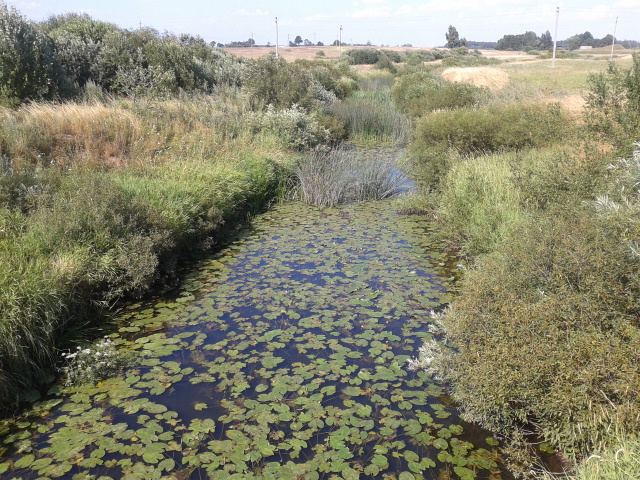 2 pav. Varduva ž. Žemaičių Kalvarijos 2014.07.30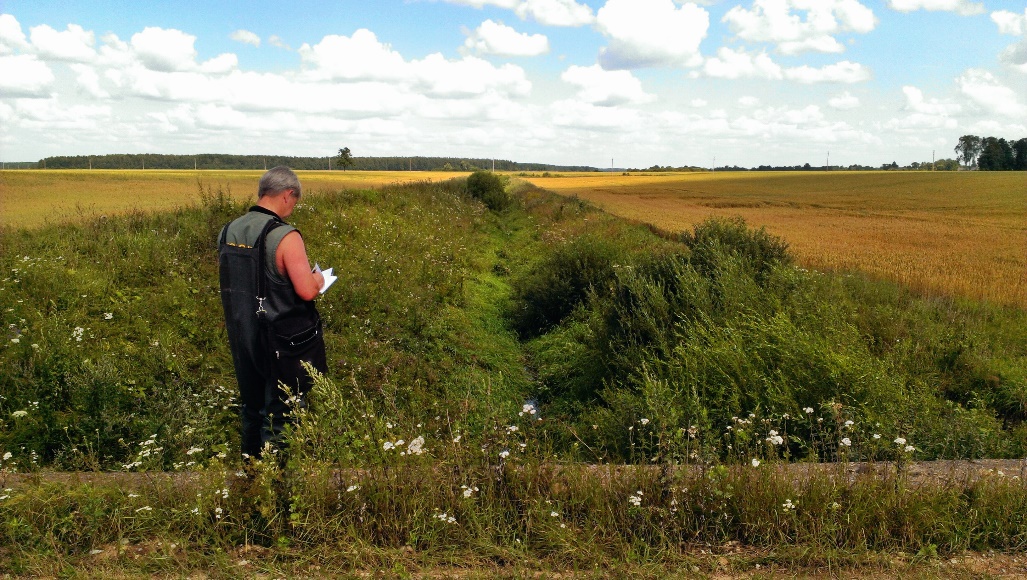 3 pav. Žąsa a. Pažąsų 2014.07.231234567891011121314Monit St NrVietaTipasTyrimų metu nustatyti rizikos veiksniaiTyrimų metu nustatyti rizikos veiksniaiTyrimų metu nustatyti rizikos veiksniaiKituose informacijos šaltiniuose nurodyti rizikos veiksniai *Kituose informacijos šaltiniuose nurodyti rizikos veiksniai *Kituose informacijos šaltiniuose nurodyti rizikos veiksniai *LPVT / DVTLŽI vertėEkologinė būklėEkologinis potencialasPastabosMonit St NrVietaTipasVagos morfologijaPatvankos įtaka vandens lygiuiTvenkinio poveikis nuotėkiuiRizika dėl taršosVagos reguliavimasHE poveikisLPVT / DVTLŽI vertėEkologinė būklėEkologinis potencialasPastabosLTR1301Skroblus žemiau Rudnios10.94LGLTR1339Viešvilė ties Leipgiriais11.00LGLTR1438Saria žiotyse10.98LGLTR1468Mera - Kūna aukščiau Milaukos10.94LGLTR1472Lapišė ties Palapišiais11.00LGLTR1537Šata aukščiau Mažųjų Rūšupių10.94LGLTR1369Šyša ties Rumšais20.94LGLTR1483Šalčia žemiau Tetervinų20.97LGLTR161Merkys aukščiau Valkininkų20.96LGLTR1353Dūkšta ties Karmazinais30.96LGLTR175Mera-Kūna ties Pažeimene30.95LGLTR1319Šventoji ties Šventupiu, ties keliu Nr. 11840.96LGLTR1398Skinija žemiau  Macuičių10.75GLTR1458Merkys ties Pamerkiu10.72GLTR1513Jusinė aukščiau Pajusinės10.91GLTR1561Vašuoka ties Žviliūnais10.73GLTR219Žiežmara ties Paparčiais10.72GLTR283Alantas aukščiau Kartenos10.78GLTR318Aisė žemiau Pėžaičių1T10.93GLTR463Lūšis ties Pikeliais10.90GLTR776Babrungas ties Užupiais10.83GLTR1329Mituva aukščiau Barzdžių210.87GLTR1348Lakaja ties Argirdiške20.93GLTR1462Jūra ties Visdžiaugais210.78GLTR1479Nemunėlis ties Martiniškėnais210.72GLTR325Dysna ties Kacergiške20.85GLTR402Višakis aukščiau Pilviškių, ties keliu Nr. 13720.72GLTR62Žeimena ties Kaltanėnais20.80GLTR1282Kražantė ties Piliukais30.91GLTR1293Verseka aukščiau Mielupių3T (HE)10.72GLTR1343Merkys ties Rūdininkais, ties keliu Nr.17630.73GLTR1370Ančia ties Norkaičiais30.72GLTR1413Minija žemiau  Mardosų, ties keliu Nr. 16630.76GLTR1418Luknė žemiau Švelnių3T (HE)110.92GLTR18Veiviržas ties Veiviržėnais30.81GLTR192Armona žemiau santakos su Pavarkla310.91GLTR27Šešupė žemiau Kalvarijos30.89GLTR271Akmena aukščiau Pagramančio30.86GLTR294Veiviržas ties Skomantais30.77GLTR57Širvinta žemiau Širvintų3T (HE)10.80GLTR787Minija ties Stalgėnais30.89GLTR1292Nemunas ties Padagle410.79GLTR1488Neris aukščiau Panerių410.72GLTR327Šventoji ties Sabaliūnais, žemiau Andrioniškio40.90GLTR43Neris ties Buivydžiais410.86GLTR133Šventoji ties keliu Nr. 150250.93GLTR33Dubysa aukščiau Seredžiaus50.77GLTR357Nemunėlis ties Tabokine510.82GLTR65Žeimena žemiau Pabradės50.91GLTR70Merkys žemiau Puvočių50.88GLTR86Mūša žemiau Saločių510.82GLTR1333Balčia ties Smulkiais10.66VPriežastys neaiškios, LŽI gali būti nepatikimasLTR1356Agluona ties Jakutiške10.71V<30 km2, LŽI nepatikimasLTR1380Striūna ties Kaniūkais1T10.52VVagoje - nesusisiekiančios balos.LTR1473Šlyna ties Gervine110.41VLTR1486Jūrė ties Krūveliais1T10.49VLTR1498Vilkija žemiau Bandorių110.42VLTR1524Ažytė aukščiau Barsukinės1T10.54VLTR1532Kirkšnovė aukščiau Darbutų1T10.63VLTR1543Vašuoka ties Pavašuokiais I1T10.44VLTR1544Marnaka ties Bagdoniškiais1T110.45VLTR1551Vilkvedis ties Buvainiais1T110.48VLTR1559Skodinys ties Čiovydžiais110.68VLTR1566Jiešmuo žemiau Pajiešmenių110.61VLTR1567Upytė ties Kirdoniais110.52VLTR231Šaltuona aukščiau Šauklių110.63VLTR587Lapainia ties Kleboniškiu10.51VPriežastys neaiškios, LŽI gali būti nepatikimasLTR752Gasda ties Gazdais1T10.54VLTR1376Veiviržas ties Aisėnais20.60VPriežastys neaiškios, LŽI gali būti nepatikimasLTR1522Beržė ties keliu Nr. 1482TU110.54VLTR1565Pyvesa aukščiau Rinkūnų210.69VLTR1573Kamoja ties Antanais2T10.40VLTR1576Mituva aukščiau Bandzinų I2T10.50VLTR268Vilka ties Gudais2T10.44VLTR880Vokė santaka su Asdre2T110.42VLTR1490Sruoja žemiau Alsėdžių3T (HE)0.49VLTR1494Šešupė ties Kuktiškiais3T (HE)110.42VLTR1558Kupa ties Kupiškiais310.69VLTR1580Tatula ties Čeniškiais310.66VLTR1581Tatula ties Rauboniais310.46VLTR230Obelis Šėtoje310.60VLTR245Dotnuvėlė žemiau Dotnuvos310.63VLTR297Lokysta ties Rubinavu30.48VPriežastys neaiškios, LŽI gali būti nepatikimasLTR387Nevėžis žemiau Velžio310.57VLTR401Rausvė ties Nadrausve310.40VLTR430Varduva ties Grieže3T (HE)10.66VLTR505Alšia ties Stakliškėm310.68VLTR709Mažupė žiotyse310.59VLTR79Bartuva žemiau Skuodo30.60VPriežastys neaiškios, LŽI gali būti nepatikimasLTR1Nemunas aukščiau Druskininkų4T10.49VLTR490Venta ties Šilėnais40.56VŽuvų migracija ribojama abipus monitoringo vietos esančių patvankų LTR1493Strėva žemiau Medinių Strėvininkų5T110.60VLTR41Šušvė žiotyse5T (HE)110.68VLTR50Neris aukščiau Kauno510.43VLTR82Venta žemiau Mažeikių5T (HE)10.63VLTR1278Pala ties Gomantlaukiu1TU10.36BLTR1358Leitė ties Kanteriškiais1TU110.12BLTR1455Gomerta ties Daužnagiais1TU110.16B<30 km2, LŽI nepatikimasLTR1463Luoba ties Ivoriškėm1T10.23BLTR1487Kruostas ties Ramėnais1T10.39BLTR1496Kulpė ties Kipštais1T110.15BLTR1508Žvelsa ties Didžiaisiais Mostaičiais1TU110.25B<30 km2, LŽI nepatikimasLTR1510Jotija aukščiau Mozūriškių110.28BVagoje - nesusisiekiančios balos.LTR1521Mėkla aukščiau Pamėklių110.20BLTR1525Aluona ties Šaravais, ties keliu Nr. 20211TU110.17BVagoje - nesusisiekiančios balos.LTR1528Vilkauja aukščiau Vilkaviškio110.14BVagoje - nesusisiekiančios balos.LTR1530Aukspirta ties Rukšniais, ties keliu Nr. 3802110.28BVagoje - nesusisiekiančios balos.LTR1539Ašva žemiau Žiogaičių1TU110.12BLTR1542Suosa ties Padegniais1T10.33BLTR1545Meškerdys ties Vildūnais1TU110.18BLTR1546Plonė ties Balanėliais1TU110.22BLTR1549Suosa ties Rudiliais1T (HE)110.33BLTR1556Mituva ties Gindviliais10.14BNeprezentatyvi vieta, LŽI nepatikimasLTR1563Įstras ties Talačkoniais110.30BLTR1574Virinta ties Alantėle1T (HE)10.39BLTR236Barupė aukščiau Nociūnų1T10.20BLTR428Sasna ties Kantališkiais1T0.12BPatvankos aukščiau ir žemiau monitoringo vietos, dėl vandens užlaikymo sumažėjęs nuotėkisLTR432Ašva pasienyje110.14BLTR526Armona žemiau Siesikų ežero1T10.33BLTR569Luknė ties Litvinais1TU110.13BLTR570Jaugila ties Pikeliais1T10.27BLTR609Urka ties keliu Nr. A81T110.38BLTR670Nevėžis ties Surdaugiais1T10.12BLTR744Nopaitys ties keliu Nr. 1381TU110.18BVagoje - nesusisiekiančios balos.LTR105Birvėta pasienyje20.28BGalimas žuvininkystės tvenkinių poveikisLTR1213Vadakstis Latvijos pasienyje, ties Buknaičiais20.32BPriežastys neaiškios, LŽI gali būti nepatikimasLTR1274Beržė aukščiau Miežaičių2TU110.34BLTR1306Nova ties Rygiškiais210.24BVagoje - nesusisiekiančios balos.LTR138Šventoji žiotyse2R (uostas)10.26BLTR1514Venta aukščiau Kuršėnų20.29BKairysis vagos krantas valytas, ištraukta augmenija ir išgilintas dugnas. Vagos dugnas nuklotas dumblu. LTR1529Penta ties Kaupiškiais210.27BVagoje - nesusisiekiančios balos.LTR451Venta ties Kalniškiais2T10.32BLTR1541Dabikinė ties keliu Nr. 155310.23BLTR234Lankesa Aukupėnuose310.36BLTR284Tenenys ties Miestaliais30.33BPriežastys neaiškios, LŽI gali būti nepatikimasLTR78Bartuva aukščiau Skuodo3T0.14BDėl tvenkinio sukilęs vandens lygisLTR92Tatula aukščiau Biržų310.31BLTR99Daugyvenė žiotyse310.26BLTR1469Nevėžis žemiau Krekenavos410.20BLTR40Nevėžis aukščiau Raudondvario410.33BLTR1252Linkava ties Palinkuve1T110.04LBLTR1336Praviena ties Pravieniškėmis II1TU110.08LBLTR1397Tenžė žiotyse1T110.08LBLTR1471Gynia aukščiau Kėkštynės, ties keliu Nr. 2221TU110.00LB<30 km2, LŽI nepatikimasLTR1476Obelė ties Poškiečiais110.06LBLTR1540Šventupis ties Šventupiais1TUT110.03LB<30 km2, LŽI nepatikimasLTR277Tenžė ties Kretinga1TU110.00LBLTR480Ašva žemiau Urvikių110.08LBLTR498Kulpė ties Kryžių kalnu1TU110.09LBLTR551Spengla ties Matakieniais1T10.06LBLTR592Smilgaitis žemiau Krakių1TU110.10LB<30 km2, LŽI nepatikimasLTR778Šventupis žemiau Sablauskių1T10.10LBLTR837Raišupis žemiau Lazdijų1TU110.06LBLTR450Ringuva žemiau Užringuvio210.09LBLTR1538Sruoja ties Domėnais3TU110.00LBLTR1400Šlaveita žemiau  Grūšlaukių tvenkinio1TU11LPVT0.51GPLTR1520Šumera aukščiau Pašumerio1T11LPVT0.57GPLTR1564Svalia ties Talačkoniais1T1LPVT0.59GPLTR26Šešupė Lenkijos pasienyje1T1LPVT0.56GPLTR431Platonis pasienyje1T11LPVT0.49GPLTR664Viešinta ties Palyšėlėm1T1LPVT0.54GPLTR13Nemunas aukščiau Rusnės, aukščiau Leitės4T (HE)11LPVT0.50GPLTR136Nemunas žemiau Kauno, ties Kulautuva4R (bunos)T (HE)111LPVT0.55GPLTR1516Pienia ties Pusbačkiais1TU1DVT0.31VPDVT morfologinės charakteristikos neužtikrina gero žuvų bendrijos potencialoLTR1523Banko kanalas ties Skirjočiais1TU11LPVT0.33VPLTR1555Lašmuo ties Balsiais1TU11LPVT0.33VPVagoje - nesusisiekiančios balos.LTR1557Kupa ties Mirabeliu1T11LPVT0.30VPLTR1570Ašvinė žemiau Melnių1TU11LPVT0.26VPLTR1583Tatula ties Dumbliūnais1T11LPVT0.36VPLTR696Uosija žemiau Tytelių1TT1LPVT0.38VPTvenkinys užlaiko vandenį.LTR702Mažupė žemiau Katkūnų1T11LPVT0.40VPLTR901Barupė žemiau Sangailiškių1TU11LPVT0.41VPLTR774Kražantė ties Kamariškiais2T1LPVT0.40VPLPVT morfologinės charakteristikos neužtikrina gero žuvų bendrijos potencialoLTR11Nemunas žemiau Smalininkų4R (bunos)T (HE)111LPVT0.36VPLTR612Nemunas ties Pagėgiais, ties keliu Nr. A124R (bunos)T (HE)111LPVT0.34VPLTR1334Kiršnovė ties Žibuliais1TUT11LPVT0.14BPLTR1550Agluona ties Kuteliais1TU11LPVT0.17BPLTR1553Kruoja ties Eimučiais1TU11LPVT0.17BPLTR1569Viršytis ties Malgūžiais1TU11LPVT0.20BPLTR1571Audruvė žemiau Drąsutaičių1TU11LPVT0.17BPLTR1572Agluona aukščiau Kivylių1TT11LPVT0.13BPLTR267Karaliaus Vilhelmo kanalas ties Dreverna1TT11DVT0.24BPLTR310Smeltalė žiotyse1T11LPVT0.18BPLTR469Varnelė žemiau Varnių1T1LPVT0.20BPProtaka tarp ežerų, LŽI nepatikimasLTR576Mekla ties Saviečiais1T11LPVT0.16BPLTR1515Mūša aukščiau Kulpės, ties keliu Nr. A12/E772T11LPVT0.23BPLTR1517Juoda ties Paberžiu, ties keliu Nr. A22T11LPVT0.11BPLTR467Šušvė žemiau Šiaulėnų2TU11LPVT0.33BPLTR783Virvyčia ties Jokšais3TT (HE)1LPVT0.23BPLPVT morfologinės charakteristikos neužtikrina gero žuvų bendrijos potencialoLTR1552Vijolė Šiauliuose, ties Medelynu1T11LPVT0.08LBP<30 km2, LŽI nepatikimasLTR794Kiršinas žemiau Vainiūnų1TU11LPVT0.05LBPLTR1324Kruostas ties Vincgaliu1TU11LPVT0.08LBPLTR1367Ražė aukščiau Palangos, ties keliu Nr. A111TU11LPVT0.01LBPLTR1518Kiršinas ties Dauderiais1TU11LPVT0.00LBP<30 km2, LŽI nepatikimasLTR1519Šuoja - Kurys ties Sujetais1T11LPVT0.03LBPLTR1527Milupė žemiau Stoškų1TU11LPVT0.03LBPVagoje - nesusisiekiančios balos.LTR1536Erla ties Šatraminiais1TT11LPVT0.08LBPLTR1547Švėtė ties Taručiais1T11LPVT0.09LBPLTR1579Sidabra ties Kalneliu1TT11LPVT0.05LBPLTR812Varduva žemiau Žemaičių Kalvarijos1TU1LPVT0.01LBPLPVT morfologinės charakteristikos neužtikrina gero žuvų bendrijos potencialoLTR88Sidabra pasienyje1TU11LPVT0.03LBPLTR1560Viešinta ties Skudais1žuvų nėražuvų nėražuvų nėraVaga išdžiūvusi. Baseino plotas <30 km2LTR956Trišiūkštė žemiau Adakavo1TU11žuvų nėražuvų nėražuvų nėraVaga išdžiūvusi. Baseino plotas <30 km2LTR1562Žąsa aukščiau Pažąsų1TU11LPVTžuvų nėražuvų nėražuvų nėraLTR1568Yslykis ties Majėnais1TU11LPVTžuvų nėražuvų nėražuvų nėraLTR742Penta ties Veršiais1TU11LPVTžuvų nėražuvų nėražuvų nėraVagoje - nesusisiekiančios balos.Rizikos veiksniaiBendras vietųskaičiusVietų skaičius, kur ekologinė būklė pagal LŽI:Vietų skaičius, kur ekologinė būklė pagal LŽI:Vietų skaičius, kur ekologinė būklė pagal LŽI:Rizikos veiksniaiBendras vietųskaičiusgera ir labai geraprastesnė nei geranenustatyta(nėra žuvų)Vagų reguliavimas ir tarša28271 (LTR956; vaga išdžiūvusi)Tarša43934Vagų reguliavimas12111HE624Patvankos įtaka vandens lygiui ar nuotėkiui ir tarša1010HE ir tarša413Vagų reguliavimas, tarša ir patvankos poveikis vandens lygiui11Tvenkinio poveikis nuotekiui ir/ar patvankos poveikis vandens lygiui22Patvankomis labai apribota žuvų migracija11Rizikos veiksnių nėra 5038111 (LTR1560; vaga išdžiūvusi)Viso157511042Rizikos veiksniaiBendras vietųskaičiusVietų skaičius, kur ekologinis potencialas pagal LŽI:Vietų skaičius, kur ekologinis potencialas pagal LŽI:Vietų skaičius, kur ekologinis potencialas pagal LŽI:Rizikos veiksniaiBendras vietųskaičiusgerasprastesnis nei gerasžuvų nėraTarša355273Tarša ir tvenkinių poveikis55Tik tvenkinių poveikis22Rizikos veiksnių nėra734Viso498383123456789101112Monitoringo vietos kodasTelkinio pavadinimasDVT/LPVTDidžiausias gylis, mVidutinis gylis, mTipasVandens lygio reguliavimasPriekrantės užžėlimasVyraujantis gruntas priekrantėjeApyežeriaiMiškų juostos dengiama pakrantės dalis (%)Vandens skaidrumas ir kitos pastabosLTL516Akmenių ežeras4.832.9POLYNendrynai ištisiniaid, sMiškeliai, dirbami laukai60NeskaidrusLTL65Alnis22.055.94SNendrynai fragmentiški, retisMiškas100SkaidrusLTL195Ančia269.3SIštisiniai nendrynai,sVyrauja miškas, tik ŠV dirbami laukai ir gyvenvietė70Vidutinio skaidrumoLTL266Arimaičių ežeras18.72POLYRIštisiniai nendrynais, dMiškeliai labai negausūs aplink visą ežerą. V, Š, R pakrantės stipriai agrarizuotos- dirbami laukai, PR- gyvenvietė ir sodybos20Neskaidrus, žydiLTL303Auslas84.5POLYRIštisinės 30-60 m pločio nendrių juostoss, dDirbami laukai, krūmynai, kaimo turizmo sodybos20Neskaidrus, pilkai rudasLTL404Baltausių tv.LPVT61.5POLYtvSiaura ištisinė nendrių juostam, dDirbami laukai0Vidutinio skaidrumoLTL189Baltosios Ančios HE tv.LPVT123.8SR (HE)Nendrynai fragmentaiss, dMiškas100NeskaidrusLTL345Bebrusai247SNendrių juostos 10-30 m pločio, įlankose iki 50-80 m pločios, dMiškas75SkaidrusLTL259Bijotė10.664.3POLYRNendrynai ištisiniai, tačiau neplatūs ~10 ms, zvMiškai ištisiniai apie visą ežerą90SkaidrusLTL217Didysai Siaurys16.64.3SNendrynai fragmentais, povandeninės augmenijos labai mažais, dPušynas iš visų pusių, žemi, vienam krante pelkėti100SkaidrusLTL134Didžiulis18.16.5SIštisiniai nendrynaisDirbami laukai, krūmynai<5SkaidrusLTL52Drūkšiai33.38.21DSRNendrynai ištisiniaisMiškas, pievos80SkaidrusLTL313Dūkštas10.55.4POLYIštisinis apaugimas 20-30 m pločio nendrių juostas, dMiškas100SkaidrusLTL403Dvariukų tv.LPVT5.812.24POLYR (HE)Siaura ištisinė nendrių juostam, s, dDirbami laukai<5Vidutinio skaidrumoLTL156Dysnykštis52.7POLYRJuostinis užaugimas nendrėmis išskyrus maudyklas, ~10-30 m pločio, ilgi atabradaisPusę ežero supa miškas50NeskaidrusLTL187Galadusys198.1SNendrynai ištisinia, bet siaurisMaži miškeliai, pievos, dirbami laukai25SkaidrusLTL390Galstas50.114.1DSIštisiniai, siauri nendrynaismaži miškeliai, pievos, dirbami laukai15SkaidrusLTL224Galuonai17.15.5SNendrynų juosta,  ištisinė, bet siauras, dPievos ir dirbami laukai10Skaidrus, žalsvai pilkasLTL518Gauštvinis<115.9POLYNendrynai ištisiniai, litoralė neišreiksta, plotis ~ 15 md, sMiškas supa visą ežarą100NeskaidrusLTL256Germantas5.82.4POLYNendrynai fragmentais, tačiau platūs (iki 20-30 m)s, zvMiškas supa visą ežerą97SkaidrusLTL500Giluitis229.14SNendrynai ištisiniais, zvMiškeliai negausūs- vakarinėje pusėje, kitur - pievos ir dirbami laukai, rytuose-gyvenvietė15SkaidrusLTL501Gludas2.91.8POLYSiauri, ištisiniai nendrynaizv, dPavieniai miškeliai ir krūmokšniai supa beveik visą ežarą, kitur - pievos30SkaidrusLTL360Grabuostas215.4SRNendrynai siauri, fragmentaissMiškas100Vidutinio skaidrumoLTL253Gudelių ežeras2.471.4POLYRNendrynai ištisiniai plotis ~ 15-40 mm, sV, R dalyse pavieniai miškeliai, kitur dirbami ir ganyklos15SkaidrusLTL264Gudelių ežeras154SRNendrynai fragmentais, litoralė išreiksta, plotis ~ 10-30 m,zvMiškeliai ir krūmokšniai negausūs, pakrantės agrarizuotos, dirbami laukai ir ganyklos15SkaidrusLTL135Ilgės2.51.5POLYRIštisiniai nendrynaidDirbami laukai0NeskaidrusLTL356Ilgis10.54.3POLYIštisinis apaugimas nendrynaiss, dMaži miškeliai, pievos, dirbami laukai40Vidutinio skaidrumoLTL380Ilgutis8.12.74POLYIštisinis apaugimas nendrynaissKraštovaizdis agrarinis, vietomis krūmynai10Vidutinio skaidrumoLTL344Išnarai3.11.2POLYPlati, iki 100 m ištisinė nendrynų juostadKrūmynai vakaruose ir pietvakariuose, kitur ištisai miškai95SkaidrusLTL268Juodeikių tv.LPVT13.24.35SR (HE)Nendrynai fragmentais, litoralė neišreiksta, plotis ~ 3 ms, mMiškeliai ištisiniai, negausūs apie visą ežerą. Kitur - pievos ir dirbami laukai, Š, ŠV kryptimi- AB "Mažeikių nafta" kompleksas20SkaidrusLTL282Karališkių ežeras13.25.02SIštisiniai nendrynaisPievos, dirbami laukai, sodybos<5Vidutinio skaidrumoLTL363Karvys18.15SIštisiniai nendrynais, dDirbami laukai, krūmynai10NeskaidrusLTL71Kauno mariosLPVT20.57.3SR (HE)Nendrynai fragmentiškismiškai, pievos, krūmai40Vidutinio skaidrumoLTL214Kemėšys4.11.92POLYRIštisiniai nendrynaidDirbami laukai, krūmynai, pelkynai, yra nedidelė sala15NeskaidrusLTL438Kilučių ežeras3.522.1POLYR(natūraliz)Vientisa 7 m pločio nendrių juostas, dDirbami laukai, gyvenvietė<5NeskaidrusLTL349Kirneilis155SNendrynai reti, siauri. Litoralė siaura, staiga gilėjasMiškas90Skaidrus, gesvai rudasLTL219Kretuonas10.95.2POLYIštisiniai nendrynais, dMiškas, pievos75Vidutinio skaidrumoLTL339Kretuonykštis31.6POLYIštisinis apaugimas 20-50m pločio nendrių juostadMiškas100Vidutinio skaidrumoLTL188Kriokialaukio tv.LPVT4.91.7POLYtvNendrynai ištisiniai, tačiau neplatūs (iki 5-10 m), V užpelkėjęs, dPavieniai krūmokšniai supa beveik visą ežarą, V- dirbami laukai, R- urbanizuoti0Vidutinio skaidrumoLTL510LampėdisDVTnd1POLYNendnrynai fragmentaiszvMiškas, gyvenvietė, pievos30SkaidrusLTL513Latežeris43POLYNendrynai fragmentaiss, dMiškas, nedidelės pievos80Vidutinio skaidrumoLTL405Liberiškio tv.LPVT31.02POLYtvUžaugimas fragmentinis, nendrių juosta siaura, 2-5md, mDirbami laukai<5SkaidrusLTL455Lielukas9.84.2POLYRSiauri, ištisinia nendrynaisApaugę mišku, vietomis užpelkėję65Vidutinio skaidrumoLTL468Luka2010.1SIštisinė nendrių juostasKraštovaizdis uranizuotas\25SkaidrusLTL312Luodis18.46.71SNendrynų zona ištisinė, fragmentinė šiaurėjes, dDidžiausiose įlankose pelkėti krūmynai, kitur – miškai, pietvakariuose buvę dirbami laukai80SkaidrusLTL327Lūšiai3713.9DSFragmentinė nendrių juosta, povandeninė augalija negausisPievos, maži miškeliai45SkaidrusLTL367Margis20.48.6SNendrynai siauri, fragmentaissMiškai, pievos, sodybos8Vidutinio skaidrumoLTL238Nedzingis6.93.4POLYRJuostinis užaugimas, nendrių juosta ištisinė ~20-50m pločiodMiškas, pievos85NeskaidrusLTL285Nevėža8.94.4POLYIštisiniai nendrynaisPievos, maži miškeliai25SkaidrusLTL439Obelių ežeras2.11.35POLYEžero galuose ištisiniai lugnių sąžalynai, tarp jų švendrų nendrijos, povandeninės augalijos nėradPietvakariniame ir rytiniame galuose žemapelkės, šiaurėje miestelis, kitur – krūmynai, apleisti ar dirbami laukai15Neskaidrus, žydiLTL164Padysnio HE tv.LPVT3.61.8POLYR (HE)Nendrių juosta siaura, iki 20-30 m, giliau nimfeidų zona. Ilankos ištisai prižėlusios meldų ir nendriųs, dVakaruose pievos ir gyvenvietės, kitur – miškai ir krūmynai75Nekaidrus, žydiLTL436Paršežeris42.6POLYNendrynai fragmentaiszvMiškas supa beveik visą ežarą, kitur - ganyklos ar šienaujamos pievos70Neskaidrus, rudasLTL532Parsvėtas<115.1POLYNendrynai fragmentiški, retisPievos, dirbami laukai7SkaidrusLTL430Pienionių tv.LPVTnd1.6POLYtvIštisiniai, siauri nendrynaisDirbami laukai, krūmynai<5Vidutinio skaidrumoLTL34Platelių ežeras4611.4DSR(natūraliz)Fragmentinė nendrių juostasMiškas ištisai supa R ir P ežero dalį, kitur - natūralios ar šienaujamos pievos, V dalyje gyvenvietė70SkaidrusLTL434Plinkšių ežeras11.73.61SRNendrynai ištisiniai,  platūs ~50 ms, dMiškas ištisai supa beveik visą ežerą, ŠR dalyje gyvenvietė90SkaidrusLTL512Pluvija3.472.7POLYRNendrynai ištisiniai, tačiau neplatūs ~8 mm, sŠ ir P dalyse ištisai miškai,Š- ganyklos75Neskaidrus, rudasLTL391Prapuntas22.38.73SIštisinis apaugimas nendrynaiss, dPievos, dirbami laukai<5Vidutinio skaidrumoLTL462Rašai7.82.8POLYVidutinio pločio, iki 30–50 m ištisinė nendrynų ir meldynų juostas, dCentrinėje dalyje dirbami laukai, kitur krūmynai.75Vidutinio skaidrumoLTL218Rašia258.1SKrantai apaugę fragmentine nendrių juostas, dMiškas100SkaidrusLTL165Riešė62.5POLYIštisinis apaugimas nendrėmis, meldaissKraštovaizdis agrarinis, vietomis miškas, krūmynai,25Vidutinio skaidrumoLTL381Sarių ežeras22.36.8SRFragmentinės nendrių juostos palei kranussVyrauja miškas90SkaidrusLTL169Sartai20.95.7SNendrynų juosta ištisinė, bet siaura.sDirbami laukai, pievos, gyvenvietės<5SkaidrusLTL155Šiemetis164.9SIštisiniai nendrynaisMiškeliai, dirbami laukai45SkaidrusLTL280Siesikų ež.4.82.4POLYRIštisiniai nendrynaisKraštovaizdis agrarinis, vietomis krūmynai, apaugęs nendrėmis, meldais, daug lugninių salelių10Vidutinio skaidrumoLTL196Simno ežeras42.84POLYRNendrynai ištisiniai, litoralė išreiksta, plotis ~ 30-40 m.s, dPavieniai krūmokšniai supa beveik visą ežarą, pakrantės agrarizuotos, P- gyvenvietė2Neskaidrus, rudas, žydiLTL437Širvėnos ežeras3.452.22POLYR(natūraliz)Vientisinė nendrių / švendrų juosta ~30m pločiodkrantai vietomis tvirtinti betonu<5Neskaidrus, žydiLTL451Širvio ežeras31.4POLYRIštisinė nendrių juostasMiškai, pievos, sodybos70Vidutinio skaidrumoLTL385Skaistė13.084.94SIštisinė 15m pločio nendrių ir švendrų juostas, dNedideli miškeliai, dirbami laukai50SkaidrusLTL515Šlavantėlis28.19.37SNendrynai fragmentaissMiškas, pievelės85SkaidrusLTL173Spenglas31.6POLYRIštisiniai nendrynai,s, dMiškas, pelkė80Neskaidrus, žydiLTL106Spindžius24.510SNendrynai reti, fragmentaissMiškas85SkaidrusLTL362Stavarygalos ežeras5.92.3POLYRNendrynai siauri, fragmentaissMiškas100Vidutinio skaidrumoLTL203Stervas2.61.38POLYRNendrynai reti, fragmentaism, dMiškas supa beveik visą ežarą, rytuose keleta natūralių ar šienaujamų pievų95SkaidrusLTL343Stirniai35.16.3DSNendrynai fragmentiniai,  nuo 30 iki 150 m pločios, dPievos, dirb. laukai, nedideli miškeliai60SkaidrusLTL39Šventas18.26.38SAugalija negausi, nendrių juosta 5-10m fragmentinėsMiškas100SkaidrusLTL446Šventas7.32.4POLYRJuostinis užaugimas nendrėmis išskyrus maudyklas, ~10 m pločio.dMiškas, pievos60NeskaidrusLTL467Totoriškių ežeras2010.1SIštisinė nendrių juostasKraštovaizdis uranizuotas25Vidutinio skaidrumoLTL207Tūbausių I tv.LPVT8.52.5POLYtvKrantai statūs, nendrynai fragmentais, litoralė neišreikštam, zvPakrantės agrarizuotos, dirbami laukai ir ganyklos, vakarinėje dalyje miškas30SkaidrusLTL400Ubiškės tv.LPVT93.2POLYR (HE)Nendrynai fragmentais, litoralė neišreikstam, sPakrantės stipriai agrarizuotos, dirbami laukai ir ganyklos, R ir ŠV - gyvenvietės10Neskaidrus, rudas, žydiLTL511Ūdrijos ežerasnd1POLYNendrynai ištisiniai ir platūs, plotis ~ 35 mm, sDirbami laukai ir ganyklos0Neskaidrus, rudasLTL533Uolys<11>3POLYNendrynai ištisiniai, 20-30 m pločiodMiškas, krūmynai35SkaidrusLTL292Vazajis63.6POLYNendrių juosta siaura, ištisinė, tik įlankose ar iškyšuliuosie plotis siekia 50–60 msPievos, miškai, dirbami laukai, krūmynai45Neskaidrus, žydiLTL226Vencavas48.413.9DSNendrių juosta siaura, 10-30 m pločio, apaugimas fragmentinis.sBuvę dirbami laukai, krūmynai, miškeliai20SkaidrusLTL373Vilkokšnis23.67.1SIštisinis apaugimas nendrynaissMiškai, pievos35SkaidrusLTL314Visaginas6.552.9POLYFragmentinė nendrių juosta, daug kur praretinta ar išpjauta, povandeninė augalija negausis, dPusė urbanizuota, pusė apaugę pušynu, krantai žemi50Vidutinio skaidrumoLTL519Voverių tv.LPVT62.13POLYtvSiauri, ~ 5 m ištisiniai nendrynaim, sDirbami laukai ir ganyklos, gyvenvietė20Neskaidrus, rudasLTL295Zaduojys236.7SNendrynai ir meldynai ištisiniai, litoralė gerai išreikšta, kur staigus pagilėjimas - 5-7 m pločio, kitur 20-30 m počios, zvMiškas supa beveik visą ežarą, kitur - naturalios ar šienaujamos pievos80Skaidrus, žalsvasLTL245Žaltytis4.41.99POLYRIštisiniai nendrynaiddirbami laukai, gyvenvietės pievos<5Vidutinio skaidrumoLTL523Zalvas21.87.88SNendrynai fragmentiški, retisMiškas100SkaidrusLTL357Žvernas53.1POLYIštisinis apaugimas nendrynaiss, dMaži miškeliai, pievos, dirbami laukai70Vidutinio skaidrumoKodasTelkinysTipasRūšių sk.Gausumas (vnt per SŽP*)Biomasė (kg per SŽP)KodasTelkinysTipasRūšių sk.Gausumas (vnt per SŽP*)Biomasė (kg per SŽP)LTL400Ubiškės tv.POLY101650101.71LTL313DūkštasPOLY922122.907LTL404Baltausių tv.POLY11118383.896LTL303AuslasPOLY935614.696LTL430Pienionių tv.POLY9131773.058LTL314VisaginasPOLY734611.394LTL266Arimaičių ež.POLY10168971.018LTL516Akmenių ež.POLY846611.299LTL285NevėžaPOLY10161968.406LTL533UolysPOLY825810.178LTL135IlgėsPOLY11134465.407LTL219KretuonasPOLY83129.44LTL451Širvio ež.POLY12248765.285LTL71Kauno mariosS12923145.41LTL207Tūbausių I tv.POLY6197464.446LTL264Gudelių ež.S1073974.118LTL164Padysnio HE tv.POLY1072255.88LTL134DidžiulisS10130254.13LTL403Dvariukų tv.POLY11135855.011LTL268Juodeikių tv.S1057744.212LTL518GauštvinisPOLY8176354.576LTL373VilkokšnisS1052034.643LTL196Simno ež.POLY12174054.521LTL468LukaS828532.634LTL439Obelių ež.POLY10180448.992LTL360GrabuostasS7101332.558LTL405Liberiškio tv.POLY1132148.973LTL282Karališkių ež.S633632.39LTL253Gudelių ež.POLY1178648.596LTL169SartaiS1382931.841LTL462RašaiPOLY13115147.801LTL434Plinkšių ež.S878828.894LTL214KemėšysPOLY10105845.187LTL65AlnisS948027.435LTL511Ūdrijos ež.POLY8173742.696LTL385SkaistėS934924.383LTL188Kriokialaukio tv.POLY1066340.885LTL349KirneilisS753623.692LTL292VazajisPOLY989040.842LTL345BebrusaiS1039921.967LTL357ŽvernasPOLY9103839.718LTL218RašiaS926020.73LTL510LampėdisPOLY844237.494LTL391PrapuntasS771520.425LTL512PluvijaPOLY10114636.898LTL155ŠiemetisS732120.393LTL437Širvėnos ež.POLY1088036.83LTL367MargisS646420.206LTL519Voverių tv.POLY1067435.316LTL312LuodisS938419.791LTL501GludasPOLY637834.078LTL189Baltosios Ančios HE tv.S918517.958LTL532ParsvėtasPOLY1054633.86LTL467Totoriškių ež.S633816.874LTL173SpenglasPOLY1264033.768LTL500GiluitisS846216.408LTL438Kilučių ež.POLY1076032.936LTL224GaluonaiS847214.508LTL380IlgutisPOLY730532.633LTL106SpindžiusS814113.968LTL436ParšežerisPOLY8102331.936LTL187GaladusysS1146712.385LTL344IšnaraiPOLY1028229.596LTL363KarvysS722512.145LTL238NedzingisPOLY897028.127LTL195AnčiaS924411.846LTL362Stavarygalos ež.POLY930127.312LTL515ŠlavantėlisS722411.678LTL356IlgisPOLY1183826.644LTL381Sarių ež.S92199.798LTL513LatežerisPOLY1011625.805LTL217Didysai SiaurysS61619.176LTL256GermantasPOLY942525.29LTL523ZalvasS9798.479LTL203StervasPOLY855225.183LTL39ŠventasS81178.088LTL339KretuonykštisPOLY1074823.604LTL295ZaduojysS7354.498LTL259BijotėPOLY552023.254LTL34Platelių ež.DS959037.537LTL245ŽaltytisPOLY435119.906LTL52DrūkšiaiDS1172629.683LTL455LielukasPOLY844819.704LTL343StirniaiDS1046727.763LTL165RiešėPOLY929219.542LTL390GalstasDS1135224.218LTL280Siesikų ež.POLY855517.753LTL327LūšiaiDS1148621.398LTL446ŠventasPOLY970116.922LTL226VencavasDS724720.492LTL156DysnykštisPOLY929315.304KodasTelkinysRodiklisAbramis bramaAlburnus alburnusAspius aspiusBlicca bjoerknaCarassius carassiusCarassius gibelioCoregonus albulaCoregonus lavaretusCtenopharyngodon idellaCyprinus carpioEsox luciusGobio gobioGymnocephalus cernuusLeuciscus cephalusLeuciscus idusLota lotaOsmerus eperlanusPerca fluviatilisRhodeus amarusRutilus rutilusSander luciopercaScardinius erythrophthalmusSilurus glanisTinca tincaVimba vimbaLTL106SpindžiusN %1.42.824.10.78.517.742.62.1Q %5.70.54.712.81.319.236.519.3LTL134DidžiulisN %17.41.418.40.20.32.510.848.50.10.3Q %15.00.819.31.312.11.010.434.50.55.2LTL135IlgėsN %15.114.70.121.90.10.10.75.441.20.50.3Q %15.56.01.313.20.40.60.13.256.01.81.9LTL155ŠiemetisN %7.819.00.633.633.35.30.3Q %2.25.45.746.622.313.44.3LTL156DysnykštisN %7.820.51.00.39.954.61.73.11.0Q %3.24.65.30.17.949.513.64.011.8LTL164Padysnio HE tv.N %18.310.50.10.15.83.654.03.91.91.7Q %5.52.32.715.61.21.443.87.10.320.0LTL165RiešėN %5.11.46.50.77.93.167.51.06.8Q %3.40.747.111.51.62.019.59.74.4LTL169SartaiN %6.91.20.232.20.10.20.17.512.237.90.80.50.1Q %6.40.66.713.30.83.80.12.224.938.51.10.11.4LTL173SpenglasN %22.05.521.10.20.50.21.323.41.622.51.70.2Q %26.21.99.40.93.75.623.28.22.38.79.80.0LTL187GaladusysN %0.21.54.50.20.40.64.14.583.10.40.4Q %2.41.45.61.01.811.73.98.258.60.74.7LTL188Kriokialaukio tv.N %5.417.20.30.31.211.261.50.22.40.3Q %5.914.34.69.00.215.543.22.91.23.2LTL189Baltosios Ančios HE tv.N %1.10.538.90.52.717.337.30.51.1Q %0.40.111.15.10.514.947.39.611.0LTL195AnčiaN %0.85.79.40.41.216.062.33.70.4Q %1.82.45.23.00.313.764.61.87.2LTL196Simno ež.N %7.112.153.00.10.30.13.94.717.90.60.10.1Q %6.46.729.10.82.76.53.82.729.410.80.10.8LTL203StervasN %9.40.20.23.612.173.70.20.5Q %30.70.82.81.222.038.10.14.2LTL207Tūbausių I tv.N %2.012.419.318.547.60.2Q %7.211.922.917.240.80.1LTL214KemėšysN %10.64.37.70.11.71.50.92.270.60.4Q %15.31.82.90.124.221.70.32.031.50.3LTL217Didysai SiaurysN %54.70.612.414.916.80.6Q %72.20.29.75.26.76.0LTL218RašiaN %0.415.02.30.41.222.755.00.82.3Q %5.76.41.84.70.214.349.90.916.1LTL219KretuonasN %3.50.321.20.37.164.42.90.3Q %2.90.19.84.67.856.311.96.7LTL224GaluonaiN %0.80.212.30.49.363.812.70.4Q %5.00.14.05.89.353.312.510.1LTL226VencavasN %0.43.21.60.821.971.30.8Q %0.05.111.00.213.065.75.0LTL238NedzingisN %5.92.943.18.816.621.11.50.1Q %15.92.129.03.99.324.312.33.2LTL245ŽaltytisN %0.96.610.082.6Q %17.41.29.072.3LTL253Gudelių ež.N %4.30.316.50.51.00.31.813.251.78.12.3Q %8.30.16.01.24.38.40.310.330.211.619.4LTL256GermantasN %0.70.21.20.23.128.262.10.93.3Q %2.70.20.82.30.519.957.80.615.2LTL259BijotėN %10.80.816.540.431.5Q %6.10.235.642.415.7LTL264Gudelių ež.N %5.30.10.10.70.70.131.355.00.36.4Q %5.10.916.912.10.11.115.632.21.614.6LTL266Arimaičių ež.N %24.945.90.20.20.10.110.315.00.92.4Q %18.416.70.53.16.30.117.617.717.81.9LTL268Juodeikių tv.N %1.25.58.70.20.329.653.70.20.20.3Q %9.01.62.510.53.515.751.72.80.12.6LTL280Siesikų ež.N %3.21.10.45.08.577.53.80.5Q %3.912.36.32.411.153.35.05.8LTL282Karališkių ež.N %14.019.30.34.828.033.6Q %23.08.01.90.645.720.7LTL285NevėžaN %27.92.311.20.10.30.67.749.20.80.1Q %26.41.14.00.97.10.215.831.413.00.2LTL292VazajisN %0.93.111.70.70.426.718.737.30.4Q %6.01.68.56.00.111.812.650.53.0LTL295ZaduojysN %8.611.42.92.95.737.131.4Q %4.61.231.00.426.531.94.4LTL303AuslasN %5.62.218.50.60.610.132.625.34.5Q %10.51.29.90.30.120.824.716.815.6LTL312LuodisN %8.61.620.80.32.132.631.81.01.3Q %19.50.68.81.60.526.439.82.00.9LTL313DūkštasN %1.80.911.82.70.55.961.110.94.5Q %4.20.22.910.50.04.243.911.822.3LTL314VisaginasN %1.44.30.30.927.563.62.0Q %6.510.33.30.330.846.72.1LTL327LūšiaiN %0.21.611.92.70.211.11.919.343.66.41.0Q %1.10.88.14.86.34.10.512.340.12.919.1LTL339KretuonykštisN %8.40.145.20.10.41.54.738.80.30.5Q %19.80.122.30.52.41.26.743.41.61.9LTL34Platelių ež.N %11.212.29.70.215.80.226.423.21.2Q %6.84.929.12.73.20.122.829.70.9LTL343StirniaiN %0.60.420.30.60.61.97.166.01.50.9Q %4.30.25.10.64.30.43.971.61.97.7LTL344IšnaraiN %17.016.30.70.71.412.842.62.80.75.0Q %20.62.41.70.79.410.411.14.53.036.2LTL345BebrusaiN %0.336.60.30.30.33.021.635.12.50.3Q %0.716.12.30.33.60.839.132.13.12.0LTL349KirneilisN %0.915.70.237.942.92.20.2Q %7.65.11.622.758.61.33.0LTL356IlgisN %1.40.419.30.20.10.112.959.95.00.10.5Q %6.60.28.31.12.81.012.647.85.91.212.4LTL357ŽvernasN %22.50.424.00.10.412.539.60.40.1Q %31.90.28.50.06.718.532.00.81.3LTL360GrabuostasN %0.10.30.919.957.120.61.1Q %0.13.00.520.149.712.014.6LTL362Stavarygalos ež.N %5.61.00.32.31.310.658.818.31.7Q %17.71.40.517.00.120.424.68.79.5LTL363KarvysN %0.40.41.80.424.968.43.6Q %1.310.90.65.215.062.84.4LTL367MargisN %9.16.53.41.718.161.2Q %10.43.26.50.528.251.1LTL373VilkokšnisN %1.00.88.10.49.824.455.00.20.20.2Q %5.20.23.54.61.921.457.50.13.12.3LTL380IlgutisN %16.41.32.06.226.943.04.3Q %16.01.313.00.925.327.615.9LTL381Sarių ež.N %4.11.412.80.51.416.033.829.70.5Q %15.70.53.93.70.822.337.110.65.5LTL385SkaistėN %4.326.10.30.31.44.919.241.32.3Q %14.06.41.60.311.818.628.418.9LTL39ŠventasN %0.98.56.82.65.135.039.31.7Q %9.33.13.917.01.933.730.70.4LTL390GalstasN %8.01.19.10.31.10.61.10.911.465.90.6Q %11.40.31.40.312.90.13.40.16.962.90.2LTL391PrapuntasN %1.14.615.20.11.84.372.7Q %17.73.27.43.80.86.260.9LTL400Ubiškės tv.N %5.36.47.60.14.13.071.81.30.10.1Q %8.12.13.81.70.99.154.018.20.31.8LTL403Dvariukų tv.N %5.21.773.00.13.90.14.20.24.57.10.1Q %5.70.624.90.537.21.32.00.413.512.71.2LTL404Baltausių tv.N %3.72.525.70.30.20.30.23.554.27.61.9Q %9.50.86.32.01.82.00.09.136.215.217.2LTL405Liberiškio tv.N %0.313.718.10.30.30.30.621.838.64.41.6Q %1.82.02.51.72.518.414.135.713.42.75.2LTL430Pienionių tv.N %3.68.80.60.60.64.581.20.10.1Q %6.69.77.33.118.613.839.60.90.4LTL434Plinkšių ež.N %4.31.116.20.10.69.366.41.9Q %10.80.611.85.80.319.949.71.1LTL436ParšežerisN %8.915.99.31.121.142.90.70.1Q %14.49.88.30.30.330.633.40.82.2LTL437Širvėnos ež.N %2.01.745.80.10.21.54.040.93.50.2Q %4.80.912.00.12.30.47.258.411.12.9LTL438Kilučių ež.N %3.44.614.70.10.10.85.768.41.60.5Q %10.51.84.62.21.00.225.540.36.07.9LTL439Obelių ež.N %7.55.132.50.20.10.10.90.653.00.1Q %17.44.013.23.21.84.50.50.554.30.8LTL446ŠventasN %3.60.357.10.10.76.325.56.30.1Q %4.90.234.61.619.010.419.85.63.9LTL451Širvio ež.N %38.111.416.20.00.10.20.10.59.323.80.20.1Q %23.27.614.00.65.412.10.10.310.919.85.80.2LTL455LielukasN %7.82.713.83.825.244.91.60.2Q %9.11.09.31.031.831.112.14.5LTL462RašaiN %10.61.00.528.70.10.10.28.010.938.61.00.10.2Q %10.40.52.511.20.512.50.12.119.030.41.47.51.9LTL467Totoriškių ež.N %8.615.41.21.213.360.4Q %30.512.16.40.36.544.2LTL468LukaN %18.913.70.75.621.437.91.40.4Q %57.75.11.90.913.317.11.52.6LTL500GiluitisN %1.33.923.40.40.26.929.034.8Q %4.62.220.31.43.94.931.431.3LTL501GludasN %3.70.510.670.42.612.2Q %4.80.77.327.53.656.0LTL510LampėdisN %1.67.98.60.50.51.634.245.2Q %6.22.06.00.93.80.328.452.4LTL511Ūdrijos ež.N %1.68.60.22.36.40.280.10.6Q %2.312.82.54.116.80.061.20.3LTL512PluvijaN %3.53.739.30.20.21.93.146.61.40.2Q %8.92.226.51.412.01.35.141.21.30.2LTL513LatežerisN %5.21.751.70.90.92.60.912.123.30.9Q %8.70.14.42.826.235.10.017.51.83.3LTL515ŠlavantėlisN %0.40.44.00.93.623.767.0Q %7.60.21.020.20.823.546.7LTL516Akmenių ež.N %0.433.00.20.26.958.40.60.2Q %4.218.22.86.216.045.20.86.6LTL518GauštvinisN %35.47.00.20.14.48.643.31.1Q %47.64.51.10.22.07.736.10.8LTL519Voverių tv.N %43.91.20.60.37.46.532.30.96.50.3Q %34.61.18.211.81.513.320.21.42.75.1LTL52DrūkšiaiN %0.63.02.90.10.722.20.344.425.60.10.1Q %0.81.61.61.31.07.10.930.452.80.02.5LTL523ZalvasN %3.88.93.83.82.515.249.411.41.3Q %3.91.51.97.515.137.817.66.38.3LTL532ParsvėtasN %0.41.80.50.50.40.230.064.80.90.4Q %8.10.70.70.82.40.010.773.72.10.7LTL533UolysN %9.38.50.83.93.169.83.90.8Q %17.32.34.61.39.440.323.01.9LTL65AlnisN %14.80.80.60.20.26.757.718.80.2Q %5.81.71.62.60.27.766.613.01.0LTL71Kauno mariosN %2.20.85.92.00.21.10.10.211.471.24.11.0Q %7.31.86.04.70.80.10.40.714.058.15.40.7KodasTelkinysN1+2+3+4+5+6+7+8+9+10+11+12+13+14+15+16+AK skLTL264Gudelių ežeras1746677515311111113LTL266Arimaičių ežeras17462211112331211113LTL405Liberiškio tv.37111153331611191133313LTL403Dvariukų tv.613818585285332312LTL404Baltausių tv.412217201010222272212LTL282Karališkių ežeras943618107436426211LTL34Platelių ežeras311649125242010111LTL438Kilučių ežeras432112335552925211LTL71Kauno marios105147132225101051211LTL188Krokialaukio tv.3719161158141635310LTL207Tūbausių I tv.1831825711211110LTL259Bijotė43192897914525210LTL285Nevėža1246833673322210LTL400Ubiškės tv.2583688488124410LTL430Pienionių tv.593288101031475210LTL434Plinkšių ežeras73261823853841310LTL106Spindžius25416202412124449LTL155Šiemetis1081931342812219LTL169Sartai10124213272103119LTL203Stervas5026121222846829LTL253Gudelių ežeras52617192910261029LTL256Germantas904219209112329LTL314Visaginas7137066181319LTL357Žvernas1302436118725719LTL380Ilgutis824118126746419LTL436Paršežeris1622825159844519LTL462Rašai642883928211229LTL500Giluitis1347303816431119LTL511Ūdrijos ežeras42192614145102559LTL513Latežeris147777729147149LTL518Gauštvinis1131429341021119LTL189Baltosios Ančios HE tv.3225344939338LTL195Ančia3951285333538LTL360Grabuostas2022817610118LTL362Stavarygalos3222132561313368LTL367Margis8469104244718LTL373Vilkokšnis127239202675118LTL385Skaistė13318881581588LTL437Širvėnos ežeras35112337963668LTL451Širvio23185102001008LTL510Lampėdis151373810255318LTL134Didžiulio1418110411117LTL218Rašia594414101431427LTL245Žaltytis351411143717337LTL349Kirneilis104884311317LTL356Ilgis1087612424217LTL381Sarių ežeras354926369637LTL455Lielukas11358141845117LTL468Luka616413585237LTL501Gludas20152010101515157LTL515Šlavantėlis5349111798427LTL516Akmenių ežeras326916333337LTL519Voverių tv.2254514518597LTL52Drūkšiai32251162641207LTL135Ilgės7248841116LTL196Simno ežeras813056111116LTL226Vencavas274872241546LTL268Juodeikių tv.1716011167516LTL280Siesikų47266417926LTL39Šventas2129195291456LTL446Šventas445721120726LTL512Pluvija184428116666LTL532Parsvėtas16448542226LTL65Alnis323828332536LTL164Padysnio HE tv.138698885LTL173Spenglas1010601010105LTL214Kemešys2370174445LTL217Didysai Siaurys2045201510105LTL238Nedzingis1619621115LTL303Auslas18506622175LTL312Luodis1251458131415LTL313Dūkštas13383115885LTL327Lūšiai94552117515LTL339Kretuonykštis3563911995LTL344Išnarai18676611115LTL390Galstas205515151055LTL523Zalvas1250888255LTL156Dysnykštis2264914144LTL165Riešė9116711114LTL187Galadusys3256221664LTL219Kretuonas2241361494LTL292Vazajis1191851314LTL345Bebrusai437914254LTL467Totoriškių45291244LTL224Galuonai225914273LTL343Stirniai332755183LTL363Karvys56415723LTL391Prapuntas31871033LTL295Zaduojys250502LTL439Obelių ežeras580202LTL533Uolys475252KodasTelkinysN1+2+3+4+5+6+7+8+9+10+11+12+13+14+16+AK skLTL468Luka54249131361524662212LTL285Nevėža451068253200009LTL282Karališkių ežeras4755134644668LTL439Obelių ežeras6948303961118LTL71Kauno marios2051052520151558LTL135Ilgės20367141502007LTL203Stervas39533232110537LTL214Kemešys1125336424117LTL400Ubiškės tv.4452181427527LTL430Pienionių tv.4747211562447LTL207Tūbausių I tv.205010255556LTL238Nedzingis572844165526LTL264Gudelių ežeras293102848376LTL339Kretuonykštis631367142236LTL344Išnarai24678441346LTL357Žvernas234254376006LTL367Margis42622652226LTL381Sarių ežeras91122111133116LTL391Prapuntas83813131313136LTL434Plinkšių ežeras34968126336LTL438Kilučių ežeras2681444446LTL467Totoriškių2917342417336LTL512Pluvija201560105556LTL253Gudelių ežeras1724351212185LTL266Arimaičių ežeras42048419115LTL312Luodis33153633425LTL356Ilgis1225508885LTL380Ilgutis50343286205LTL385Skaistė112727181895LTL390Galstas141450147145LTL404Baltausių tv.4418642975LTL436Paršežeris68143322135LTL437Širvėnos ežeras187866665LTL462Rašai6121875235LTL513Latežeris633171717175LTL518Gauštvinis468224334105LTL519Voverių tv.148134511235LTL134Didžiulio2266137204LTL169Sartai571679244LTL188Krokialaukio tv.1828392864LTL196Simno ežeras1244942814LTL217Didysai Siaurys88271547114LTL259Bijotė2821574184LTL268Juodeikių tv.7144314294LTL303Auslas10404010104LTL349Kirneilis4252525254LTL362Stavarygalos17123512414LTL373Vilkokšnis5402020204LTL455Lielukas3557231464LTL500Giluitis6331733174LTL510Lampėdis7431414294LTL164Padysnio HE tv.66485023LTL173Spenglas14199013LTL280Siesikų18563963LTL292Vazajis45025253LTL313Dūkštas45025253LTL314Visaginas45025253LTL343Stirniai33333333LTL451Širvio94891813LTL533Uolys1283883LTL106Spindžius250502LTL155Šiemetis259282LTL156Dysnykštis1753472LTL165Riešė1553472LTL187Galadusys250502LTL195Ančia250502LTL219Kretuonas1164362LTL224Galuonai250502LTL256Germantas250502LTL295Zaduojys333672LTL403Dvariukų tv.707932LTL446Šventas2532682LTL511Ūdrijos ežeras1060402LTL516Akmenių ežeras250502LTL52Drūkšiai425752LTL523Zalvas333672LTL532Parsvėtas250502LTL189Baltosios A. HE tv.21001LTL218Rašia11001LTL327Lūšiai11001LTL345Bebrusai11001LTL363Karvys11001LTL39Šventas11001LTL405Liberiškio tv.11001LTL515Šlavantėlis11001KodasTelkinysN2+3+4+5+6+7+8+9+10+AK sk.LTL380Ilgutis13152382315887LTL256Germantas102010202020106LTL360Grabuostas1118927189186LTL404Baltausių tv.231794317946LTL501Gludas23949432696LTL385Skaistė617331717175LTL218Rašia6173333174LTL253Gudelių ežeras9222244114LTL303Auslas8631313134LTL313Dūkštas10301010504LTL356Ilgis4252525254LTL362Stavarygalos5202040204LTL438Kilučių ežeras4252525254LTL106Spindžius33333333LTL187Galadusys33333333LTL280Siesikų33333333LTL327Lūšiai56020203LTL344Išnarai72914573LTL134Didžiulio425752LTL156Dysnykštis250502LTL164Padysnio HE tv.617832LTL203Stervas250502LTL268Juodeikių tv.250502LTL292Vazajis250502LTL339Kretuonykštis475252LTL343Stirniai450502LTL405Liberiškio tv.367332LTL437Širvėnos ežeras250502LTL532Parsvėtas250502LTL155Šiemetis11001LTL169Sartai11001LTL188Krokialaukio tv.11001LTL189Baltosios Ančios HE tv.21001LTL195Ančia11001LTL196Simno ežeras11001LTL217Didysai Siaurys11001LTL219Kretuonas11001LTL224Galuonai11001LTL226Vencavas11001LTL238Nedzingis11001LTL312Luodis51001LTL345Bebrusai11001LTL349Kirneilis11001LTL357Žvernas11001LTL373Vilkokšnis11001LTL381Sarių ežeras11001LTL400Ubiškės tv.11001LTL403Dvariukų tv.11001LTL430Pienionių tv.11001LTL436Paršežeris11001LTL446Šventas11001LTL455Lielukas11001LTL462Rašai11001LTL468Luka11001LTL512Pluvija11001LTL513Latežeris11001LTL516Akmenių ežeras11001LTL519Voverių tv.11001LTL52Drūkšiai11001LTL523Zalvas11001LTL533Uolys11001LTL65Alnis11001KodasTelkinysN1+2+3+4+5+6+7+8+9+10+13+AK skLTL214Kemešys166638311366LTL173Spenglas825252513135LTL451Širvio520202020205LTL430Pienionių tv.8252513384LTL134Didžiulio42550253LTL187Galadusys45025253LTL245Žaltytis33333333LTL264Gudelių ežeras45025253LTL313Dūkštas61733503LTL357Žvernas42525503LTL360Grabuostas33333333LTL362Stavarygalos74343143LTL380Ilgutis61750333LTL513Latežeris33333333LTL165Riešė250502LTL226Vencavas250502LTL285Nevėža540602LTL292Vazajis367332LTL339Kretuonykštis367332LTL343Stirniai367332LTL344Išnarai250502LTL373Vilkokšnis250502LTL39Šventas250502LTL390Galstas250502LTL405Liberiškio tv.250502LTL437Širvėnos ežeras250502LTL439Obelių ežeras250502LTL446Šventas580202LTL467Totoriškių425752LTL468Luka250502LTL510Lampėdis250502LTL515Šlavantėlis250502LTL532Parsvėtas250502LTL106Spindžius11001LTL135Ilgės11001LTL155Šiemetis21001LTL156Dysnykštis21001LTL164Padysnio HE tv.11001LTL169Sartai21001LTL189Baltosios Ančios HE tv.11001LTL195Ančia11001LTL203Stervas11001LTL218Rašia11001LTL219Kretuonas11001LTL224Galuonai11001LTL253Gudelių ežeras11001LTL256Germantas11001LTL266Arimaičių ežeras11001LTL268Juodeikių tv.21001LTL282Karališkių ežeras11001LTL295Zaduojys11001LTL312Luodis11001LTL314Visaginas11001LTL327Lūšiai11001LTL34Platelių ežeras11001LTL345Bebrusai11001LTL349Kirneilis11001LTL356Ilgis11001LTL363Karvys11001LTL381Sarių ežeras11001LTL385Skaistė11001LTL391Prapuntas11001LTL403Dvariukų tv.11001LTL404Baltausių tv.31001LTL434Plinkšių ežeras11001LTL438Kilučių ežeras11001LTL462Rašai11001LTL500Giluitis11001LTL501Gludas11001LTL512Pluvija11001LTL516Akmenių ežeras11001LTL518Gauštvinis11001LTL519Voverių tv.11001LTL523Zalvas21001LTL533Uolys11001LTL65Alnis11001KodasTelkinysN1+2+3+4+5+6+7+8+9+10+AK skLTL280Siesikų6171733334LTL430Pienionių tv.8252525254LTL501Gludas7571414144LTL439Obelių ežeras33333333LTL65Alnis45025253LTL253Gudelių ežeras250502LTL266Arimaičių ežeras333672LTL356Ilgis250502LTL404Baltausių tv.333672LTL518Gauštvinis250502LTL173Spenglas11001LTL188Krokialaukio tv.11001LTL196Simno ežeras11001LTL203Stervas11001LTL214Kemešys11001LTL285Nevėža11001LTL303Auslas11001LTL339Kretuonykštis11001LTL344Išnarai11001LTL357Žvernas11001LTL360Grabuostas11001LTL385Skaistė11001LTL403Dvariukų tv.11001LTL405Liberiškio tv.11001LTL438Kilučių ežeras11001LTL446Šventas11001LTL451Širvio11001KodasTelkinysN1+2+3+4+5+6+7+8+9+10+AK skLTL400Ubiškės tv.11918459996LTL196Simno ežeras11927272795LTL238Nedzingis157377775LTL266Arimaičių ežeras1527202020135LTL285Nevėža13233183185LTL71Kauno marios383426261135LTL173Spenglas1118551894LTL156Dysnykštis42525503LTL135Ilgės786142LTL164Padysnio HE tv.1471292LTL264Gudelių ežeras250502LTL451Širvio450502LTL455Lielukas743572LTL165Riešė31001LTL169Sartai71001LTL188Krokialaukio tv.11001LTL189Baltosios Ančios HE tv.11001LTL268Juodeikių tv.11001LTL462Rašai61001LTL519Voverių tv.31001KodasTelkinysN1+2+3+4+5+6+7+AK skLTL327Lūšiai13311538154LTL187Galadusys33333333LTL226Vencavas42550253LTL34Platelių ežeras144455053LTL367Margis165625193LTL523Zalvas33333333LTL65Alnis33333333LTL39Šventas450502LTL52Drūkšiai540602LTL532Parsvėtas333672LTL218Rašia61001LTL343Stirniai31001LTL345Bebrusai11001LTL390Galstas11001LTL500Giluitis21001KodasTelkinysN1+2+3+4+5+6+7+8+9+10+11+12+AK skLTL34Platelių ežeras113336814122015683212Monitoringo vietos kodasTelkinio pavadinimasLPVT/DVTVandens lygio reguliavimasPriekrantės užžėlimasVandens skaidrumasApyežerės miškingumasVyraujantis gruntas priekrantėjeLEŽIEkologinė būklėEkologinis potencialasPriskyrimas rizikos telkinių grupei pagal kitus informacijos šaltinius *LTL52DrūkšiaiRIS1s0.91LGNLTL256GermantasFS1s, zv0.99LGNLTL34Platelių ežerasR(natūraliz)FS1s0.97LGNLTL39ŠventasFS1s0.97LGNLTL532ParsvėtasFS3s1.00LGN (mod)LTL292VazajisIN, z2s0.89LGN (mod)LTL373VilkokšnisIS2s0.87LGN (mod)LTL523ZalvasFS1s0.92LGN (mod)LTL65AlnisFS1s0.85GNLTL390GalstasIS3s0.78GNLTL500GiluitisIS3s, zv0.61GNLTL312LuodisFS1s, d0.78GNLTL327LūšiaiFS2s0.74GNLTL436ParšežerisFN1zv0.75GNLTL437Širvėnos ežerasR(natūraliz)IN, z4d0.66GNLTL385SkaistėIS2s, d0.63GNLTL515ŠlavantėlisFS1s0.69GNLTL343StirniaiFS2s, d0.67GNLTL303AuslasRIN3s, d0.62GN (mod)LTL345BebrusaiIS1s, d0.79GN (mod)LTL313DūkštasIS1s, d0.79GN (mod)LTL156DysnykštisRIN2s0.74GN (mod)LTL224GaluonaiIS3s, d0.64GN (mod)LTL360GrabuostasRFVS1s0.65GN (mod)LTL356IlgisIVS2s, d0.78GN (mod)LTL344IšnaraiIS1d0.67GN (mod)LTL282Karališkių ežerasIVS4s0.67GN (mod)LTL349KirneilisFS1s0.72GN (mod)LTL219KretuonasIVS1s, d0.73GN (mod)LTL218RašiaFS1s, d0.80GN (mod)LTL381Sarių ežerasRFS1s0.79GN (mod)LTL362Stavarygalos ežerasRFVS1s0.73GN (mod)LTL533UolysIS3d0.63GN (mod)LTL226VencavasFS3s0.66GN (mod)LTL295ZaduojysIS1s, zv0.79GN (mod)LTL357ŽvernasIVS1s, d0.67GN (mod)LTL195AnčiaIVS1s0.77GRLTL253Gudelių ežerasRIS3m, s0.68GRLTL438Kilučių ežerasR(natūraliz)IS4s, d0.75GRLTL106SpindžiusFS1s0.71GRLTL187GaladusysIS3s0.67GR (mod)LTL380IlgutisIVS3s0.74GR (mod)LTL363KarvysIN3s, d0.72GR (mod)LTL367MargisFVS3s0.68GR (mod)LTL155ŠiemetisIS2s0.75GR (mod)LTL501GludasIS2zv, d0.45VNLTL214KemėšysRIN3d0.47VNLTL339KretuonykštisIVS1d0.47VNLTL391PrapuntasIVS4s, d0.45VNLTL259BijotėRIS1s, zv0.39VN (mod)LTL285NevėžaIS3s0.46VN (mod)LTL434Plinkšių ežerasRIS1s, d0.60VN (mod)LTL462RašaiIVS1s, d0.50VN (mod)LTL169SartaiIS4s0.58VN (mod)LTL314VisaginasFVS2s, d0.42VN (mod)LTL516Akmenių ežerasIN2d, s0.48VRLTL134DidžiulisIS4s0.38VRLTL135IlgėsRIN4d0.41VRLTL513LatežerisFVS1s, d0.56VRLTL455LielukasRIVS2s0.52VRLTL512PluvijaRIN1m, s0.40VRLTL165RiešėIVS3s0.46VRLTL446ŠventasRIN2d0.39VRLTL511Ūdrijos ežerasIN4m, s0.37VRLTL264Gudelių ežerasRFS3zv0.60VR (mod)LTL468LukaIS3s0.48VR (mod)LTL467Totoriškių ežerasIVS3s0.37VR (mod)LTL238NedzingisRIN1d0.23BNLTL280Siesikų ež.RIVS3s0.30BNLTL217Didysai SiaurysFS1s, d0.35BN (mod)LTL203StervasRFS1m, d0.35BN (mod)LTL518GauštvinisIN1d, s0.21BRLTL439Obelių ežerasIN, z3d0.36BRLTL451Širvio ežerasRIVS1s0.35BRLTL173SpenglasRIN, z1s, d0.30BRLTL266Arimaičių ežerasRIN, z3s, d0.32BR (mod)LTL245ŽaltytisRIVS4d0.33BR (mod)LTL196Simno ežerasRIN, z4s, d0.17LBRLTL189Baltosios Ančios HE tv.LPVTR (HE)FN1s, d0.64GNLTL510LampėdisDVTFS2zv0.70GNLTL268Juodeikių tv.LPVTR (HE)FS3s, m0.67GN (mod)LTL164Padysnio HE tv.LPVTR (HE)IN, z1s, d0.70GN (mod)LTL404Baltausių tv.LPVTtvIVS4m, d0.61GRLTL405Liberiškio tv.LPVTtvFS4d, m0.74GR (mod)LTL71Kauno mariosLPVTR (HE)FVS2s0.52VRLTL188Kriokialaukio tv.LPVTtvIVS4s, d0.39VRLTL430Pienionių tv.LPVTtvIVS4s0.49VRLTL207Tūbausių I tv.LPVTtvFS2m, zv0.43VRLTL400Ubiškės tv.LPVTR (HE)FN, z3m, s0.49VRLTL519Voverių tv.LPVTtvIN3m, s0.44VRLTL403Dvariukų tv.LPVTR (HE)IVS4m, s, d0.24BR	Rizikos veiksniaiBendras vietųskaičiusTelkinių skaičius, kurių ekologinė būklė pagal LEŽI:Telkinių skaičius, kurių ekologinė būklė pagal LEŽI:	Rizikos veiksniaiBendras vietųskaičiusgera prastesnė nei geraVandens kokybės problemos 17710Vandens kokybės problemos ir vandens lygio reguliavimas12210Tik vandens lygio reguliavimas1486Rizikos veiksnių nėra35287Viso784533Rizikos veiksniaiBendras vietųskaičiusTelkinių skaičius, kurių ekologinis potencialas pagal LEŽI:Telkinių skaičius, kurių ekologinis potencialas pagal LEŽI:Rizikos veiksniaiBendras vietųskaičiusgerasprastesnis nei gerasVandens kokybės problemos 624Vandens kokybės problemos ir vandens lygio reguliavimas (HE)33Tik vandens lygio reguliavimas (HE)33Rizikos veiksnių nėra1 (DVT)1 (DVT)Viso136712345678910111213141516Monitoringo vietos Nr.2005200620072008200920102011201220132005 - 2013 vid. būklės/potencialo klasė20142014 būklės/potencialo klasėLPVT/DVTBūklės/potencialo klasės pokytisRizikos pokytisLTR13390.9411.00100LTR14720.9021.00110LTR14380.950.9910.98100LTR14830.8920.97110LTR1610.750.8920.96110LTR13530.9410.96100LTR13190.950.9810.96100LTR1750.911.000.960.910.9910.95100LTR14681.0010.94100LTR13010.920.921.000.940.9410.94100LTR13690.9320.94110LTR15370.8820.94110LTR13480.750.9020.93200LTR3180.940.6720.93200LTR1330.950.990.920.9510.932-10LTR14180.9320.92200LTR1920.770.9520.91200LTR15130.9410.912-10LTR12820.820.800.8420.91200LTR650.900.950.9520.91200LTR3270.900.830.9020.90200LTR4630.8420.90200LTR7870.850.8620.89200LTR270.500.8330.89211LTR700.800.710.9120.88200LTR13290.800.7820.87200LTR2710.800.850.850.9420.86200LTR430.700.800.7820.86200LTR3250.700.920.9520.85200LTR620.550.840.7620.84200LTR7760.9320.83200LTR3570.810.800.8620.82200LTR860.190.260.4840.82221LTR180.930.8920.81200LTR570.6830.80211LTR12920.460.7930.79211LTR2830.8620.78200LTR14620.8320.78200LTR330.350.4830.77211LTR2940.5430.77211LTR14130.9020.76200LTR13980.840.6820.75200LTR13430.8320.73200LTR15610.7320.73200LTR2190.500.8130.72211LTR14790.8220.72200LTR4020.160.430.6330.72211LTR14880.6630.72211LTR13700.700.8120.72200LTR12930.7220.72200LTR14580.7820.72200LTR13560.630.8920.713-1-1LTR15650.6330.69300LTR15580.6330.69300LTR5050.8420.683-1-1LTR410.790.860.780.4230.68300LTR15590.5030.68300LTR13330.8320.663-1-1LTR15800.6930.66300LTR4300.500.410.410.4730.66300LTR2310.530.4330.63300LTR2450.540.6630.63300LTR15320.2240.63310LTR820.600.150.600.7330.63300LTR15660.4030.61300LTR2300.680.5330.60300LTR14930.4530.60300LTR790.810.290.290.5330.60300LTR13760.620.8420.603-1-1LTR7090.4730.59300LTR3870.140.5240.57310LTR4900.2140.56310LTR15220.3840.54310LTR15240.5430.54300LTR7520.4430.54300LTR15670.7620.523-1-1LTR13800.4330.52300LTR5870.950.4630.51300LTR15760.2040.50310LTR14860.7220.493-1-1LTR10.260.5040.49310LTR14900.2240.49310LTR15510.4330.48300LTR2970.340.5230.48300LTR15810.6830.46300LTR15440.4130.45300LTR2680.270.6530.44300LTR15430.6330.44300LTR500.470.6830.43300LTR14940.5230.42300LTR14980.6130.42300LTR8800.1240.42310LTR14730.3740.41310LTR15730.4530.40300LTR4010.550.4330.40300LTR15740.7130.394-10LTR14870.2540.39400LTR6090.4030.384-10LTR2340.3340.36400LTR12780.2040.36400LTR12740.5830.344-10LTR2840.350.3740.33400LTR15420.2040.33400LTR5260.1740.33400LTR15490.2440.33400LTR400.210.3140.33400LTR4510.4630.324-10LTR920.750.290.2930.314-10LTR15630.5430.304-10LTR15140.0750.29410LTR15300.6130.284-10LTR1050.180.260.2640.28400LTR15100.2940.28400LTR15290.5830.274-10LTR5700.000.1250.27410LTR1380.6130.264-10LTR990.460.3930.264-10LTR13060.2240.24400LTR14630.5930.234-10LTR15460.3140.22400LTR14690.4130.204-10LTR2360.4230.204-10LTR15210.1140.20400LTR7440.0750.18410LTR15450.2940.18400LTR15250.2040.17400LTR14960.1740.15400LTR15280.1540.14400LTR4320.430.370.320.2240.14400LTR15560.3840.14400LTR780.700.130.1740.14400LTR569ž. n.50.13410LTR6700.2640.12400LTR13580.4430.124-10LTR4280.1140.12400LTR7780.1050.10500LTR5920.0950.10500LTR4500.330.4040.095-10LTR4980.0050.09500LTR13970.160.6240.085-10LTR4800.1940.085-10LTR13360.0750.08500LTR8370.0750.06500LTR14760.1050.06500LTR5510.0350.06500LTR12520.130.0750.04500LTR14710.0150.00500LTR2770.0150.00500LTR15600.334ž. n.5-10LTR9560.005ž. n.500LTR15640.5520.592100LTR15200.2440.572121LTR260.310.3430.562110LTR1360.4230.552111LTR6640.4430.542111LTR14000.210.3430.512111LTR130.520.2230.502111LTR4310.390.390.4830.492111LTR9010.3330.413100LTR7020.5220.4031-1-1LTR7740.6920.4031-1-1LTR6960.1440.383110LTR15830.2830.363100LTR110.500.500.3230.363100LTR6120.5120.3431-1-1LTR15550.4130.333100LTR15230.2140.333110LTR15160.3430.313100LTR15570.4820.3031-1-1LTR15700.0850.263120LTR2670.310.310.2630.2441-10LTR7830.2730.2341-10LTR15150.240.1140.234100LTR15690.1940.204100LTR3100.340.1040.184100LTR15530.1440.174100LTR15500.0050.174110LTR15710.3030.1741-10LTR5760.280.3230.1641-10LTR13340.210.1740.144100LTR15170.1840.114100LTR15470.2530.0951-20LTR13240.1840.0851-10LTR15360.1140.0851-10LTR15790.1840.0551-10LTR15270.1740.0351-10LTR880.110.000.110.0750.035100LTR15190.1240.0351-10LTR1367ž. n.0.0950.015100LTR15180.0050.005100LTR15620.373ž. n.51-20LTR15680.134ž. n.51-10LTR7420.114ž. n.51-10Monit_kodasEžeras200520062007200820092010201120122005 - 2012 vid. būklės/potencialo klasė20142014 būklės/potencialo klasėBūklės/potencialo klasės pokytisRizikos pokytisLTL34Platelių ež.1.001.0010.97100LTL39Šventas0.931.0010.97100LTL256Germantas0.7220.99110LTL52Drūkšiai0.610.5530.91121LTL187Galadusys1.0010.672-10LTL219Kretuonas0.8910.732-10LTL65Alnis1.000.960.9110.852-10LTL327Lūšiai0.880.8620.74200LTL106Spindžius0.740.6720.71200LTL156Dysnykštis0.7120.74200LTL224Galuonai0.6420.64200LTL295Zaduojys0.6720.79200LTL312Luodis0.860.8620.78200LTL343Stirniai0.760.8220.67200LTL344Išnarai0.740.7020.67200LTL381Sarių ež.0.6620.79200LTL189B. Ančios HE tv.0.5630.64211LTL362Stavarygalos ež.0.4830.73211LTL385Skaistė0.5030.63211LTL404Baltausių tv.0.3830.61211LTL434Plinkšių ež.0.7820.603-1-1LTL71Kauno marios0.6420.523-1-1LTL165Riešė0.3930.46300LTL214Kemėšys0.4530.47300LTL391Prapuntas0.4330.45300LTL455Lielukas0.4130.52300LTL513Latežeris0.2740.56310LTL203Stervas0.6720.354-2-1LTL280Siesikų ež.0.6820.304-2-1LTL173Spenglas0.4730.304-10LTL238Nedzingis0.4630.234-10LTL245Žaltytis0.5530.334-10LTL266Arimaičių ež.0.5930.324-10LTL403Dvariukų tv.0.4030.244-10LTL451Širvio ež.0.030.2540.35400LTL196Simno ež.0.4630.175-20